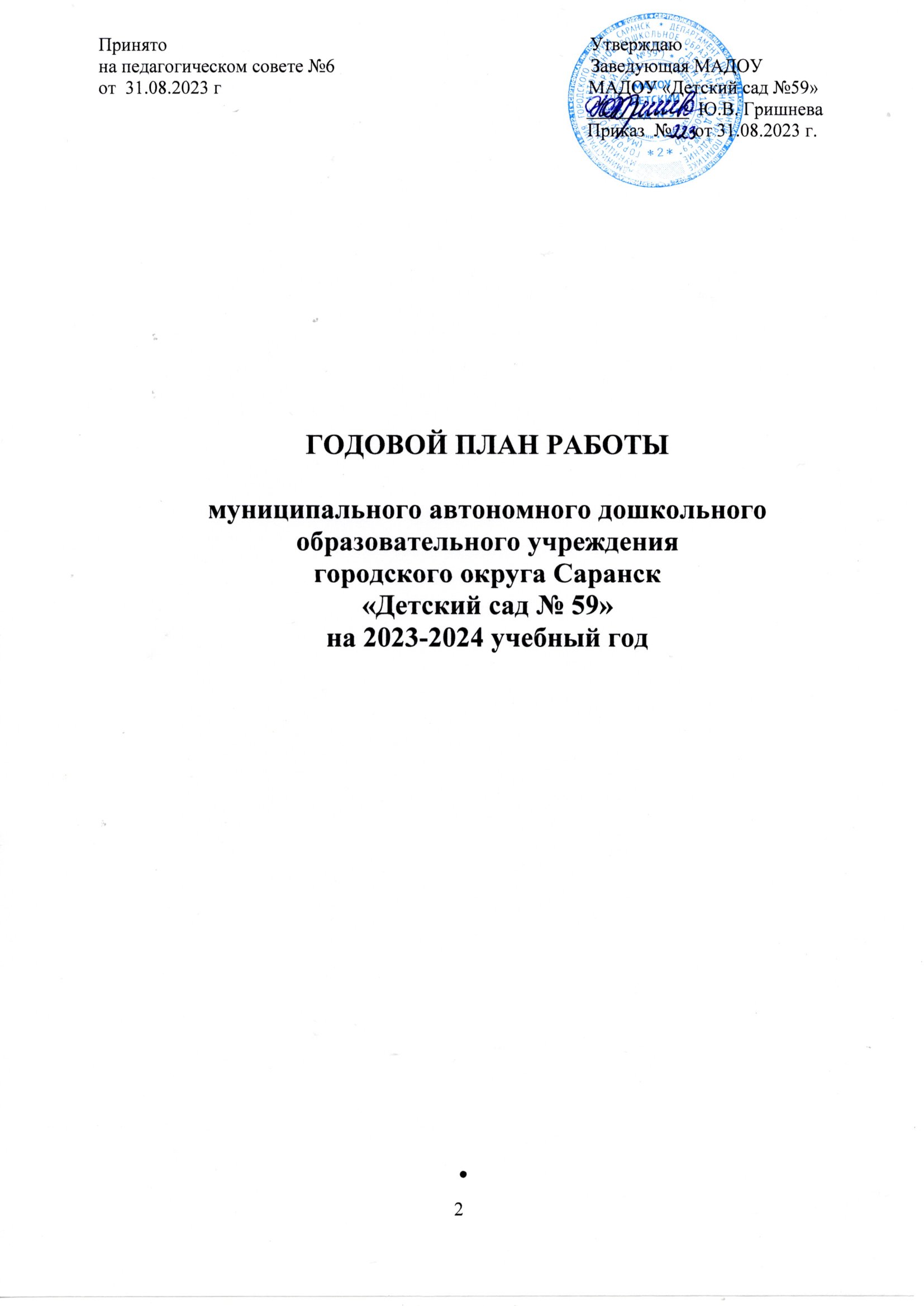 Содержание годового планирования1.1.Схема годового плана МАДОУ «Детский сад №59»1.3. Аналитическая справка по итогам работы МАДОУ «Детский сад № 59»в 2022-2023 учебном годуОбразовательная деятельностьОсновные задачи деятельности организации в 2022-2023 уч.г.   Цель работы: построение работы ДОО в соответствии с ФГОС, создание благоприятных условий для полноценного проживания ребенком дошкольного детства, формирования основ базовой культуры личности, всестороннее развитие психических и физических качеств в соответствии с возрастными и индивидуальными особенностями, подготовка ребенка к жизни в современном обществе.   Вся работа в текущем году была направлена на осуществление следующих задач:Совершенствовать работу по формированию у детей представления о здоровом образе жизни и основах безопасности жизнедеятельности и созданию условий для сохранения и укрепления здоровья воспитанников.Продолжать создавать в ДОО условия для реализации ведущего вида детской деятельности - игра, освоение детьми игровых навыков.Развивать творческие способности детей путем формирования художественно - эстетического вкуса, творческого проявления личности, используя современные методы и технологии.Способствовать укреплению физического и психического здоровья детей акцентируя внимание на игровой деятельности.Обеспечивать преемственность и непрерывность в организации образовательной, воспитательной работы между дошкольным и начальным звеном образования, создавая единое воспитательное пространство.Совместная работа педагогического коллектива способствовала выполнению поставленных задач.Педагогами использовались следующие программы:Комплексные программы:1.Детство: Примерная основная образовательная программа дошкольного образования/Т.И. Бабаева, А.Г. Гогоберидзе, З.А. Михайлова и др. – СПб.: ООО «ИЗДАТЕЛЬСТВО «ДЕТСТВО-ПРЕСС», 2011.2. Примерный региональный модуль программы дошкольного образования «Мы в Мордовии живем»/ авт. О.В. Бурляева, Л.П. Карпушина, Е.Н. Коркина и др. – Саранск: Мордов. кн. издательство, 2011 (Рекомендовано Республиканским экспертным советом при Министерстве образования РМ)Парциальные программы, технологии:Познавательное направление развития1. Петерсон Л.Г., Кочемасова Е.Е. Игралочка-ступенька к школе. Изд-во «Ювента», 2011. (Рекомендовано Министерством образования и науки РФ)Петерсон Л.Г., Холина Н.П. Раз – ступенька, два – ступенька. Практический курс математики для дошкольников. Изд-во «Ювента», 2013. (Рекомендовано Министерством образования и науки РФ)Речевое направление развития2.Ушакова О.С. программа развития речи дошкольников. М.: ТЦ Сфера, 2013. (одобрено Федеральным экспертным советом по общему образованию Министерства образования РФ).Художественно-эстетическое направление развития3. Швайко Г.С. Занятия по изодеятельности в детском саду.Физическое направление развития4. Пензулаева Л.И. Физическая культура в детском саду. М., издательство «Мозаика-синтез», 2014.Условия осуществления воспитательно - образовательного процесса.Материально-техническое обеспечение.  МАДОУ «Детский сад №59» соответствует педагогическим требованиям, современному уровню образования и санитарным нормам. Образовательная деятельность ведется в типовом здании на праве оперативного управления. Используется для образовательных целей. Территория детского сада облагорожена, имеются подъездные пути, дорожки асфальтированы. На территориях двух корпусов  имеются спортивная площадка, участки для 5 групп (1 корпус) и 12 групп (2 корпус), мини-огороды, цветники, хозяйственная зона. Имеется Акт проверки готовности дошкольного образовательного учреждения к 2022-2023 учебному году.       На каждую возрастную группу имеется игровая площадка, оформленная в соответствии с программными и возрастными требованиями, оснащенная теневыми навесами, малыми формами.1 корпус:Имеется спортивная площадка и игровая зона для проведения совместных мероприятий. Территория вокруг детского сада озеленена различными видами деревьев и кустарников.Существующие в МАДОУ помещения позволяют обеспечить продуктивную и результативную деятельность детей и работников учреждения:- групповые помещения - 5,- музыкальный зал совмещён с физкультурным залом - 1;- кабинет дополнительного образования детей – 1;- методический кабинет – 1;- административные кабинеты – 1;- медицинский блок (кабинет врача, процедурная)- пищеблок для полного цикла приготовления пищи;- прачечная;- ряд служебных помещений.Имеются технические средства обучения: телевизоры, магнитофоны, DVD, компьютеры, принтеры, мультимедийный проектор, интерактивная доска.2 корпус:Имеется спортивная площадка и игровая зона для проведения совместных мероприятий. Территория вокруг детского сада озеленена различными видами деревьев и кустарников.Существующие в МАДОУ помещения позволяют обеспечить продуктивную и результативную деятельность детей и работников учреждения:- групповые помещения - 12,- музыкальный зал - 1;- физкультурный зал - 1;- бассейн – 1;- кабинеты дополнительного образования детей – 2;- методический кабинет – 1;- административные кабинеты – 3;- медицинский блок (кабинет врача, процедурная, физиотерапевтический кабинет)- пищеблок для полного цикла приготовления пищи;- прачечная;- ряд служебных помещений.   В 2022-2023 уч. году в первом корпусе функционировало 5 групп:Первая младшая-1Вторая младшая – 1Средняя – 1Старшая – 1Подготовительная – Во втором корпусе функционировало 7 групп:Первая младшая- 2Вторая младшая – 2Средняя – 1Старшая – 1Подготовительная – 1Общая площадь помещений, в которых осуществляется образовательная деятельность, в расчете на одного воспитанника:687,0 кв. м.- общая площадь 4,3 кв. м. - на 1 ребенка (1 корпус)5999,5 кв. м. – общая площадь23,998 – на 1 ребёнка (2 корпус)      Имеются технические средства обучения: телевизоры, магнитофоны, DVD, компьютеры, принтеры, мультимедийный проектор, интерактивная доска.В 2022 - 2023 учебном году уделялось большое внимание созданию безопасной развивающей среды в группах и на игровых площадках, оборудованию спортивного зала, в соответствии с требованиями СанПиН, обновлению и пополнению выносного материала.       Пространство всех возрастных групп ДОО построено с учётом здоровье сберегающего компонента, что позволяет создавать комфортные, относительно стабильные условия для реализации воспитательно - образовательного процесса. Наполнение предметно-пространственной развивающей среды, ориентировано на систематическое дополнение, обновление, вариативность и способствует активизации различных видов деятельности дошкольника, стимулирует их развитие. Все элементы предметно - развивающей среды связаны между собой по содержанию, масштабу и художественному решению.Предметно-развивающая среда МАДОУ соответствует возрастным особенностям детей и способствует их разностороннему развитию. Все элементы среды связаны между собой по содержанию, масштабу и художественному решению. Компоненты предметно-пространственной среды соответствуют образовательной программе, реализуемой в МАДОУ и санитарно-гигиеническим требованиям.В МАДОУ созданы все необходимые условия для обеспечения безопасности воспитанников и сотрудников. Территория огорожена забором, здание оборудовано камерами видеонаблюдения, автоматической пожарной сигнализацией; системой дистанционной передачи сигнала о пожаре на пульт «01», кнопкой тревожной сигнализации для экстренных вызовов.Обеспечение условий безопасности выполняется локальными нормативно-правовыми документами: приказами, инструкциями, положениями.Территория ДОУ озеленена, имеется спортивная площадка, экологическая тропа.Создание и обновление предметно-развивающей среды   Большое внимание педагогический коллектив уделяет организации и обновлению предметно-развивающей среды.Опираясь на основополагающие принципы:полифункциональности среды: предметная развивающая среда должна открывать множество возможностей, обеспечивать все составляющие образовательного процесса, и в этом смысле должна быть многофункциональной,трансформируемости среды, который связан с ее полифункциональностью – это возможность изменений, позволяющих, по ситуации вынести на первый план ту или иную функцию пространства,вариативности, сообразно которому характеру современного образовательного процесса должен быть представлен рамочный проект предметной развивающей среды, конкретизирующие его модельные варианты для разных видов ДОУ как прототипы для конкретных вариантов среды, разрабатываемых уже самими педагогами-практиками,образовательное учреждение стремится создать условия для полноценного развития ведущих видов деятельности, для самостоятельного, активного, целенаправленного действия во всех видах деятельности, для предоставления права выбора деятельности и реализации индивидуальных интересов и возможностей.Одним из условий качества образования является совершенствование материально-технической базы. В дошкольном учреждении имеется современная информационно-техническая база: электронная почта, технические средства обучения, магнитофон, копировальная техника.   В МАДОУ имеются компьютеры, дающие возможность выполнения современных требований по делопроизводству, документоведению, организации педагогической деятельности. Имеется собственный сайт Учреждения.Учебно - материальное обеспечениеВ 2023 году количество детей, посещающих МАДОУ «Детский сад №59», составило 326 воспитанников. Режим пребывания детей в детском саду разработан с учетом возрастных особенностей детей, сезонных условий (теплое и холодное время года), наличия педагогов, подходов к обучению и воспитанию дошкольников, подходов к организации всех видов детской деятельности. Образовательный процесс осуществляется на русском языке. Группы сформированы по одновозрастному принципу.В ДОО на 31.12.2022 года посещали 326 воспитанник в возрасте от 2 до 7 лет. Сформировано 12 групп:1 первая младшая группа №1 -22 ребенка;1 первая младшая группа №1 -32 ребенка;1 первая младшая группа №2 -36 ребенка;вторая младшая группа №2- 22 ребенка;вторая младшая группа №5- 28 ребенка;вторая младшая группа №6- 29 ребенка;средняя группа №5 - 27 детей;средняя группа №8 - 31 детей;старшая группа №11- 22 детей;старшая группа №4- 29 детей;подготовительная группа - 26 детей;подготовительная группа - 22 детей.Распределение детей по возрасту и полу:Педагогический процесс в МАДОУ в 12 возрастных группах осуществлялся в соответствии с основной образовательной программой ДОО, разработанной в соответствии с образовательной программой, разработанной творческой группой на основе комплексной образовательной программы дошкольного образования «Детство» Примерная основная образовательная программа дошкольного образования/Т.И. Бабаева, А.Г. Гогоберидзе, З.А. Михайлова и др. – СПб.: ООО «ИЗДАТЕЛЬСТВО «ДЕТСТВО-ПРЕСС», 2011.  В дополнение к основной образовательной программе используются парциальные программы, направленные на всестороннее развитие личности ребенка. В соответствии с требованиями ФГОС ДО педагогический коллектив основными целями своей работы считает создание благоприятных условий для полноценного проживания ребенком дошкольного детства, обеспечение становления личности ребенка и раскрытие его индивидуальности, создание условий для физического, познавательного, речевого, социально - коммуникативного и художественно-эстетического развития детей дошкольного возраста, обеспечение готовности к школьному обучению, обеспечение безопасности жизнедеятельности дошкольника. Эти цели реализуются в процессе разнообразных видов детской деятельности: игровой, коммуникативной, трудовой, познавательно-исследовательской, речевой, продуктивной, музыкально-художественной, чтения.Для достижения целей Программы, основываясь на базовых принципах, решались следующие задачи:- развивать творческие способности детей путем формирования художественно - эстетического вкуса, творческого проявления личности, используя современные методы и технологии (катонный инжиниринг, шифоновая радуга); - способствовать укреплению физического и психического здоровья детей акцентируя внимание на игровой деятельности; - совершенствовать работу по формированию связной речи детей и формированию художественно - творческих способностей средствами детской книжной графики и мультипликации; - обеспечивать преемственность и непрерывность в организации образовательной, воспитательной работы между дошкольным и начальным звеном образования, создавая единое воспитательное пространство. Используются в работе с дошкольниками парциальные программы. Такие программы как:-   Примерный региональный модуль программы дошкольного образования «Мы в Мордовии живем»/ авт. О.В. Бурляева, Л.П. Карпушина, Е.Н. Коркина.- Петерсон Л.Г., Кочемасова Е.Е. Игралочка-ступенька к школе Речевое направление развития.- Ушакова О.С. программа развития речи дошкольников. Художественно-эстетическое направление развития.-   Швайко Г.С. Занятия по изодеятельности в детском саду.-   Пензулаева Л .И. Физическая культура в детском саду.Данные программы отвечают поставленным задачам и соответствуют принципу развивающего обучения.Основной формой образовательной деятельности детей дошкольного возраста является организованная деятельность. Виды ОД: (тематические, комплексные, комбинированные, интегрированные, доминантные и др.). Продолжительность ОД для детей младшего дошкольного возраста - от 15 до 20 минут, старшего дошкольного возраста - от 20 до 30 минут.Расписание образовательной деятельности в группах разрабатывается с учетом требований ФГОС ДО и СанПина, доминирующая нагрузка на ребенка (психическое, физическое, эмоциональное), предусматривается чередование видов детской деятельности. Образовательная деятельность в ДОО сочетается с игровой деятельностью. Знания, опыт, приобретенные на занятиях, используются детьми в самостоятельной, изобразительной, театрализованной деятельности и творческих играх. При организации образовательного процесса особое внимание уделяется формированию предметно-развивающей среды. Она организуется таким образом, чтобы каждый ребенок имел возможность заниматься любимым делом. Организованная образовательная деятельность детей планируется преимущественно в первую половину дня. Элементы учебной деятельности включаются в другие формы работы с детьми (игры, самостоятельная деятельность, индивидуальная работа, наблюдение, дежурства и т.п.).Педагогами используются технологии развивающего обучения: проектный метод, информационно - коммуникационные, здоровьесберегающие, личностно-ориентированные, игровые, квест – игры, технология ТРИЗ.Решение программных задач осуществляется в разных формах совместной деятельности взрослых и детей, а также в самостоятельной деятельности детей и в режимных моментах.Кадровый потенциал.   Дошкольное образовательное учреждение полностью укомплектовано кадрами, коллектив объединён едиными целями и задачами и имеет благоприятный психологический климат. Педагогический коллектив продолжает работу над повышением качества работы МАДОУ.Кадровый потенциал ДОО имеет большое значение в обеспечении качества образовательной деятельности.      Дошкольное образовательное учреждение полностью укомплектовано кадрами, коллектив объединён едиными целями и задачами и имеет благоприятный психологический климат.       В ДОО работает 31 педагогВозрастная характеристика педагогического составаПо возрастному показателю 68% педагогов имеют самый работоспособный возраст – от 20 до 49 лет.По уровню образованияУ 93% педагогов высшее образованиеУровень квалификации педагогических кадровНаградыАттестация педагогических работников в 2022-2023 уч. годуДанный показатель по аттестации педагогических кадров свидетельствует о постоянном росте педагогического мастерства. Не аттестовано 21 человек. Это объясняется тем, что коллектив был обновлён за последний год молодыми кадрами.   В МАДОУ «Детский сад №	59» созданы необходимые условия для профессионального роста сотрудников. Имеется план переподготовки и аттестации педагогических кадров, ежегодно педагоги повышают свое мастерство в ходе прохождения аттестации, повышения квалификации, участвуют в вебинарах, онлайн - семинарах, мастер-классах, конференциях. Инновационный опыт педагогов размещен на образовательных порталах в сети Интернет.   На новый учебный год заявлено:на первую квалификационную категорию – Кузьмина Е.Г.	на высшую квалификационную категорию – Бебенова О.В., Мишина Е.А., Бакаева Ю.В.Сведения об организации повышения квалификации педагогических работников, анализ возрастного состава педагогических работников.   Все педагоги детского сада своевременно проходят курсы повышения квалификации, строго в соответствии с планом курсовых мероприятий.   В 2020 году Гришнева Юлия Владимировна, заведующая МАДОУ, прошла обучение по программе «Организационно-управленческая деятельность руководителя ДОО в новых условиях», в 2021 году обучение по программе «Менеджмент в образовании»; в 2022 году «Управление дошкольной образовательной организацией. Стратегический подход к развитию педагогических кадров»; в 2023 году «Управление дошкольной образовательной организацией. Стратегический подход к развитию педагогических кадров».   В 2023 году Бебенова Ольга Владимировна, старший воспитатель МАДОУ прошла обучение по программе «Организационно-педагогическое и методическое сопровождение образовательной деятельности современной дошкольной образовательной организации».    В 2023 году Гуляев Александр Сергеевич, инструктор ФК МАДОУ прошёл обучение по программе «Инструктор по физической культуре в детском саду: содержание и технологии профессиональной деятельности».   В 2023 году Темлякова Карина Владимировна, воспитатель МАДОУ прошла обучение по программе «Методики и ключевые компетенции педагога дошкольного образования 2022/2023; специфика реализации ФГОС; работа с родителями; детская безопасность; новые методические сервисы и мероприятия Минпросвещения».           Дополнительное образование на 2022-2023 учебный годВ ДОО были созданы условия для организации дополнительного образования воспитанников: Разработаны авторские и модифицированные программы. Занятия по дополнительному образованию органично включены  в общий образовательный процесс всех возрастных групп, учитываются в недельной образовательной нагрузке. Работа строится на основании разработанного перспективного плана. Организуя дополнительное образование, педагоги проводят индивидуальные беседы с детьми, анкетирование с родителями по выявлению интересов и пожеланий. Назначены ответственные за организацию и проведение работы в кружках и студиях.В 2023 г. в МАДОУ «Детский сад №59» функционировало 24 платных кружка:1 корпус2 корпус    В дополнительном образовании задействовано 80% воспитанников детского сада.   Творческое достижение педагогов в системе дополнительного образования как составная часть педагогического опыта будут использованы при аттестации педагогов.   Педагогам-руководителям кружков по результатам просмотра промежуточных отчетных и итоговых отчетных занятий рекомендовано использовать на занятиях интерактивные технологии, использовать имеющееся техническое оборудование ДОУ, содержать документацию кружков в образцовом виде в соответствии с номенклатурой дел.Методическая работа.В течение года образовательное учреждение вело работу по распространению опыта собственной педагогической деятельности среди МДОУ, МАДОУ г. Саранск, РМ. Информация о публикациях педагогических работников (указать публикации, название журналов (сборников).Участие педагогов в научно-практических конференциях, семинарах, форумах, мастер-классах и др. разного уровня:Творческие достижения педагогического коллектива в 2022-2023 учебном году.Работа с детьми.В течение года в образовательном учреждении были разработаны планы и проведены разнообразные декады и месячники в соответствии с плановыми мероприятиями отдела дошкольного образования Управления образования Департамента по социальной политике Администрации городского округа Саранск и планами мероприятий ДОУ. Работа была разнообразной, охватывала разные направления развития воспитанников, способствовала укреплению связей с родителями воспитанников.Воспитанники МАДОУ принимали участие в городских конкурсах и выставках среди МАДОУ.Творческие достижения воспитанников в 2022-2023 уч.г.Реализация национально - регионального компонента в содержании дошкольного образованияРазработка материалов по инновационной деятельности по теме: «Формирование художественной культуры детей дошкольного возраста в процессе ознакомления с различными видами искусства» 2- этап - практический.Основные задачи:-изучение проектной деятельности педагогов МАДОУ по данному направлению; - реализация авторских разработок, диагностика и анализ результатов;	- размещение информации на сайте МАДОУ.   Обобщение передового опыта работы педагогов по формированию и совершенствованию коммуникативных умений и способностей в самостоятельной и творческой деятельности детей дошкольного возраста:«Художественно-эстетическое  развитие посредством театрализованной деятельности» Мисягина В.Н.,«Картонный тимбилдинг» Кемаева А.В.,«Картонный инжиниринг» Жадунова О.К..Разработка проектов: «Загадочный космос»», «Одежда из бросового материала».Организация работы с родителями   Задачи и конкретное содержание плана работы с родителями тесно связано с планом образовательной работы детского сада и строится по трем основным этапам деятельности:- изучение семей воспитанников;- проведение работы по повышению правовой и психолого-педагогической культуры родителей;- создание условий для формирования доверительных отношений родителей с педагогическим коллективом детского сада в процессе повседневного общения и специально организованных мероприятий (праздников, консультаций, выставок детского рисунка, совместного просмотра театрализованной деятельности).        Педагогическое образование родителей (или законных представителей) воспитанников осуществлялось как традиционными методами через наглядные пособия, стенды, беседы, консультации, родительские собрания, дни открытых дверей, так и с помощью современных средств информатизации (сайт ДОУ, ИКТ).    В течение учебного года педагоги детского сада проводили большую работу по повышению правовой и психолого-педагогической культуры родителей:	- вовлекали членов семей в процесс воспитания и развития детей на выставках совместного творчества и других мероприятий детского сада;- совместно с родителями разрабатывали общегрупповые традиции, сопровождали на спортивные соревнования;- работа с неблагополучными семьями по профилактике безнадзорности;- общие заседания бесплатного консультативного пункта для родителей.Педагоги нацелены на то, чтобы мероприятия были разнообразными, отличались различной тематикой.Работа бесплатного консультативного пункта для родителей, воспитывающих детей дома, организуется приказом заведующей в соответствии с планом работы на год, в котором расписана тематика заседаний, дата проведения и ответственные за проведение; ведется журнал регистрации работы бесплатного консультативного пункта для родителей, прилагаются проведенные консультации.В новом учебном году планируется привлечение большего количества педагогов ДОУ к работе консультпункта.       В том числе в течение года проведен ряд мероприятий с приглашением родителей (кроме плановых утренников):- День пожилого человека (праздник с приглашение бабушек и дедушек),- К сердцу мамы на крыльях счастья (музыкальный праздник),- Весенний праздник для мам (литературно-музыкальный праздник).      Регулярно в течение года проводились Дни открытых дверей, в том числе определенной тематики, с использованием мероприятия не только для детей, но и с участием родителей (мастер-классы, участие в режимных моментах).      Регулярно проводились мероприятия в рамках работы «Клуба молодых родителей» во второй младшей группе №1, они были разнообразны по тематике, по формам организации; значительное количество родителей группы по отзывам получили интересную, важную информацию по проблемам воспитания детей.Остальные заседания проведены непосредственно руководителями клуба  как в форме мастер-классов, так и в форме анкетирования, консультаций.      Качество работы с родителями к концу учебного года улучшилось и за счет использования таких методов работы как проекты (некоторые из них проводились по плану проектной деятельности ДОУ в рамках инновационной деятельности), выставки совместных работ детей и родителей, ежемесячно проводимые непосредственно в группах и общие для ДОУ, размещение на сайте информации.     В информационных центрах для родителей постоянно размещалось информационное консультирование, памятки, буклеты и альбомы, анкетирование, папки-передвижки, конкурсы совместного творчества, фотовыставки.     Родителями оказывалась помощь в изготовлении атрибутов, костюмов для детей на праздники, на постановку спектаклей.      В МАДОУ организован Совет по профилактике безнадзорности и правонарушений несовершеннолетних. Определена тематика заседаний, реализуется соответствующий план работы. Работа строится на основании положений нормативно-правовых документов по профилактике безнадзорности. Главное направление – разъяснительная работа с родителями детей, имеющих отклонения в социальном поведении, и (или) ведущими асоциальный образ жизни.     Родительские комитеты выступают как связующее звено между администрацией МАДОУ и родительской общественностью групп, позволяют решать сложные вопросы   в решении проблем МАДОУ.     В методическом кабинете собираются варианты консультаций для родителей, материалы к тематическим выставкам, другие информационные материалы.     Такая система разнообразных форм работы с родителями способствует осознанию родителями своей роли в воспитании детей, выработке у них индивидуальной жизненной позиции по формированию у детей ценностных ориентиров в жизни, способствует укреплению семейных отношений, накоплению богатого опыта семейного воспитания как родителями, так и педагогами. Сплоченная работа педагогического коллектива и родителей позволяет наиболее результативно решать эти задачи.                        Сотрудничество с внешними организациями.   МАДОУ «Детский сад №59» является открытой социальной системой.Коллектив нашего детского сада строит связи с социумом на основе следующих принципов:- учета запроса общественности;- принятие политики детского сада социумом;- формирования содержания обязанностей детского сада и социума;- сохранение имиджа учреждения в обществе;- установление коммуникаций между детским садом и социумом.   Предметом взаимодействия и сотрудничества является ребенок, его интересы, заботы о том, чтобы каждое педагогическое воздействие, оказанное на него, было грамотным, профессиональным и безопасным. Взаимоотношения в детском саду строятся с учетом интересов детей, родителей, педагогов.   Одной из наиболее значимых форм реализации задач приобщения детей к общекультурным и национально-значимым условиям, формирования общей базовой культуры, формирования личности достойного гражданина, знатока, пользователя и создателя культурных ценностей и традиций России, Мордовии, социализации подрастающего поколения по месту рождения проживания, развития устойчивого понимания ценностного социокультурного вклада Мордовии в историю России является организация взаимодействия МАДОУ с учреждениями культуры.   Взаимодействие осуществляется по следующим направлениям:- выполнение социального заказа по воспитанию и образованию детей дошкольного и младше школьного возраста;- участие в конкурсах.   Обогащение содержания деятельности учреждения происходит по эстетическому воспитанию дошкольников в сотрудничестве со следующими учреждениями культуры:- Детская библиотека им. К.И. Чуковского- МОУДОД «Детская художественная школа №4»- Государственный театр кукол Республики Мордовия    Театральные постановки расширяют кругозор детей, воспитывают в детях творческое отношение к окружающему миру, обогащают внутренний мир. Постановки Республиканского театра кукол всегда интересны, эстетично оформлены, понятны, доступны воспитанникам ДОУ.Так же сотрудничаем с организациями:- ГБУ ДПО РМ «ЦНППМ «Педагог 13.ру» - Городская ТПМПК - ГИБДД РМ         Воспитанники образовательного учреждения в течение года успели побывать в детской библиотеке им. К. И. Чуковского, «Детская художественная школа №4».         Планируется на новый учебный год более активное взаимодействие с музеями для расширения кругозора детей дошкольного возраста.Преемственность в работе МАДОУ «Детского сада № 59» и начального звена СОШ № 8 школы.          Цель: обеспечение преемственности и непрерывности в организации образовательной, воспитательной, учебно-методической работы между дошкольным и начальным звеном образования.Задачи:         Согласовать цели и задачи дошкольного и школьного начального образования.          Создать психолого-педагогические условия, обеспечивающие сохранность и укрепление здоровья, непрерывность психофизического развития дошкольника и младшего школьника.         Обеспечить условия для реализации плавного, бесстрессового перехода детей от игровой к учебной деятельности.          Преемственность учебных планов и программ дошкольного и школьного начального образования.          Школа и детский сад нацелена на реализацию комплекса образовательных задач, которые исходят из двух взаимодействующих целей – подготовить ребёнка дошкольного возраста к обучению в школе и в начальной школе заложить базу для дальнейшего активного обучения.          Готовность к обучению в начальной школе предполагает физиологическую зрелость и психологическую готовность, готовность к обучению в основной школе - наличие способности обучаться.          Организация работы по предшкольному обучению детей старшего дошкольного возраста осуществляется по следующим направлениям:- организационно-методическое обеспечение; работа с детьми; работа с родителями.Организация работы по детскому дорожно-транспортному травматизму   Работа по обучению детей ПДД ведется во всех возрастных группах.    Мероприятия: развлечения на тему «Знаки дорожные, знать всем положено!», литературный час на тему «Знаем правила дорожного движения - как таблицу умножения», спортивный праздник «Красный, желтый, зеленый», конкурс совместного творчества родителей и детей - рисунки «Правила дорожного движения»;   В информационных стендах для родителей размещена информация по безопасности дорожного движения: «Безопасность детей в ваших руках», «Дорога не терпит шалости - без жалости!», «Это должен знать малыш!», «Безопасный пешеход начинается с детства», «Азбука безопасности», «Воспитываем у детей правила безопасности на улице и на дороге», « Если ребенок гуляет один», «Как выработать навыки безопасного поведения на улице».   В целях обеспечения безопасности детей на дорогах и в транспорте, а также при возникновении опасных и чрезвычайных ситуаций, формирования у детей дошкольного возраста культуры безопасного поведения проведен месячник «Азбука безопасности детей» с 1 сентября по 30 сентября 2022 года.   Оборудованного кабинета по ПДД в МДОУ нет. Во всех возрастных группах созданы уголки по ПДД.   В методическом кабинете имеются материалы для воспитателей: конспекты, проекты, анкеты, опыт работы по ДДТТ, рекомендации.   На асфальтовой площадке территории детского сада имеется перекресток с дорожной разметкой, где занимаются воспитатели с детьми во время прогулки.Случаев детского травматизма за 2022-2023 учебный год не имелось.Информация о работе с семьями, находящимися в социально – опасном положении.   В 2022-2023 учебном году на учёт внутри сада поставлена одна семья, находившаяся в социально опасном положении.    В течении всего учебного года велась с семьёй индивидуальная профилактическая работа согласно плану МАДОУ. Система физкультурно - оздоровительной работы с детьми   Проблема охраны и укрепления здоровья детей, формирования здорового образа жизни у воспитанников, их родителей и педагогов является одной из основных задач работы нашего образовательного учреждения.   Базовые компоненты физкультурно-оздоровительной работы заложены в программе «Здоровье» МАДОУ «Детский сад №59   Заботясь о физическом здоровье воспитанников выделяем:Двигательно-образовательную деятельность детей. Это прежде всего организация занятий физической культурой.    Кроме физкультурных занятий в режиме дня постоянно включены:- утренняя гимнастика;- организация динамических пауз между занятиями;- физкультминутки в структуре занятия (в т.ч. пальчиковая гимнастика, артикуляционные упражнения);- физические упражнения в течение дня;- самостоятельная двигательная деятельность с разными физкультурными пособиями в группе;- самостоятельная двигательная деятельность на прогулке;- организация подвижных игр в течение дня.   В современных условиях полноценное воспитание и развитие здорового ребенка возможно только при интеграции образовательной и лечебно-оздоровительной деятельности дошкольного учреждения, т.е. при тесном взаимодействии педагогов и медицинских работников. Поэтому, говоря о педагогическом и медицинском сопровождении оздоровления дошкольников, следует остановиться на особенностях их деятельности и направлениях совместной работы.   Педагогические работники МАДОУ (воспитатели, муз. руководитель, педагоги дополнительного образования) осуществляют физкультурно-оздоровительную работу:- проводят педагогическую диагностику уровня физической подготовленности детей; Обеспечивают условия для овладения детьми жизненно важными двигательными навыками;- способствуют гармоничному развитию двигательных способностей детей;- формируют доступные знания в области физической культуры;- организуют двигательную деятельность детей в системе;- организуют закаливание;- осуществляют педагогический контроль за состоянием здоровья детей в процессе занятий физическими упражнениями.   Медицинские работники (врач, медсестра, закрепленные детской поликлиникой № 2) проводят лечебно-профилактические мероприятия:- осуществляют комплексную оценку состояния здоровья детей, организуют рациональное питание;- обеспечивают и контролируют создание оптимальных санитарно-гигиенических условий;- проводят лечебные мероприятия.   С целью совершенствования педагогического мастерства воспитателей в 2022-2023 учебном году состоялся педагогический совет 1 - сентябрь 2022 г. на тему: «Приобщение детей к здоровому образу жизни через разнообразные формы физкультурно-оздоровительной работы».   В течение учебного года регулярно проводятся спортивные праздники и развлечения, на которых присутствуют и участвуют родители воспитанников.Воспитанники МАДОУ и родители - активные участники спортивно - массовых мероприятий.   В январе 2023 года приняли участие спортивно - массовом мероприятии, посвященного «ДНЮ ЗДОРОВЬЯ»Сравнительный графический анализ выполнения программных требованийПриоритетное направление работы коллектива МДОУ«Художественно-эстетическое воспитания дошкольников»Ключевая роль детского сада - создание условий для формирования гармоничной, духовно богатой, физически здоровой личности, обладающей эстетическим сознанием, задатками художественной культуры, творческими способностями к индивидуальному самовыражению через различные формы творческой деятельности.Педагогическая модель художественно - эстетического образования, разработанная в дошкольном учреждении, предполагает единство формирования эстетического отношения к миру и художественного развития средствами разных видов искусств, сочетание разных видов искусств и самостоятельной творческой деятельности детей разных возрастных групп.Основные задачи деятельности организациина 2023-2024 учебный год:1.Сохранять и укреплять здоровье детей, обеспечивать их физическую и психическую безопасность в условиях детского сада совместно с семьями воспитанников.2. Обеспечить качество дошкольного образования и реализацию ФОП:- реализацию вариативных ООП ДО;- реализацию дополнительных общеобразовательных программ дошкольного образования;-организацию деятельности инновационной площадки, внедрение инновационных методов и технологий художественно-творческого развития. 3.Обеспечить организацию инновационной деятельности в рамках ознакомления с различными видами искусства детей дошкольного возраста.4.Совершенствовать работу по нравственно - патриотическому воспитанию дошкольников посредством интеграции различных видов детской и совместной деятельности.5. Совершенствовать систему психолого - педагогического сопровождения детей с ОВЗ через:- разработку и внедрение дополнительных общеразвивающих программ дошкольного образования для детей с ОВЗ;- повышение профессиональной компетентности педагогических кадров.6. Повысить эффективность взаимодействия с родителями (законными представителями), социальными партнерами через применение инновационных, практико-ориентированных форм, в том числе дистанционных.7. Расширить практику взаимодействия с организациями высшего и средне-профессионального образования.                                 2.1Схема работы с кадрами2.2. Сведения о педагогических кадрахмуниципального автономного дошкольного учреждения городского округа Саранск «Детский сад № 59»(2023-2024 уч. год)       Дошкольное образовательное учреждение полностью укомплектовано кадрами, коллектив объединён едиными целями и задачами и имеет благоприятный психологический климат.Образование и педагогический стаж педагогов МАДОУ «Детский сад №59» На новый учебный год заявлено:- на первую квалификационную категорию: Кузьмина Е.Г.- на высшую квалификационную категорию: Рябова Е.Н., Бакаева Ю.В., Бебенова О.В.    Все педагоги в течение учебного года занимались самообразованием по различным темам и проблемам; форма отчетности разнообразна: выступления на различных уровнях, открытые занятия и показы, собеседования, составление планов, самоанализ, публикации и т.п.2.3. Уровень квалификации педагогических кадровМуниципального автономного дошкольного образовательного учреждения городского округа Саранск«Детский сад № 59» (2023-2024 уч. год)2.4. Перспективный план работы по аттестации педагогических кадров                     2.5.   Перспективный план повышения квалификации2.6. Темы самообразования педагоговМАДОУ «Детский сад № 59» (2023-2024 уч. год)2.7.  Перспективный план изучения передового педагогического                  опыта на 2023-2024 учебный год2.8. Открытые просмотры, мастер-классы для воспитателей 2.9.Работа «Школы молодого воспитателя».Цель:    содействие повышению профессионального мастерства начинающего педагога.Задачи «Школы молодого воспитателя»:Разработать организационно-методические рекомендации по оптимизации образовательного процесса, условий обучения и воспитания детейСодействовать   начинающему  педагогу в приобретении знаний и умений, необходимых в образовательной деятельности.Оказать консультативную помощь  начинающему педагогу по вопросам образования и воспитания детей дошкольного возраста.Время и место проведения:Занятия «Школы молодого воспитателя» проводятся один раз в месяц (IV неделя месяца, четверг), в методическом кабинете в 13 часовПлан работы Школы молодого специалиста в 2023-2024 учебном году.2.10.План работы творческой и инициативной групп МАДОУ «Детский сад №59».Цель: разработать и сформировать нормативно-методологическую базу внедрения и ведения инновационной деятельности.	  Методическая работаЦиклограмма методических мероприятий на 2023-2024 уч. год3.1. Циклограмма проведения основных мероприятий в течение года.3.2. Циклограмма заседаний педагогического Совета в течение учебного года.Цель:  развитие  демократического  стиля  управления,  коллегиальности  в  реализации  содержательной  деятельности  ДОУ;  выработка  стратегии.                                3.3.  ПЕДАГОГИЧЕСКИЙ СОВЕТ №1 (тематический)Список литературыЖурнал «Дошкольная педагогика» №4, 2018г., №2, 2018г., №9 2018-2019 г. «Справочник старшего воспитателя» №1, 2015г., №2 2015г., , №8 2014г «Инструктор по физической культуре» №7, 2016г., №4,2013г.«Медработник « №7, 2015г., «Методист» выпуск 16.,Федеральный закон от 29.12.2012г.№273-ФЗ «Об образовании в Российской Федерации» Федеральный государственный образовательный стандарт дошкольного образования, утвержденный приказом Минобрнауки России от17.10.2013г №1155.Сократов Н.В. Современные технологии сохранения и укрепления здоровья детей. -М.: ТЦ Сфера, 2005 г.Зимонина В.А. Воспитание ребёнка - дошкольника. Расту здоровым. М.;ВЛАДОС, 2003-304 с. Моргунова О.Н. Физкультурно-оздоровительная работа в ДОУ. Воронеж, 2005 - 127 с. Пензулаева Л.И. Оздоровительная гимнастика для детей дошкольного возраста М.: 2004 г. Чупаха И.В. Здоровьесберегающие технологии в образовательном процессе. М: 2003 - 143 с. Волошина Л. Организация здоровье сберегающего пространства//Дошкольное воспитание. - 2004.-Ш.-С.114-117с.Гимнастика для глаз. - // Дошкольная педагогика, декабрь, 2007. - с.26-27. 3.4. ПЕДСОВЕТ №2 (тематический)3.5. ПЕДАГОГИЧЕСКИЙ СОВЕТ №3 (тематический)Список литературы1. Дошкольникам  о  защитниках  отечества:  методическое  пособие  по патриотическому воспитанию в ДОУ /подред. Л. А. Кондрыкинской.  - Москва: ТЦ Сфера, 2006. 2. Моя  страна.  Возрождение  национальной  культуры  и  воспитание нравственно-патриотических чувств у дошкольников: практическое пособие для воспитателей и методистов ДОУ/авт.-сост. В.И. Натарова и др.  - Воронеж: Учитель, 2005.3. Нравственно-патриотическое  воспитание  дошкольников.  Методическое пособие. /под ред. М.Д. Маханевой. – Москва: ТЦ Сфера, 2009. 4. Зеленова, Н.Г. Мы живем в России. Гражданско-патриотическое воспитание дошкольников: Пособие для воспитателейДОУ. – Москва: «Издательство Скрипторий 2003», 2008.5. http://nsportal.ru;6. http://zanimatika.narod.ru.3.6. ПЕДАГОГИЧЕСКИЙ СОВЕТ №4 (тематический)Коган М.С. «Правила дорожные знать каждому положено». 4-е изд., - Новосибирск: Сиб. Унив. Изд-во, 2008г.Романова Е.А., Малюшкина А.Б. «Правила дорожного движения для детей дошкольного возраста». М., 2005г.3.7. ПЕДАГОГИЧЕСКИЙ СОВЕТ №5Итоговый                                    3.8.  ПЕДАГОГИЧЕСКИЙ СОВЕТ №6                                                           Установочный3.9. Семинарские занятия (2023-2024 учебный год)                                       3.10.Проблемный семинар.Семинар рассчитан на 2 занятия. «Организация работы по обучению дошкольников ПДД».Цель: создание в ДОУ условий, оптимально обеспечивающих процесс обучения дошкольников правилам дорожного движения и формирование у них необходимых знаний и навыков, выработке положительных, устойчивых привычек безопасного поведения на улицах города.	Задачи:1.Освоение детьми практических навыков поведения в различных ситуациях дорожного движения через систему обучающих занятий, игр, тренингов.2.Организация предметно-развивающей среды ДОУ по проблеме.3. Активизация пропагандистской деятельности среди родителей воспитанников ДОУ по правилам дорожного движения и безопасному поведению на дороге.4. Повышение профессиональной компетентности педагогов в области обучения дошкольников правилам дорожного движения.5.Разработка комплекса мероприятий по формированию у детей навыков безопасного поведения на дороге.6. Обеспечение консультативной помощи родителям по соблюдению правил поведения на улицах и дорогах с целью повышения ответственности за безопасность и жизнь детей.План работы проблемного семинараЗанятие №1 (теоретическое)Занятие №2 (практическое)3.11. План совещаний при старшем воспитателе.3.12. Консультации(2023-2024 учебный год)                                                                                                              УтверждаюЗаведующая МАДОУ «Детский сад № 59»______________________ Гришнева Ю.В.                                                                                                Приказ № 223   от  31 .08.2023 года 4.1.Годовой календарный учебный графикмуниципального автономного дошкольного образовательного учреждения городского округа Саранск «Детский сад № 59» на 2023-2024 учебный	год                                                         УтверждаюЗаведующая МАДОУ «Детский сад № 59»                                                                                                          _____________________ Гришнева Ю.В.                                                                                                Приказ № 223 от  31 .08.2023 года 4.2.  Учебный планмуниципального автономного дошкольного образовательного учреждения городского округа Саранск «Детский сад № 59»(2023-2024 уч. год.)Расписание организованной образовательной деятельности на 2023-2024 учебный год в МАДОУ «Детский сад №59»1 корпусРасписание организованной образовательной деятельности на 2022-2023 учебный год в МАДОУ «Детский сад №59»2  корпус            Арбузова Оксана Николаевна                                                       Гуляев Александр Сергеевич            Вишнякова Вера Олеговна            Чучадеева Юлия Валерьев4.4.СВЕДЕНИЯоб использовании программ в МАДОУ «Детский сад № 59»(2023-2024 учебный год)       Комплексные программы1.Детство: Примерная основная образовательная программа дошкольного   образования /Т.П. Бабаева, А.Г. Гогоберидзе, З.А. Михайлова и др. - СПб.:ООО «ИЗДАТЕЛЬСТВО «ДЕТСТВО-ПРЕСС», 2011.2.Примерный региональный модуль программы дошкольного образования «Мы в Мордовии живем» / авт. О.В. Бурляева, Л.П. Карпушина, Е.Н. Коркина и др. - Саранск: Мордов.	кн.	издательство, 2011 (РекомендованоРеспубликанским экспертным советом при Министерстве образования РМ)3.ФОП ДО       Парциальные программы, технологииПознавательное направление развития1.Петерсон Л.Г. Программа дошкольной подготовки детей «Ступеньки». -М.: УМЦ «Школа 2000», 2007.(утверждено Ученым Советом АПК и ППРО РФ)Речевое направление развития2.Ушакова О.С. Программа развития речи дошкольников. -М.: ТЦ Сфера, 2013. (одобрено Федеральным экспертным советом по общему образованию Министерства образования РФ).Художественно-эстетическое направление развития3.Швайко Г.С. Занятия по изобразительной деятельности в детском саду. Программа, конспекты. -М.: Гуман.изд. центр ВЛАДОС, 2008.Физическое направление развития4.Пензулаева Л.И. Физическая культура в детском саду.- М.: Издательство «Мозаика-синтез», 2014.4.5.Расширение содержания дошкольного образования (система дополнительного образования).Расписание дополнительных платных образовательных услугна 2023 - 2024 учебный год (1 корпус)Расписание дополнительных платных образовательных услугна 2023 - 2024 учебный год (2 корпус)           4.6.Физкультурно-оздоровительная работа с детьми.Цель: Сохранение и укрепление здоровья детей, формирование у детей, педагогов и родителей ответственности в деле сохранения собственного здоровья. Основные принципы физкультурно - оздоровительной работы:принцип активности и сознательности - участие всего коллектива педагогов и родителей по оздоровлению себя и детей;принцип научности - подкрепление проводимых мероприятий, направленных на укрепление здоровья, научно обоснованными и практически апробированными методиками;принцип комплексности и интегративности - решение оздоровительных задач в течение всего воспитательно - образовательного процесса и всех видов деятельности;-принцип результативности и преемственности - поддержание связей между возрастными категориями, учет разноуровнего развития и состояния здоровья; Принцип результативности и гарантированности - реализация прав детей на получение необходимой помощи и поддержки, гарантия положительных результатов независимо от возраста и уровня физического развития.Основные направления физкультурно - оздоровительной работы1.Создание условий:организация здоровьесберегающей среды в ДООобеспечения благоприятного течения адаптациивыполнение санитарно - гигиенического режима2.Организационно - методическое и педагогическое направление:-пропаганда ЗОЖ и методов оздоровления в коллективе детей, родителей и педагогов;изучение передового педагогического, медицинского и социального опыта по оздоровлению детей, отбор и внедрение эффективных технологий и методик;систематическое повышение квалификации педагогических и медицинских кадров;составление планов оздоровления;определение показателей физического развития, двигательной подготовленности, объективных и субъективных критериев здоровья методами диагностики.Физкультурно - оздоровительное направление:решение оздоровительных задач всеми средствами физической культуры;коррекция отдельных отклонений в физическом и психическом здоровье.Профилактическое направление- проведение социальных, санитарных и специальных мер по профилактике и нераспространению инфекционных заболеваний;предупреждение острых заболеваний методами неспецифической профилактики;оказание скорой помощи при неотложных состояниях.Основные цели и задачи:-	от 1 года до 2 лет: ФОП ДО, пункт 22.2.1.-	от 2 до 3 лет: ФОП ДО, пункт 22.3.1.-	от 3 до 4 лет: ФОП ДО, пункт 22.4.1.-	от 4 до 5 лет: ФОП ДО, пункт 22.5.1.-	от 5 до 6 лет: ФОП ДО, пункт 22.6.1.-	от 6 до 7 лет: ФОП ДО, пункт 22.7.1.Содержание образовательной деятельности:-	от 1 года до 2 лет: ФОП ДО, пункт 22.2.2.-	от 2 до 3 лет: ФОП ДО, пункт 22.3.2.-	от 3 до 4 лет: ФОП ДО, пункт 22.4.2.-	от 4 до 5 лет: ФОП ДО, пункт 22.5.2.-	от 5 до 6 лет: ФОП ДО, пункт 22.6.2.-	от 6 до 7 лет: ФОП ДО, пункт 22.7.2.Совокупные задачи воспитания в рамках образовательной области «Физическое развитие» направлено на приобщение детей к ценностям «Жизнь», «Здоровье»: ФОП ДО, пункт 22.8.Система оздоровительной работы:4.7.Циклограмма основных мероприятий с детьми.Перечень основных государственных и народных праздников, памятных дат4.8.План музыкальных развлечений (2023-2024 уч. год)           4.9.   План-график физкультурных мероприятий и развлечений                      на 2023-2024 учебный год.                              Внедрение национального компонента.План работы по профилактике детского дорожно – транспортного травматизмаВиды контроля.Управленческая деятельность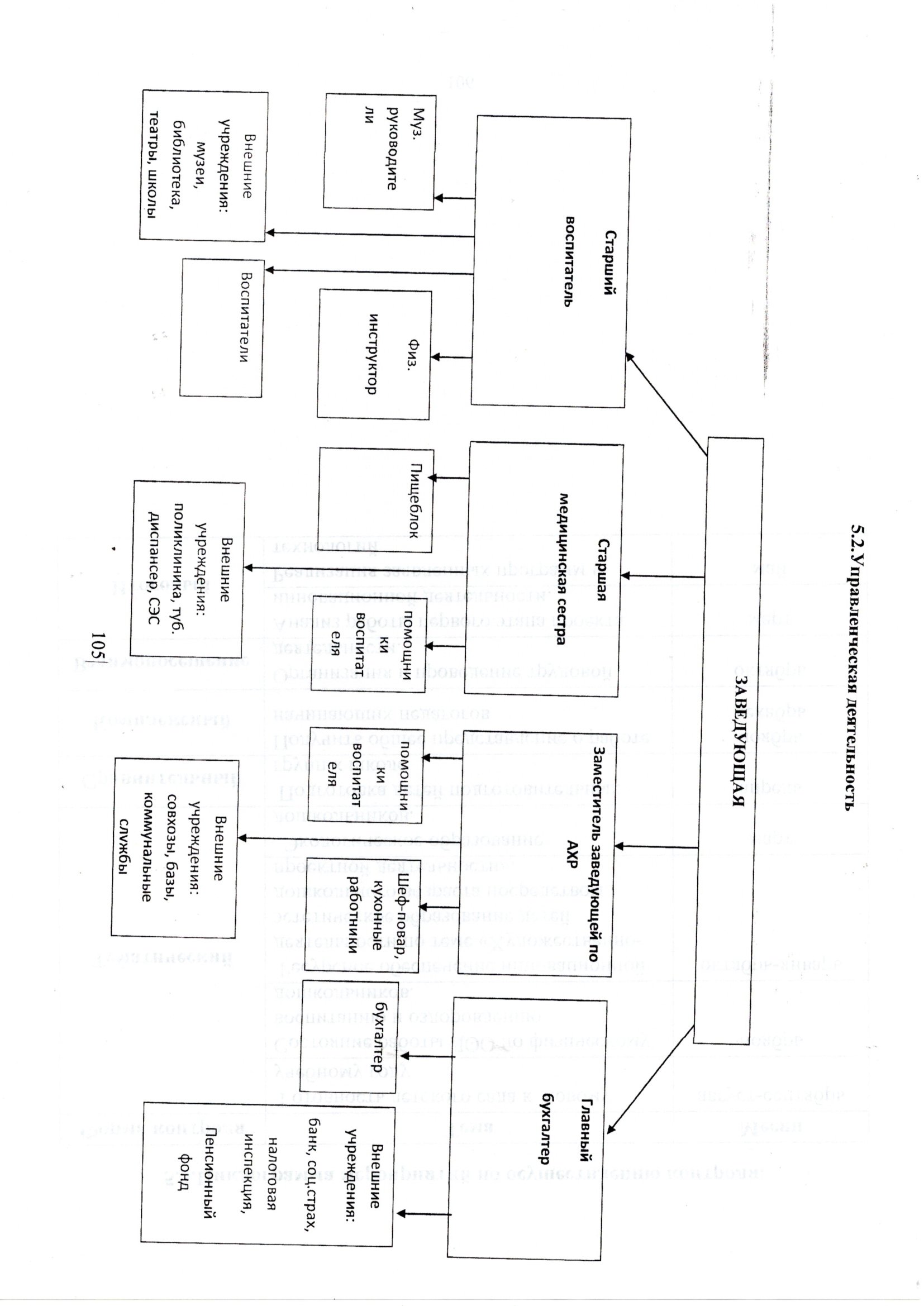 5.3.Циклограмма мероприятий по осуществлению контроля.5.4.Циклограмма мероприятий по организации оперативного контроля.5.5. Смотры, конкурсы, выставки.Программа изучения семьи воспитанника в ДОУСоциальный паспорт семей МАДОУ «Детский сад №59»6.2. Методы изучения семьи          Наблюдение - метод, который заключается в преднамеренном, систематическом и целенаправленном восприятии поведения наблюдаемых с целью выявления его смысла, мотивов, содержания.        Метод анкетирования - письменный опрос, предполагающий получение ответов респондентов для установления некоторых массовых фактов.        Интервьюирование - способ получения информации с помощью устного опроса, при котором происходит контакт интервьюера с респондентом.     Беседа - метод получения информации на основе словесной коммуникации при сотрудничестве его участников.        Психолого-педагогический тренинг-метод, помогающий одновременно и изучать, и корректировать педагогическую позицию родителей.        Выполнение ребенком в присутствии матери, отца, бабушки, дедушки определенного практического задания - метод, позволяющий сделать вывод об особенностях семейного воспитания.        Метод написания родителями (отцом, матерью) мини-сочинения "Мой ребенок".        Рисуночная методика - это методика, направленная на изучение представлений ребенка о семье, родителях, своей позиции в семье, взаимоотношениях членов семьи.        Метод игровых заданий - это методика, дающая возможность ребенку в игровой ситуации сделать выбор.        Методика комментирования картинок. Ребенку по очереди показывают картинки, на которых изображены сцены из семейной жизни. После показа картинок ребенку предлагается сказать "Что нарисовано?" и "озвучить" нарисованное.                      Методика завершения рассказа. Педагог предлагает ребенку сочинить вместе рассказ о мальчике (девочке). "Я придумаю начало, а ты конец». Далее ребенок придумывает конец рассказа.        Методика неоконченных предложений. Педагог начинает фразу, ребенок - заканчивает.        Анализ результатов творческой деятельности детей и родителей.         Педагогический эксперимент - опыт в точно учитываемых условиях, с помощью которого в контролируемой и управляемой ситуации исследуются педагогические явления.Задачи работы с родителями- повышение психолого - педагогической компетентности родителей в вопросах воспитания дошкольников и подготовка их к школе;- формирование социальных навыков по эффективному взаимодействию с ребенком;- оптимизация детско - родительских отношений:- сохранение семейных ценностей и традиций;- возрастание интереса родителей к работе ДОУ, воспитанию детей, улучшению родительских отношений.6.4. Циклограмма работы с родителями6.5.Работа родительского комитетаПлан работы с семьями воспитанников на 2023-2024 учебный годТематика групповых родительских собранийСовместное творчество детей, родителей и педагогов.Педагогическое просвещение родителейНаглядная информация6.7.План работы клуба  для родителей «БУДУЩИЙ ПЕРВОКЛАССНИК»   6.8.План работы клуба «Молодая семья»Цель: повышение педагогической культуры молодых родителей.Задачи: преодолеть барьер недоверия к ДОУ; установить психологический контакт с семьей.6.9. План работы консультативного центра для родителей      «Сотрудничество» на 2023- 2024 учебный годПримерные темы консультаций для родителей(законных представителей)6.10. План мероприятий  по предупреждению детской безнадзорности среди детей дошкольного возраста на 2023-2024 учебный год.Цель: выявление семей группы риска и оказание им помощи в разрешении определенных психологических проблем.План совместной работыМАДОУ «Детский сад №59» и отделом по делам несовершеннолетних отдела полиции №3 УМВД России по городскому округу Саранск6.11. План работы с неблагополучными семьями.7.1. Работа по снижению заболеваемости7.2. План мероприятий по проведению санитарно-профилактической и санитарно-просветительской работы с сотрудниками ДОУ.7.3. Школа здоровья для родителей.7.4.Циклограмма контроля  заведующей  по организации детского питания.7.5. План  работы по организации питания.                                                                                                                        Утверждаю                                                                 Заведующая                                                                                              МАДОУ «Детский сад № 59»                                                                                                     ____________ Ю.В. Гришаева7.6.График дежурства администрации МАДОУ «Детский сад №59» на пищеблоке8.1.Сотрудничество с государственными, общественными и частными организациями.8.2. План - график совместной работы с государственными, общественными и частными организациями.8.3.План работы со школой.9.1.Структура управления.Управляющая система состоит из двух структур, деятельность которых регламентируется Уставом ДОУ и соответствующими положениями:I структура – общественное управление:* педагогический совет;* общее собрание трудового коллектива учреждения;* профсоюзный комитет;* родительский комитет.II структура – административное управление, которое имеет линейную структуру:I уровень – заведующая ДОУ.Управленческая деятельность заведующего обеспечивает* материальные;* организационные;* правовые;* социально-психологические условия для реализации функции управления образовательным процессом в ДОУ.Объект управления заведующей – весь коллектив.II уровень – старший воспитатель, заместитель заведующей по АХР, старшая медсестра.Объект управления второго уровня – часть коллектива согласно функциональным обязанностям.  Старший воспитатель осуществляет руководство учебно-воспитательной работой учреждения. Старший воспитатель определяет место каждого педагога в воспитательно-образовательной работе с детьми, мобилизует воспитателей на решение задач, поставленных концепцией дошкольного воспитания перед дошкольным учреждением, привлекает к их решению родителей воспитанников.  Заместитель заведующей по АХР отвечает за сохранность здания дошкольного учреждения, организует материально-техническое снабжение педагогического процесса, обеспечивает чистоту и порядок в помещениях детского сада и на участке, противопожарную безопасность и организацию труда обслуживающего персонала.    Старшая медицинская сестра контролирует санитарное состояние помещений и участка дошкольного учреждения, соблюдение санитарно-противоэпидемического режима, качество доставляемых продуктов, организацию питания и качество приготовления пищи, обеспечивает медицинское обслуживание детей, проводит санитарно-просветительскую работу среди работников учреждения и родителей, принимает участие в организации физкультурно-оздоровительной работы с детьми.  III уровень – управления осуществляется воспитателями, специалистами,  обслуживающим персоналом.Объект управления – дети и родители. Непосредственное управление учреждением осуществляет заведующая ДОО, которая действует от имени учреждения, представляя его во всех учреждения и организациях: - распоряжается имуществом учреждения в пределах прав, предоставленных договором между Учредителем и Учреждением;- в соответствии с трудовым законодательством принимает на работу и увольняет сотрудников ДОУ, осуществляет расстановку кадров, поощряет работников учреждения, налагает взыскание;- несет ответственность за деятельность учреждения перед учредителем;- издает приказы, распоряжения регламентирующие деятельность ДОУ в рамках своей компетентности. Общее руководство учреждением осуществляет педагогический совет, в состав которого входят все педагоги. Педагогический совет решает вопросы своей деятельности на заседаниях, которые проходят 1 раз в два месяца.Педагогический совет правомочен:* принимать Устав, изменения и дополнения, вносимые в него;* определять направление образовательной деятельности учреждения;* принимать основную общеобразовательную программу и программу развития ДОУ;* рассматривать и утверждать методические направления работы с детьми, а также все другие вопросы содержания, методов и форм воспитательно-образовательного процесса;* рассматривать вопросы повышения квалификации и переподготовки кадров.Общее собрание трудового коллектива ДОУ утверждает локальные акты, структуру дошкольного учреждения по представлению заведующей, вносит предложения об изменениях и дополнениях в Устав ДОУ, принимает решения по вопросу охраны жизни и здоровья детей, заслушивает отчеты администрации детского сада о проделанной работе.  Структура и механизм управления дошкольным образовательным учреждением определяет его стабильное функционирование.  Контроль за хозяйственной и финансовой деятельностью учреждения осуществляет Учредитель – Управление образования Администрации г.о. Саранск.9.2.Схема делегирования полномочий.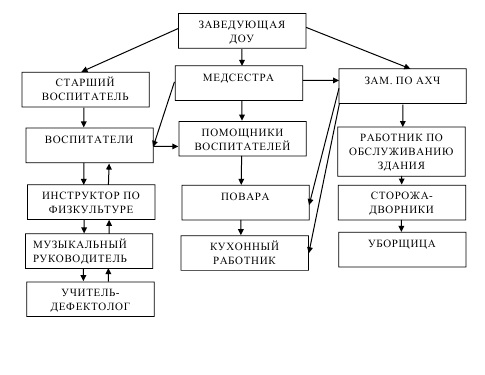 9.3.График дежурства администрацииГрафик приема населения9.4.Циклограмма проведения инструктивных совещаний сотрудниками9.5. План работы хозяйственной группы9.6.План проведений общих собраний трудового коллектива9.7.Материально – техническое обеспечение и финансы9.8. Анализ состояния материально-технической базы9.9. Оснащение педагогического процесса9.10.План работы профсоюзного комитетаОбщие сведения1.1.Схема годового плана………………………………………………………. …  71.2.Визитная карточка  МАДОУ «Детский сад №59». ……………………… ….  91.3. Аналитическая справка по организации воспитательно - образовательного   процесса за 2022-2023 учебный год………………………………………………………. … 11 Приоритетное направление в работе педагогического коллектива….… …...... 46 Инновационное направление работы педагогического коллектива………….  47 Сведения по итогам воспитательно - образовательной работы с детьми /сводная таблица диагностики/…………………………………………………… …………… 47 Основные задачи работы педагогического коллектива на новый 2023-2024 учебный год……………………………………………………….. ….  47Схема работы с кадрами2.1.Схема работы с кадрами……………………………………………………  492.2.Сведения по кадрам……………………………………………………… …  502.3.Уровень квалификации педагогических кадров………………………. …  522.4. Перспективный план работы по аттестации педагогических кадров.  …542.5. Перспективный план повышения квалификации………………………. …552.6. Экран по самообразованию……………………………………………..  ….562.7. Перспективный план изучения передового педагогического опыта.. …  582.8.Открытые просмотры для воспитателей МДОУ………………………….  592.9.Работа «Школы молодого воспитателя»……………………………….. … 602.8.План работы творческой и инициативной групп ДОО……………………... 63Методическая работа3.1.Циклограмма проведения основных мероприятий в течение года………      683.2.Циклограмма заседаний педагогического Совета в течение учебного года..703.3.Заседание педагогического Совета №1. Подготовка к педагогическому Совету.3.4.Заседание педагогического Совета №2. Подготовка к педагогическому Совету.3.5.Заседание педагогического Совета №3. Подготовка к педагогическому Совету.     3.6.Заседание педагогического Совета №4. Подготовка к педагогическому Совету.3.7.Заседание педагогического Совета №5. Подготовка к педагогическому Совету.3.8.Заседание педагогического Совета №6. Подготовка к педагогическому Совету3.9.Семинары – практикумы………………………………………........................  803.10.Проблемный семинар…………………………………………………….. …  803.11.План совещаний при старшем воспитателе………………………………..   833.12.Консультации…………………………………………………………….......   84Работа с детьми     4.1. Календарный учебный график …………………………………………… …  864.2. Учебный план …………………………………………. ……………………..  874.3.Расписание ООД…………………………………………………………… ….  884.4.Программы (комплексная, парциальные, технологии)………………….. ….  934.5.Расширение содержания дошкольного образования (система дополнительного образования)………………………………………………………………………….   954.6.Физкультурно-оздоровительная работа с детьми………………………………974.7.Циклограмма основных мероприятий с детьми……………………………….. 1004.8.План музыкальных развлечений на холодный период  ………………………. 1024.9.План спортивных развлечений  на холодный период…………………………  1034.10.Внедрение национального компонента……………………………………….  .1044.11. План работы по профилактике детского дорожно-транспортного травматизма……………………………………………………………………………106Контроль и руководство5.1. .Виды контроля …………………………………………………………………..1055.2. Управленческая      деятельность ………………………….…………………… 1105.3 Циклограмма мероприятий по осуществлению контроля ……………………..1115.4.Циклограмма мероприятий по организации оперативного контроля в течение года…………………………………………………………………………………..  .1125.5.Смотры, конкурсы, выставки…………………………………………………..  115Работа с родителями6.1.Программа изучения семьи воспитанника МАДОУ «Детский сад №59»….  1176.2.Методы изучения семьи………………………………………………………..  1186.3.Задачи работы с родителями…………………………………………………..  1196.4.Циклограмма работы с родителями…………………………………………..   1196.5.Работа родительского комитета……………………………………………….  1236.6.Работа с семьями воспитанников……………………………………………..   1286.7.План работы клуба «Будущий первоклассник»……………………………… 1346.8.План работы клуба «Молодой семьи»……………………………………….    1366.9.План работы бесплатного консультативного пункта «Сотрудничества»…    1366.10.Работа Совета по профилактике безнадзорности среди детей дошкольного возраста…………………………………………………………………………….    138 6.11.План работы с неблагополучными семьями………………………………    143      VII.  Лечебно-оздоровительная и профилактическая работа7.1.Работа по снижению заболеваемости………………………………………  1467.2.План мероприятий по проведению санитарно-профилактической и санитарно –просветительской работы с сотрудниками ДОУ………………      1467.3.Школа здоровья для родителей…………………………………………        1477.4.Циклограмма по организации питания, охране труда, оздоровлению     …1497.5.План работы по организации питания…………………………………..       1517.6.График дежурства на пищеблоке…………………………………………     153     VIII. Взаимодействие с общественными и государственными организациями8.1. Сотрудничество с государственными, общественными и частными организациями …………………………………………………………………  1558.2.План-график совместной работы ………………………………………… 1568.3.План работы со школой……………………………………………………  158     IX. Административно-хозяйственная работа9.1.Структура управления……………………………………………………     1619.2.Схема делегирования полномочий………………………………………    1639.3.График дежурства администрации. График приема населения………… 1649.4.Циклограмма проведения инструктивных совещаний с сотрудниками……..1659.5.План работы хозяйственной группы ДОУ…………………………………..     1659.6.План проведения общих собраний трудового коллектива……………………1669.7.Материально-техническое обеспечение и финансы………………………….  1679.8.Анализ состояния материально-технической базы МДОУ………………….   1679.9.Оснащение педагогического процесса……………………………………….    1689.10.План работы профсоюзного комитета ДОО………………………………..    1681 блокОбщие сведения1 блок2 блок3 блок4 блок5 блок5 блок5 блок6 блок7 блок8 блок8 блок9 блокОбщие сведенияРабота с кадрамиМетодическая работаРабота с детьми  Контроль и руководство  Контроль и руководство  Контроль и руководствоРабота с родителямиЛечебно – профилактическая работаВзаимодействие с общественными и государственными организациямиВзаимодействие с общественными и государственными организациямиАдминистративно – хозяйственная работаСхема годового планаСхема работы с кадрами.Циклограмма проведения основных мероприятий в течение года..Учебный план .Календарный учебный графикРасписание ООДПрограммы (комплексная, парциальные, технологии)Учебный план .Календарный учебный графикРасписание ООДПрограммы (комплексная, парциальные, технологии)Виды контроля.Программа изучения семьи воспитанника .Методы изучения семьи.Программа изучения семьи воспитанника .Методы изучения семьи.Работа по снижению заболеваемостиРабота по снижению заболеваемостиДеловое сотрудничество. Сотрудничество с государственными, общественными и частными организациями.План-график совместной работы Структура управления. Схема делегирования полномочий..Визитная карточка  МАДОУ «Детский сад №59». Сведения по кадрам.Уровень квалификации педагогических кадров.Циклограмма заседаний педагогического Совета в течение учебного года.Заседания педагогических Советов. Подготовка к педагогическим Советам.Расширение содержания дошкольного образования (система дополнительного образования).Расширение содержания дошкольного образования (система дополнительного образования).Циклограмма мероприятий по осуществлению контроля.Задачи работы с родителями.Циклограмма работы с родителями.Задачи работы с родителями.Циклограмма работы с родителями.План мероприятий по проведению санитарно-профилактической и санитарно –просветительской работы с сотрудниками ДОУПлан мероприятий по проведению санитарно-профилактической и санитарно –просветительской работы с сотрудниками ДОУПлан-график совместной работыГрафик дежурства администрации. График приема населения.Циклограмма проведения инструктивных совещаний с сотрудниками.План работы хозяйственной группы ДОУ.План проведения общих собраний трудового коллектива.Аналитическая справка по организации воспитательно - образовательного процесса за учебный годПерспективный план повышения квалификации.Перспективный план работы по аттестации педагогически х кадров.Семинары. Семинары – практикумы.Проблемный семинар..План совещаний при старшем воспитателе.КонсультацииФизкультурно-оздоровительная работа с детьми.Физкультурно-оздоровительная работа с детьми.Управленческая деятельность.Работа родительского комитетаРабота с родителями в течение года.Работа родительского комитетаРабота с родителями в течение года.Школа здоровья для родителейШкола здоровья для родителейПлан работы со школойМатериально-техническое обеспечение и финансы.Анализ состояния материально-технической базы МАДОУ.Оснащение педагогического процесса.Приоритетное направление в работе педагогического коллективаЭкран самообразования.Перспективный план изучения передового педагогического опыта.Циклограмма основных мероприятий с детьми.План музыкальных развлечений на холодный период  План спортивных развлечений  на холодный периодЦиклограмма основных мероприятий с детьми.План музыкальных развлечений на холодный период  План спортивных развлечений  на холодный периодЦиклограмма мероприятий по организации оперативного контроля в течение года.План работы клубов «Будущий первоклассник»,«Молодой семьи»,бесплатного консультативного пункта «Сотрудничества».План работы клубов «Будущий первоклассник»,«Молодой семьи»,бесплатного консультативного пункта «Сотрудничества».Циклограмма по организации питания, охране труда, оздоровлениюЦиклограмма по организации питания, охране труда, оздоровлениюПлан работы профсоюзного комитета ДООИнновационное направление работы педагогического коллективаОткрытые просмотры для воспитателей МДОУ.Внедрение национального компонентаВнедрение национального компонентаСмотры,конкурсы,выставкиРабота Совета по профилактике безнадзорности среди детей дошкольного возраста. План работы с неблагополучными семьямиРабота Совета по профилактике безнадзорности среди детей дошкольного возраста. План работы с неблагополучными семьямиПлан работы по организации питанияГрафик дежурства на пищеблокеПлан работы по организации питанияГрафик дежурства на пищеблокеСведения по итогам воспитательно - образовательной работы с детьми /сводная таблица диагностики/Работа «Школы молодого воспитателя»Основные задачи работы педагогического коллектива на новый 2022-2023 учебный годПлан работы творческой и инициативной групп ДОО1.2. ВИЗИТНАЯ КАРТОЧКАНаименование учреждения (по Уставу)Муниципальное автономное дошкольное образовательное учреждение городского округа Саранск «Детский сад №59»Юридический,Фактический адрес430036, Республика Мордовия, город Саранск, проспект 50-летия Октября, дом 23 (1 корпус)430036,  Республика Мордовия, ул. 1-я  Набережная, д.18 (2 корпус)Адрес электронной почты, сайтаds.sar.59@e-mordovia.ru,    madou59@mail.ruТип общеобразовательной организацииДошкольная образовательная организацияВид общеобразовательной организацииДетский сад общеразвивающего видаГод основания1 корпус - 2013 г2 корпус - 2022 г.Лицензиясерия ГО № 015069 от 26.08.2013 года, регистрационный № 3443 (1 корпус) №4242 от 02.10.2020 г. Выписка  из реестра лицензий от 28.02. 2022 г. (2 корпус)Учредитель:Администрация городского округа Саранск
Адрес: 430005, Республика Мордовия, г. Саранск, ул. Советская, д. 30          Тел.: (8342) 47−68−36, факс: (8342) 48−19−07, 47-67-70, е-mail: saransk@moris.ru. Официальный сайт: http://www.adm-saransk.ru.Контактныетелефоны8 (834-2) 22-43-43, 22-47-73 (1 корпус)8 (834-2) 54-64-73, 54-64-75 (2 корпус)ЗаведующаяГришнева Юлия ВладимировнаСтарший воспитательБебенова Ольга ВладимировнаРежим работыС 7.00 часов до 19.00 часовГрафик работы:Понедельник-пятница (5-ти дневная рабочая неделя)СпециализацияобразованияОбеспечение услуг в реализации общеобразовательной программы дошкольного образования, осуществление физического, познавательно - речевого, художественно - эстетического и социально - личностного развития дошкольников.Приоритетное направлениеХудожественно-эстетическое воспитание дошкольников.Инновационнаядеятельность«Формирование художественной культуры детей дошкольного возраста в процессе ознакомления с различными видами искусства» »ГеографияБлижайшее окружение – школа №8, детская поликлиника №2, центр эстетического воспитания, детская библиотека. Участок озеленен, оснащен верандами, имеет спортивную площадку.Дополнительноеобразование«Ритмическая мозаика», «Занимательная сенсорика», «Умные игры в сказках», «Колокольчик», «Юный эколог», «Эколята», «От звука к букве», «Белая Ладья», «Умелые ручки», «АБВГДейка», «Наследие», «Радуга цветов», «Забавные ладошки», «Забавный английский», «Разноцветная палитра», «Грамотейка», «Сфетофорик», «Креативные малыши», «Цветные ладошки», интерактивная детская лаборатория «Наураша в стране Наурандии», «Логоритмика», «Школа юного книголюба». «Робомышь», «Капелька» (плавание), «Лего-коструирование».Наши традиции«Праздник осени», «День матери», « Рождественские колядки», «Дни здоровья», «День прилёта птиц», «День земли», совместные спортивные мероприятия с родителями, кукольные спектакли и т.д.Наши партнёрыГБУЗ РМ "Детская поликлиника №2".МОУ «Средняя общеобразовательная школа № 8» Детская библиотека им. К.И. ЧуковскогоМОУДОД «Детская художественная школа №4» Детский центр театра и кино «Крошка»ФГБОУ ВО "Мордовский государственный педагогический институт имени М. Е. Евсевьева"На базе ДОУ создан бесплатный консультпункт для родителей, воспитывающих детей дома, действуют клуб молодой семья, клуб «Будущий первоклассник»Дни открытых дверейОдин раз в квартал, вторая среда месяцаПрограммы реализуемые в ДОУ1.Детство: Примерная основная образовательная программа дошкольного образования/Т.И. Бабаева, А.Г. Гогоберидзе, З.А. Михайлова и др. – СПб.: ООО «ИЗДАТЕЛЬСТВО «ДЕТСТВО-ПРЕСС», 2011.2. ФОП ДО3. Примерный региональный модуль программы дошкольного образования «Мы в Мордовии живем»/ авт. О.В. Бурляева, Л.П. Карпушина, Е.Н. Коркина и др. – Саранск: Мордов. кн. издательство, 2011 (Рекомендовано Республиканским экспертным советом при Министерстве образования РМ) Парциальные программы, технологии:Познавательное направление развития1. Петерсон Л.Г., Кочемасова Е.Е. Игралочка-ступенька к школе. Изд-во «Ювента», 2011. (Рекомендовано Министерством образования и науки РФ)Петерсон Л.Г., Холина Н.П. Раз – ступенька, два – ступенька. Практический курс математики для дошкольников. Изд-во «Ювента», 2013. (Рекомендовано Министерством образования и науки РФ)Речевое направление развития2.Ушакова О.С. программа развития речи дошкольников. М.: ТЦ Сфера, 2013. (одобрено Федеральным экспертным советом по общему образованию Министерства образования РФ).Художественно-эстетическое направление развития3. Швайко Г.С. Занятия по изодеятельности в детском саду.Физическое направление развития4. Пензулаева Л.И. Физическая культура в детском саду. М., издательство «Мозаика-синтез», 2014.ДополнительныесведенияВид помещенияфункциональное использованиеОснащениеОснащениеГрупповые комнаты:сюжетно-ролевые игры; самообслуживание; трудовая деятельность; продуктивные виды творчества; самостоятельная творческая деятельность; ознакомление с природой, труд в природе;ознакомление с окружающим миром, явлениями общественной жизни; развитие речи; художественная литература; формирование элементарных математических представлений; опытно – экспериментальная деятельность.Детская мебель для практическойдеятельности; книжный центр; центр изобразительной деятельности; игровые модули; атрибуты для сюжетно-ролевых и театрализованной деятельности; центр природы; конструкторский центр; головоломки, мозаики,музейные кластеры;  настольно - печатные игры, пазлы; развивающие дидактические игры; различные виды театров (теневой,пальчиковый, бибабо и др.); центры экспериментирования, ОБЖ, развития речи, ознакомления с детской художественной литературой.Детская мебель для практическойдеятельности; книжный центр; центр изобразительной деятельности; игровые модули; атрибуты для сюжетно-ролевых и театрализованной деятельности; центр природы; конструкторский центр; головоломки, мозаики,музейные кластеры;  настольно - печатные игры, пазлы; развивающие дидактические игры; различные виды театров (теневой,пальчиковый, бибабо и др.); центры экспериментирования, ОБЖ, развития речи, ознакомления с детской художественной литературой.Методический кабинетосуществление методической помощи педагогам;организация консультаций, семинаров, педагогических советов;выставка дидактических и методических материалов для организации работы с детьми по различным направлениям развития.Библиотека педагогической и методической литературыБиблиотека периодических изданийПособия для организации занятийОпыт работы педагогов.Материалы консультаций, семинаров, семинаров-практикумов.Демонстрационный, раздаточный материал для занятий с детьми.Иллюстративный материал.Библиотека педагогической и методической литературыБиблиотека периодических изданийПособия для организации занятийОпыт работы педагогов.Материалы консультаций, семинаров, семинаров-практикумов.Демонстрационный, раздаточный материал для занятий с детьми.Иллюстративный материал.Музыкальный залобразовательная деятельность;утренняя гимнастика;досуговые мероприятия, праздники;театрализованные представления;мероприятия для родителей.Пособия для организации занятийДемонстрационный, раздаточный материал для занятий с детьми.Иллюстративный материал.Музыкальные инструменты.ПроекторМузыкальный центрСинтезаторПодборка аудио-видеокассетПособия для организации занятийДемонстрационный, раздаточный материал для занятий с детьми.Иллюстративный материал.Музыкальные инструменты.ПроекторМузыкальный центрСинтезаторПодборка аудио-видеокассетСпортивный залобразовательная деятельность;утренняя гимнастика;спортивные досуговые мероприятия, праздники.Демонстрационный, раздаточный материал для занятий с детьми.Спортивное оборудованиеМузыкальный центрДемонстрационный, раздаточный материал для занятий с детьми.Спортивное оборудованиеМузыкальный центрКабинеты дополнительных услугобразовательная деятельность;дополнительная образовательная деятельность;досуговые мероприятия.Демонстрационный, раздаточный материал для занятий с детьми.Сенсорная доскаМольбертыКомпьютерыПесочный столБизибордыКонструкторыДемонстрационный, раздаточный материал для занятий с детьми.Сенсорная доскаМольбертыКомпьютерыПесочный столБизибордыКонструкторыБассейнобразовательная деятельность по физическому развитию.Инвентарь для плаванияОборудование для спортивных игрИнвентарь для плаванияОборудование для спортивных игрМедицинский кабинетосмотр детей;консультации медсестры, врачей;просветительская работа с сотрудниками ДОО и родителямиИзоляторПроцедурный кабинетМедицинский кабинетИзоляторПроцедурный кабинетМедицинский кабинетКоридоры ДОИнформационно-просветительская работа с сотрудниками ДО и родителями.Стенды информационныеСтенды информационныеИгровые участкиПрогулки, наблюдения; Игровая деятельность; Самостоятельная двигательная деятельность Трудовая деятельностьИгровые участкиПрогулки, наблюдения; Игровая деятельность; Самостоятельная двигательная деятельность Трудовая деятельностьПрогулочные площадки для детей всех возрастных группИгровое,функциональное, испортивноеоборудование.Спортивная площадка.Дорожнаяразметка.Огород, цветники.Прогулочные площадки для детей всех возрастных группИгровое,функциональное, испортивноеоборудование.Спортивная площадка.Дорожнаяразметка.Огород, цветники.Спортивная площадкаОрганизованная образовательная деятельность по физической культуре, спортивные игры, праздники, досуговые мероприятияСпортивная площадкаОрганизованная образовательная деятельность по физической культуре, спортивные игры, праздники, досуговые мероприятия Оборудование для спортивных игр Оборудование для спортивных игр№Наименование оборудованияКол-во1Компьютер362Принтер113Мультимедийное оборудование:- проектор24Музыкальный центр35Магнитофоны12НаименованиеВсегодетейВозраст детейВозраст детейВозраст детейВозраст детейВозраст детейНаименованиеВсегодетейОт 2-хлетОт 3-х летОт 4-хлетОт 5летОт 6лет7 истаршеЧисленностьвоспитанниковвсего:32690795851480Из нихДевочекек:14045381823160Из общейчисленностидети-инвалиды:10 00000Из нихдевочки:0000000ВсегоВозрастКоличество Процент311032%31  30-40 лет1135%31  40-50 лет929%31  50 и более лет13%ОбразованиеКоличество педагогов% от общего количества педагоговВсего31100Высшее2993Средне-специальное26КоличествопедагогическихработниковИз нихвнешниесовместителиКоличество педагогов, имеющихКоличество педагогов, имеющихКоличество педагогов, имеющихКоличествопедагогическихработниковИз нихвнешниесовместителиВысшуюквалификационную категориюПервую квалификационную категориюСоответствиезанимаемой должности310820НаградыФИО получившего наградуБлагодарственное письмо Министерства образования Республики МордовияГолынова И.М.КатегорияКоличество педагоговВысшая3Первая0Соответствие занимаемой должности0№Образовательная услугаФИО педагогаКол-во детей посещ. кр.Возраст детей1«АБВГДейка»(обучение чтению)Голынова И.М.28Гр. №36-7 лет2«Занимательная математика»(обучение детей по дополнительным программам)Бакаева Ю.В.28Гр. №36-7 лет3«Юные экологи Эколята»(обучение детей по дополнительным программам)Захарова Н.А.18Гр. №23-4 года4«Школа здоровья»(обучение детей по дополнительным программам)Тюрькина Л.Н 10Гр. №45-6  лет5«Говорушки»(обучение детей по дополнительным программам)Симонова Р.Н.24Гр. №54-5 лет6«Пластилинография(изостудия)Жадунова О.К.24Гр. №54-5 лет7«Разноцветный мир»(изостудия)Тришкина О.В.15Гр. №12-3года8«Ритмическая мозаика»(хореография)Мисягина В.Н.16Гр. №4, 5-6 летГр. №36-7 лет9«Театральный сундучок»(театральная студия)Семёнова Е.С.12Гр. №45-6 лет10«Белая ладья»(обучение детей по дополнительным программам)Захарова Н.А.8Гр. №45-6 лет11«АБВГДейка»(обучение чтению)Рябова Е.Н.15Гр. №23-5 лет12«Забавный английский»(обучение иностранному языку)Чучадеева Ю.В.21Гр. №4, 5-6 летГр. №36-7 лет13«Сенсорика»(обучение детей по дополнительным программам)Семёнова Е.П.13Гр. №12-3года№п/пОбразовательная услугаФИО педагогаКол-во детей посещающих кружокВозраст детей1«Сказки Фиолетового леса»В.В. Воскобович(обучение детей по дополнительным программам)Литюшкина О.П.663-7 лет2«Колокольчик»(обучение детей по дополнительным программам)Кузьмина Е.Г.163-4 года3«Забавные ладошки»(изостудия)Каргина А.К.292-3 года4«Раз-ступенька, два-ступенька»(обучение детей по дополнительным программам)Чучадеева Ю.В.226-7  лет5«Наураша в стране Наурандии»(компьютерная азбука)Чучадеева Ю.В.185- 7 лет6«Радуга цветов»(изостудия)Варганова Ю.А.143-4 года7«Логоритмика»Халикова Ю.А.292-3года8«Школа юного книголюба»(обучение детей по дополнительным программам)Рогачёва Н.А.284-5 лет 9«Сфетофорик »(обучение детей по дополнительным программам)Макарова М.А.283-4 года10«Раз-ступенька, два-ступенька»(обучение детей по дополнительным программам)Шишканова А.Е.185-6 лет11«Сенсорика» (обучение детей по дополнительным программам)Волкова Л.Ю.1012«Забавный английский»(обучение иностранному языку)Чучадеева Ю.В.285-7 лет13«Ритмический калейдоскоп»(ритмика)Арбузова О.Н.103-7 лет14«Разноцветная палитра»(изостудия)Кемаева А.В.675-7 лет15«Декупажная страна»(изостудия)Кемаева А.В.95-7 лет16«Капелька» (обучение плаванию)Гуляев С.А.255-7 лет17«АБВГДейка»(обучение чтению)Пакскина И.В. 215-7 лет18 «Крепыш»(занятие с инструктором по физической культуре по дополнительной программе. Групповое)Гуляев С.А.72 3-7 лет19Школа добрых дел(обучение детей по дополнительным программам)Сергейчева Ю.И.28 4- 5 летКоличество публикацийНазвание журналов, сборников, сайтаФИО педагога4Сборник Научно-практической конференции ЕССЕ-РЕГИОН «Я воспитатель»Симонова Р.Н.Захарова Н.А.Голынова И.М. Жадунова О.К.5Сборник Научно-практической конференции ЕССЕ-РЕГИОН«Воспитание дошкольников на основе традиционных духовно-нравственных ценностей»Захарова Н.А.Рябова Е.Н.Бакаева И.М.Симонова Р.Н.Жадунова О.К.1Сборник материалов научно-практической конференции, посвящённой Дню русского языка.«Сказка как средство всестороннего развития детей дошкольного возраста»Захарова Н.А.1Актуальные проблемы науки и перспективы развития образования. Сборник статей Всероссийской научно-практической конференции с международным участием.Симонова Р.Н.Жадунова О.К.1Сборник материалов научно-практической конференции, посвящённой Дню русского языка.«Развитие образности речи старших дошкольников посредством художественной литературы»Симонова Р.Н.Жадунова О.К.1ПЕДАГОГ 13.РУ. Лучшие практики«Детский дизайн – развитие творческих способностей дошкольников»Симонова Р.Н.Жадунова О.К.Захарова Н.А.1111111111Копилка уроков.«Закон об основных гарантиях прав ребёнка в РФ»«Правила поведения за столом во время еды»«Безопасность детей во время новогодних праздников»«Правила безопасности на детской площадке»«Весенние игры – весело и с пользой»«Закаливание детей»«Ребёнок - юный участник дорожного движения»«Чем опасен гололёд»«Домашние обязанности ребёнка по дому»«Внимание, автокресло»Макарова М.А.Кузьмина Е.Г.111Всероссийское педагогическое общество «Доверие»«Эффективные формы, методы, приёмы обучения и воспитания: проблемы, поиск, опыт, перспективы»Вестник Педагога«Методическая разработка»Всероссийское образовательное издательство «ПЕДПРОСПЕКТ.ру»Методическая разработкаПакскина И.В.1MAAM.RU Международный образовательный порталМастер-класс по изготовлению развивающих игр В.В. Воскобовича.Литюшкина О.П.1Педагогический Альманах«Обогащение словаря детей на прогулке в детском саду»Дорофеева Я.Н.1MAAM.RU Международный образовательный портал«Сценарий праздника»Шишканова А.Е.1Международная педагогическая академия дошкольного образования«Формирование социальных компетенций у детей дошкольного возраста в совместной творческой деятельности»Симонова Р.Н.1АРТ-талант«Дорога не терпит шалости – наказывает без жалости»Варганова Ю.А.1Научно-образовательный журнал «Вестник дошкольного образования»«Современное воспитание подрастающего поколения»Чучадеева Ю.В.Наименование конференции, семинара, мастер-классаКоличество участниковДата проведения конференции, семинара, место проведенияВсероссийский мастер-класс «Введение в игровую развивающую технологию Воскобовича»Республиканская консультация «Ищем таланты, развиваем способности»Международный творческий марафон «День музыки 2022»Международный фестиваль «Задача дня»Международная научно-практическая конференция ЕССЕ-РЕГИОН «Воспитание дошкольников на основе традиционных духовна-нравственных ценностей»Международная научно-практическая конференция ЕССЕ-РЕГИОН «Воспитание дошкольников на основе традиционных духовна-нравственных ценностей народов РФ»Всероссийский форум «Воспитатели России» «Дошкольное воспитание. Новые ориентиры. Волгоград»Международная научно-практическая конференция «Векторы развития современного дошкольного образования»Международный мастер-класс Техника «Каракули»Всероссийская педагогическая конференция «Патриотическое воспитание подрастающего поколения: основные проблемы и перспективы формирования»Всероссийский онлайн-челенж «Кукла-масленица»Республиканский семинар-практикум «Духовно-нравственное воспитание дошкольников в современных социокультурных условиях»III Всероссийская научно-практическая конференция «Проектирование новой школы: реализация образовательных стандартов «Дошкольное образование»Всероссийский научно-практический семинар «Актуальные проблемы преподавания педагогики и методики дошкольного и начального образования» Всероссийский онлайн-семинар «Воспитание дошкольников в структуре Федеральной образовательной программы»Международная научно-практическая конфернция посвящённая 175-летию И.Я. ЯковлеваВсероссийская научно-методическая конференция « Дошкольное образование во взаимосвязи с новыми ФГОС начального и общего образования»3111391226811541351111.10.2023 г.24.10.2022 г.01.10.2022 г.11.11.2022 г.6-7 октября, 2022 г.26-27 сентября, 2022 г.9 12.2022 г.25.10.2022 г.23.11. 2022 г.Декабрь-январь, 2023 г.10.03.2023 г.02.02.2023 г.Февраль, 2023 г.Февраль, 2023 г.09.04.2023 г.25-27 апреля, 2023 г.2023 г.Наименование конкурсаСроки проведенияРезультатФИО педагогаРеспубликанский конкурс талантов «творческое развитие детей в рамках ФГОС»Республиканский конкурс «Новое в образовании»Городской конкурс чтецов «Наш добрый друг поэт Маршак»Международный педагогический конкурс «Образовательный ресурс»Республиканский краеведческий конкурс научно-исследовательских и творческих работ «ЛИСЬМАПРЯ»Всероссийский конкурс «Игровые технологии в ДОУ»Всероссийский конкурс «Проектирование студенческих инициатив»Всероссийский конкурс авторских методических разработок воспитательного взаимодействия «Воспитываем новое поколение»Городской конкурс декоративно-прикладного творчества «Пасхальное чудо»Всероссийский конкурс «Нравственно-патриотическое направление»Всероссийский конкурс авторских методических разработок воспитательного взаимодействия «Воспитываем новое поколение», номинация «Разработка воспитательного занятия»Всероссийский конкурс «Горизонты педагогики»Международный педагогический конкурс «Образовательный ресурс»25.09.2022 г.10.10.2022 г.11.11.2022 г.25.11.2022 г.декабрь 202218.11. 2022 г.22 .04.2023 г.2023 г.Апрель 202317.05.2023 г.Апрель 202222.04.2023 г.25.05.2023 г.2 местоСертификат участникаСертификат участникаДиплом 2 местоДиплом призёраДиплом 2 степениДиплом 1 местоСертификат участникаДиплом 1 степениДиплом 2 местоДиплом 2 степениДиплом участникаДиплом участникаШишканова А.Е.Жадунова О.К.Симонова Р.Н.Голынова И.М.Бакаева Ю.В.Варганова Ю.А.Голынова И.М.Бакаева Ю.В.Жадунова О.К.Захарова Н.А.Пакскина И.В.Каргина А.К.Каргина А.К.Кузьмина Е.Г.Пакскина И.В.Рябова Е.Н.Кузьмина Е.Г.Макарова М.А.Кузнецова С.А.Наименование вебинараСроки проведенияФИО педагогаВсероссийский вебинар – мастер-класс «Введение в игровую развивающую технологию Воскобовича»11.10. 2022 г.Мишина Е.А.Всероссийский курс вебинаров «Воспитатели России» (12 вебинаров)15.10.2022 г.Чучадеева Ю.В.Жадунова О.К.Симонова Р.Н.Всероссийский вебинар «Постановка и автоматизация сонорных звуков у детей с ОВЗ с помощью интерактивных упражнений»07.12.2022 г.Бакаева Ю.В.Всероссийский вебинар «Игровые методы активизации мышления, логики и внимания как база для развития речи у детей с ОВЗ02.11.2022 г.Бакаева Ю.В.Голынова И.М.Всероссийский вебинар «Виды взаимодействия безречевого ребёнка с окружающими»10.10.2022 г.Голынова И.М.Всероссийский вебинар – мастер-класс «Весёлые логические задачки: табличный метод решения на Коврографе Ларчик»13.01.2023.г.Мишина Е.А.Всероссийский вебинар «Развитие фонематического слуха у детей с ОВЗ с помощью игр и развивающих пособий»11.01.2023 г.Бакаева Ю.В.Всероссийский вебинар «Эффективное планирование и организация летнего оздоровительного периода воспитателями ДОУ»27.01.2023 г.Кузнецова С.А.Всероссийский вебинар «Рабочая программа воспитателя в соответствии с ФОП ДО и ФГОС ДО: социально-коммуникативное развитие»13.03.2023 г.Темлякова К.В.«Цифровой образовательный контент компании «Новый диск» как ресурс организации образовательного процесса»01.04.2023.Рябова Е.Н.Бакаева Ю.В.«Развитие базовых психических функций у дошкольников с ОВЗ и ЗПР с помощью интерактивной игры»2.03.2022.Бакаева Ю.В.Голынова И.М.«В чём разница между патриотическим и гражданским воспитанием дошкольника?»2.03.2022.Бакаева Ю.В.«Готовность к школе: каковы слагаемые успеха?»11. 03.2022.Бакаева Ю.В.«Мастерилки: почему это важно и зачем это нужно дошкольникам и не только им».22.03.2022.Бакаева Ю.В.Всероссийский вебинар «Развивающий потенциал цифровых образовательных ресурсов: как применять с пользой для детского развития»17.03.2022.Бакаева Ю.В.« УМК инновационной программы «От рождения до школы»14.03.2022.Бакаева Ю.В.Голынова И.М.Наименование конкурсаСроки проведенияРезультатКоличество детей, принявших участие в данном конкурсеРеспубликанский конкурс «Рысь – наша дикая кошка»Заповедная МордовияМеждународная  викторина для дошкольников «Народы России»Всероссийский конкурс детских творческих работРеспубликанский конкурс рисунков «С Днём воспитателя!»Международный конкурс изобразительного искусства «Краски золотой осени»Всероссийский конкурс детских творческих работ «Пернатые непоседы»Всероссийский конкурс детскихРисунков «Кто как зимует?»Городской конкурс чтецов «Наш добрый друг поэт Маршак»Всероссийский детский конкурс поделок  в технике оригами «Искусство оригами»Всероссийский детский конкурс поделок  в технике оригами «Искусство оригами»Городской онлайн-конкурс «Супер-косичка»Всероссийский конкурс детских творческих работ «Мой любимый медведь!»Международный конкурс «Готовимся к празднику!» на тему «Новогодняя игрушка своими руками»Городской конкурс «Новогодний калейдоскоп»Международный конкурс «Готовимся к празднику!» на тему «Новогодняя игрушка своими руками»Республиканский конкурс ко Дню сотрудника органов внутренних дел РФ «На страже порядка»Всероссийский конкурс детских творческих работ «Зимний спорт»Городской конкурс «Новогодний венок – 2023»Республиканский конкурс ко Дню сотрудника органов внутренних дел РФ «На страже порядка»Всероссийский конкурс детских творческих работ «Зима в окно стучится»Городской конкурс «Новогодние фантазии»Международный творческий конкурс «Встречаем зимующих птиц»Городской конкурс «Новогодний калейдоскоп»Городской конкурс «Новогодние фантазии»Всероссийский конкурс на лучший «Снежный городок Эколят – 2023»Всероссийский конкурс детских творческих работ «Забавный Пингвин»Городской смотр-конкурс  зимних построекВсероссийский детско-юношеский творческий конкурс «Год кролика 2023»I Всероссийский музыкальный фестиваль «Воспитатели России»Городской конкурс онлайн-проектов «Юность в сапогах»Всероссийский конкурс детских творческих работ «Мой весёлый домовой»Городской конкурс-выставка фоторабот в рамках Экокультурного проекта «Тропами Заречья»Всероссийский физкультурно-оздоровительный комплекс «Готов к труду и обороне» 1 ступеньРеспубликанский конкурс детского рисунка приуроченного к Всемирному дню прав потребителей»Всероссийский конкурс детских творческих работ «Широкая масленица»Республиканский конкурс «Флора-Дизайн»VI Всероссийский конкурс рисунков по ПДД С «Супер мамой мы уже изучаем ПДД»Городской творческий онлайн-конкурс «СтартТалант – 2023»Всероссийский конкурс детских творческих работ «Экология планеты»IV Городской фестиваль-конкурс детского вокального творчества«Добрая песенка года»Городской  конкурс «Экологических проектов»Городской фотоконкурс вестники весны «Первоцветы»Городской конкурс «Пасхальная мастерская»Городской конкурс детско-юношеского творчества «Неопалимая купина»Сентябрь, 2022 г. Октябрь, 2022 г.Октябрь, 2022 г.Октябрь, 2022 г.Октябрь, 2022 г.Ноябрь, 2022 г.Ноябрь, 2022 г.Ноябрь, 2022 г.Ноябрь, 2022 г.Ноябрь, 2022 г.Ноябрь, 2022 г.Декабрь,2022 г.Декабрь,2022 г.Декабрь,2022 гДекабрь,2022 гДекабрь, 2022 г.Декабрь, 2022 г.Декабрь, 2022 г.Декабрь, 2022 г.Декабрь, 2022 г.Декабрь, 2022 г.Декабрь, 2022 г.Декабрь, 2022 г.Декабрь, 2022 г.Январь, 2023 г.Январь, 2023 г.Январь, 2023 г.Январь, 2023 г.Январь, 2023 г.Февраль, 2023 г.Февраль, 2023 гФевраль, 2023 гФевраль, 2023 гМарт, 2023 г.Март, 2023 г.Март, 2023 г.Март, 2023 г.Март, 2023 г.Март, 2023 г.Март, 2023 г.Март, 2023 г.Апрель, 2023 г.Апрель,2023 г.Май, 2023 г.УчастникДиплом 1 степени1 местоДиплом 1 степениДиплом победителя1 место1 местоСертификат участника2 место1 местоДиплом участникаДиплом участника2 местоПризёрДиплом участниДиплом 2 степени2 местоДиплом участникаДиплом 3 степени1 местоПризёрыДиплом победителяПризёрыДиплом участникаДиплом участникаПризёры1 местоДиплом участника1 местоСертификат участникаДиплом 2 степени.1 место1 местоСертификат участника3 местоСертификат участника1 местоПризёрыЛауреат 1 степениДиплом лауреата 2 степени2 местоДиплом участника621711121222127214212279Коллектив МАДОУ3Коллектив МАДОУ11551115412122114ОбразовательнаяобластьСодержание регионального модуляФизическоеразвитиеОбучение мордовским народным подвижным играм с целью развития двигательной активности, физических качеств (выносливости, ловкости, быстроты, пространственной ориентации). Знакомство с мордовскими пословицами поговорками о здоровье, чтение художественной литературы о богатырях и героях, обладающих крепким здоровьем, о способах заботы о своем здоровье.СоциальнокоммуникативноеразвитиеОзнакомление с экологической ситуацией в Мордовии , с природными факторам, опасными для человека и правилами поведения в природе.Ознакомление с народами, населяющими Мордовию (мордва- мокша, эрзя, шокша, татары, русские и др.), их национальными праздниками, традициями и обычаями; формирование представлений об этнической принадлежности; воспитание толерантного отношения к людям разных национальностей, развитие чувства сопричастности к достижениям уроженцев Мордовии, которые внесли в развитие культуры, образования, искусства, спорта, к подвигам земляков- героев Великой Отечественной, Чеченской, и афганской войн.Ознакомление с мордовскими пословицами и поговорками о труде, с производством в Мордовии, профессиями родителей и окружающих ребенка взрослых, с результатами их трудаПознавательноеразвитиеФормирование представлений: о населенном пункте, к котором находиться детский сад и проживает ребенок, об улицах родного города (поселка, села); о Саранске- столице Мордовии, о других городах и населенных пунктах , расположенных на территории республики, о гербе, гимне, флаге Мордовии, о климате и географическом положении , природе, заповедниках Мордовии (явления неживой природы, растительный и животный мир)Речевое развитиеЗнакомство с языками, на которых говорят жители Мордовии, с названиями частей одежды и предметов обихода древней и современной мордвыЧтение и рассказывание произведений мордовского фольклора (народные сказки, легенды, мифы, колядки, заклички, прибаутки, пестушки, скороговорки, считалки), а так же произведений мордовских писателей и поэтов (переводы произведений устного народного творчества, стихи, рассказы, повести, сказки)ХудожественноэстетическоеразвитиеОзнакомление с народной мордовской игрушкой (птичка- свистулька, стилизованная игрушка- матрешка) и изделиями, изготовленными на территории Мордовии( керамическая и деревянная посуда) , изделиями из бересты(туесок, корзина, шкатулка, ложкарница), с частями одежды мокшан и эрзян, рисование и аппликация элементов мордовских узоров по мотивам мордовской вышивки, украшение ими салфеток, изготовление лепных изделий (посуда) , приобщение к вышиванию и к бисероплетению в народном стиле; знакомству с произведениями живописи, скульптуры, книжной графики2 блокРабота с кадрамиНаименование показателя КоличествоОбщее количество педагогических работников 30Заведующая 1Старший воспитатель1Воспитатель23Музыкальный руководитель2Инструктор по физической культуре1Педагог дополнительного образования2Педагог-психолог1Общее количество учебно-вспомогательных работников (младшие воспитатели, помощники воспитателей)10Количество педагогических работников, имеющих высшую квалификационную категорию8Количество педагогических работников, имеющих первую квалификационную категорию3Количество педагогических работников, имеющих стаж педагогической деятельности менее 5 лет10Количество педагогических работников, имеющих стаж педагогической деятельности от 5 до 10 лет11Количество педагогических работников, имеющих стаж педагогической деятельности более 10 лет9Количество педагогических работников в возрасте до 30 лет8Количество педагогических работников в возрасте от 30 до 50 лет20Количество педагогических работников в возрасте более 50 лет2Количество педагогических работников, владеющих компьютерными технологиями, включая использование и создание собственных электронных образовательных ресурсов30№ФИОДолжностьОбразованиеПедагогический стаж1Арбузова О.Н.Муз. руководительВысшее82Бакаева Ю.В.ВоспитательВысшее163Вишнякова В.О.Муз.руководительВысшее14Бебенова О.В.Ст. воспитательВысшее145Дорофеева Я.Н.ВоспитательВысшее16Леушкина М.В.ВоспитательВысшее107Голынова И.М.ВоспитательВысшее178Мастерова А.В.ВоспитательВысшее09Захарова Н.А.ВоспитательВысшее2110Кемаева А.В.Педагог доп. услугСр.специальное111Каргина А. К.ВоспитательВысшее112Кузьмина Е.Г.ВоспитательВысшее613Литюшкина О.П.Педагог-психологВысшее114Макарова М.А.ВоспитательНе законч. Высшее115Кулаева О.В.ВоспитательВысшее316Шестовская Н.А.ВоспитательВысшее817Обухова О. И.ВоспитательВысшее1018Рябова Е.Н.ВоспитательВысшее1119Рогачёва Н.А.ВоспитательВысшее520Симонова Р.Н.ВоспитательВысшее621Тришкина О.В.ВоспитательВысшее822Тюрькина Л.Н.ВоспитательВысшее2623Халикова Ю.А.ВоспитательВысшее424Чучадеева Ю.В.Педагог доп. услугВысшее525Гуляев А.С.Инструктор ФКВысшее126Захаркина А.В.ВоспитательВысшее1326Мишина Е.А.ВоспитательВысшее2227Порватова О.С.ВоспитательВысшее628Гаврилова Т.С.ВоспитательВысшее129Аниченкова Н.А.ВоспитательВысшее3930Кузнецова С.В.ВоспитательВысшее7ФИО педагогаДолжность Кв. категорияГришнева Ю.В.Бебенова О.В.Порватова О.С.Симонова Р.Н.Рябова Е.Н.Захарова Н.А.Голынова И.М.Бакаева Ю.В.Тюрькина Л.Н.Халикова Ю.АДорофеева Я.Н.Тришкина О.В.Рогачёва Н.А.Каргина А.К.Кузьмина Е.Г.Макарова М.А.Мишина Е.А.Чучадеева Ю.В.Леушкина М.В.Шестовская Н.А.Обухова О. И.Гаврилова Т.С.Арбузова О.Н.Вишнякова В.О.Литюшкина О.П.Кемаева А.В.Захаркина А.В.Гуляев А. С.Мастерова А.В.Кулаева О.В.Аниченкова Н.А.ЗаведующаяСт.воспитательВоспитательВоспитательВоспитательВоспитательВоспитательВоспитательВоспитательВоспитательВоспитательВоспитательВоспитательВоспитательВоспитательВоспитательВоспитательПедагог доп. образованияВоспитательВоспитательВоспитательВоспитательМуз. рук.Муз. рук.Педагог-психологПедагог доп. образованияВоспитательИнстуктор ФКВоспитательВоспитательВоспитательсоотв. заним. должности1 кв. категориявысшая  кв. категориявысшая кв. категориявысшая кв. категориявысшая кв. категориявысшая кв. категориявысшая кв. категория1 кв. категориявысшая кв. категориявысшая кв. категориявысшая кв. категорияФИОДолжностьКвалификацияДата последней аттестацииСрок действия1Арбузова О.Н.Муз. руководитель2Бакаева Ю.В.ВоспитательВ20.05.201920.05.20243Бебенова О.В.Ст. воспитатель 05.201731.08.20294Вишнякова В.О.Муз. руководитель5Гуляев А.С.Инструктор ФК6Гаврилова Т.С.Воспитатель7Гришнева Ю.В.Заведующая8Голынова И.М.ВоспитательВ14.10.202114.10.20269Дорофеева Я.Н.Воспитатель10Захаркина А.В.ВоспитательВ25.03.202025.03.202511Захарова Н.А.ВоспитательВ22.03.202322.03.202812Кемаева А.В.Педагог доп. услуг13Каргина А. К.Воспитатель14Кузьмина Е.Г.Воспитатель15Кулаева О.В.Воспитатель16Литюшкина О.П.Педагог-психолог 17Леушкина М.В.Воспитатель18Макарова М.А.Воспитатель19Мастерова А.В.Воспитатель20Мишина Е.Н.ВоспитательВ27.12.201831.08.202921Обухова О.И.Воспитатель22Порватова О.С.ВоспитательП21.05.202021.05.202523Рябова Е.Н.ВоспитательВ20.05.201920.05.202424Рогачёва Н.А.Воспитатель25Симонова Р.Н.ВоспитательВ21.03.202321.05.202826Тришкина О.В.Воспитатель27Тюрькина Л.Н.ВоспитательВ17.05.202217.05.202728Халикова Ю.А.ВоспитательП17.05.202217.05.202729Чучадеева Ю.В.Педагог доп. услуг30Шестовская Н.А.Воспитатель31Аниченкова Н.А.ВоспитательВ18.02.202218.02.2027№ФИОДолжность2021 г.2022 г.2023 г.2024 г.1Арбузова О.Н.Муз. Руководитель+2Бакаева Ю.В.Воспитатель++3Вишнякова В.О.Муз. Руководитель+4Бебенова О.В.Ст. воспитатель++5Гуляев А.С.Воспитатель+6Гаврилова Т.С.Воспитатель+7Гришнева Ю.В.Заведующая++8Голынова И.М.Воспитатель+9Дорофеева Я.Н.Воспитатель+10Захарова Н.А.Воспитатель++11Кемаева А.В.Педагог доп.услуг+12Каргина А. К.Воспитатель+13Кузьмина Е.Г.Воспитатель+14Литюшкина О.П.Педагог-психолог++15Макарова М.А.Воспитатель+16Леушкина М.В.Воспитатель+17Кулаева О.В.Воспитатель+18Захаркина А.В.Воспитатель+19Рябова Е.Н.Воспитатель++20Рогачёва Н.А.Воспитатель+21Симонова Р.Н.Воспитатель++22Тришкина О.В.Воспитатель++23Тюрькина Л.Н.Воспитатель++24Халикова Ю.А.Воспитатель+25Чучадеева Ю.В.Воспитатель+26Обухова О.И.Воспитатель+27Шестовская Н.А.Воспитатель+28Мишина Е.А.Воспитатель+29Мастерова А.В.Воспитатель+30Порватова О.С.Воспитатель+31Аниченкова Н.А.ВоспитательФИО педагогаДолжность Тема Форма отчетаГришнева Ю.В.Бебенова О.В.Симонова Р.Н.Рябова Е.Н.Захарова Н.А.Голынова И.М.Бакаева Ю.В.Тюрькина Л.Н.Халикова Ю.АДорофеева Я.Н.Гаврилова Т.С.Рогачёва Н.А.Каргина А.К.Кузьмина Е.Г.Макарова М.А.Порватова О.С.Чучадеева Ю.В.Обухова О.В.Шестовская Н.А.Ананченкова Н.А.Кузнецова С.А.Гуляев А.С.Арбузова О.Н.Вишнякова В.О.Литюшкина О.П.Кемаева А.В.ЗаведующаяСт. воспитательВоспитательВоспитательВоспитательВоспитательВоспитательВоспитательВоспитательВоспитательВоспитательВоспитательВоспитательВоспитательВоспитательВоспитательПедагог доп. образованияВоспитательВоспитательВоспитательВоспитательИнструктор по ФКМуз.рук.Муз.рук.Педагог-психологПедагог доп. образованияИспользование ИКТ в работе образовательного учрежденияРеализация эффективных технологий в дошкольной образовательной организации.Обогащение социального опыта дошкольников в условиях детского сада и семьи.Региональный компонент в художественно-эстетическом воспитании дошкольников.Развитие креативных способностей дошкольников в процессе экологического воспитания.Речевое развитие детей дошкольного возраста в процессе приобщения к художественной литературе как к одному из видов искусств.Развитие творческих способностей детей через использование нетрадиционных техник рисования.Художественно-эстетическая деятельность как средство ознакомления детей с окружающей природойИспользование фольклора в работе с детьми младшего дошкольного возраста.Развитие мелкой моторики рук детей младшего возраста через нетрадиционные техники рисования.Развитие мелкой моторики рук у детей младшего возрастаТехнология «Фото-кейс» в детском саду»Использование разнообразных техник рисования и их влияние на развитие детей.Речевое развитие детей дошкольного возраста в процессе приобщения к детской художественной литературе.Развитие мелкой моторики рук у детей среднего дошкольного возрастаРазвите математических способностей у детей дошкольного возраста через игровую деятельность в художественно-эстетическом направленииРазвитие познавательной деятельности дошкольников через использование ИКТХудожественная литература, как средство всестороннего развития дошкольникаИспользование ИКТ технологий при работе с детьми дошкольного возраста Театрализованная деятельность как средство развития речиТканевый конструктор «Шифоновая радуга» в работе с детьми среднего возраста.«Развитие двигательной активности детей дошкольного возраста 	путём  приобщения к национальной культуре народов России»Развитие творческих способностей детей дошкольного возраста и познавательной сферы через театрализованную деятельности.Развитие творческих способностей детей дошкольного возраста и познавательной сферы через различные виды музыкальной деятельности.Инклюзивная практика работы педагога-психолога в ДОУРазвитие творческих способностей у детей дошкольного возраста посредством нетрадиционных способов рисования.Методическая работаМетодическая работаОтчет на рабочем местеОформление музейного кластераТворческий отчетМетодические разработкиТворческий отчетМетодические разработкиМетодические разработкиТворческий отчетМетодические разработкиМетодические разработкиВыставка материаловМетодические разработкиМетодические разработкиМетодические разработкиТворческий отчетМетодические разработкиМетодические разработкиМетодические разработкиТворческий отчетМетодические разработкиОтчет на рабочем местеОтчет на рабочем местеМетодические разработкиТворческий отчётФИОИзучениеЛитюшкина О.П.Игровые технологии в ДОУ. «Игры В. В. Воскобовича»«Умные игры в сказках»Рогачёва Н.А.Технология «Фото-кейс» в детском саду»Чучадеева Ю.В.ИКТ технологий при работе с детьми дошкольного возрастаРябова Е.Н.«Национальный музейный кластер»ОбобщениеЗахарова Н.А.Использование мультипликации в экологическом воспитании детей.Голынова И.М.Речевое развитие детей дошкольного возраста в процессе приобщения к художественной литературе как к одному из видов искусств.Симонова Р.Н.Формирование социальных компетенций дошкольников в совместной творческой деятельности.Захарова Н.А.Ознакомление с природой родного края как средство экологического воспитания.РаспространениеБебенова О.В.Реализация эффективных технологий в дошкольной образовательной организации.Чучадеева Ю.В.Развитие конструктивных способностей у детей дошкольного возраста Кемаева А.В.Арт-методика «Шифоновая радуга» для детей дошкольного возраста.Кемаева А.В.«Картонный инжиниринг»Тюрькина Л.Н.Использование здоровьесберегающих технологий при работе с воспитанниками.Развитие творческих способностей посредством нетрадиционных техник рисования.Литюшкина О.П. «Умные игры в сказках»№ТемаСрокиИсполнителиАудиторияформа 1 Речевое развитие дошкольников посредством мультимедийных игр.Цель: распространение опыта использования на практике инновационных методов работы с детьми.сентябрь Голынова И.М.,воспитательНачинающиевоспитатели, специалистыОткрытые просмотры (ОП)      2Организация и проведение режимного момента – обед.октябрьМишина Е.А.воспитательВоспитателиначинающие воспитателиОП3Занятие по речевому развитиюоктябрьСимонова Р.Н. воспитательВоспитателиОП4Организация и проведение утренней гимнастики в разных возрастных группах.ноябрьинструктор по физоначинающие воспитатели, специалистыОП5Формирование основ безопасного поведения у детей младшего дошкольного возраста.декабрьКаргина А.К., воспитательВоспитатели, специалистыОП6 Использование метода проекта в экспериментальной деятельности старших дошкольников.февральЧучадеева Ю.В., педагог доп образованиявоспитателиОткрытый показ (ОП)7Речевое развитие детей через театрализованную деятельность.мартАниченкова Н.А.воспитательНачинающие воспитателиОП9Ознакомление с природой родного края как средство экологического воспитанияапрельТюрькина Л.Н.Начинающие воспитателиОП10Использование технологии «Фото-кейс» в работе с детьми старшего дошкольного возрастамайРогачёва Н.А.воспитателиОПДатаТемаСодержание деятельностиСентябрьПрактикум: «Содержание ООП ДО; нормативных документов по организации учебно-воспитательного процесса (ФГОС, аттестация педагогических работников, СанПины). «Документация воспитателя».Повторить содержание Программы и нормативных документов, знакомство с планом ведения документации воспитателя на группе.Планирование  и организация работы по самообразованию, проведению педагогической диагностики.Ориентировать педагога на постоянное пополнение знаний, овладение передовыми методами и приемами в работе с детьми, оформлении необходимых документов.Консультация: «Планирование воспитательно-образовательного процесса»Познакомить начинающего педагога с видами планирования (перспективно-тематическое, календарное и пр.)Консультация: «Формы работы с родителями».Памятка: «Советы по проведению родительских собраний».Ориентировать педагога на выбор оптимальных форм работы с семьями воспитанников.Раскрыть сущность традиционных и нетрадиционных форм работы с родителями.Диагностика проблем начинающего педагогаВыявить проблемы в работе с детьми начинающего педагогаОктябрьКонсультация: «Формы и методы, используемые при организации режимных моментов».Систематизировать знания об особенностях организации режимных моментов с детьми старшего дошкольного возрастаЛекция – практикум: «Педагогическая диагностика. Заполнение нормативных карт детского развития». Закреплять умение педагогов проводить педагогическую диагностику и заполнять нормативные карты развития.Дискуссия «Трудная ситуация на занятиях и ваш выход из нее»Выявить затруднения педагога в проведении НОД и оказание помощи выхода из затруднительных ситуацийНоябрьЛекция: «Организация режимных моментов в возрастных группах (общая информация) метод. работа в ДОУ»Систематизировать знания о методиках проведения режимных моментов.Консультация: «Методы и приемы ознакомления детей дошкольного возраста с окружающим миром».Систематизировать знания педагогов о методах и приемах ознакомления дошкольников с окружающим миром.Выступление: «Анализ. Самоанализ организованной образовательной деятельности».Практическое задание: «Составить технологическую карту занятия по одной из прослушанных тем». Провести занятие с детьми своей группы.Просмотр открытого занятия с последующим анализом и самоанализом организованной образовательной деятельности.Консультация: «Организация РППС в группе»Оказать помощь начинающему педагогу в вопросах организации РППС ДекабрьКонсультация «Общение воспитателя с родителями воспитанников»Познакомить со стилями общения педагога с родителями воспитанниковМастер - класс: «Творческая кухня».Познакомить с техникой Картонный тимбилдинг, его применением в работе воспитателя.ЯнварьЛекция - практикум: «Детское экспериментирование. Организация и проведение экспериментов с дошкольниками. Занимательные опыты и эксперименты».Памятка: «Центр экспериментирования в группе детского сада»Расширять знания педагога  о развитии познавательного интереса и познавательной активности детей дошкольного возраста средствами экспериментальной деятельности. Формировать представление о правильной организации экспериментирования с детьми.ФевральКонсультация: «Сотрудничество воспитателя и музыкального руководителя».Памятка: «Центр музыки в группе»Раскрыть сущность взаимодействия специалистов для достижения наилучших результатов развития детей.МартМастер – класс: «Творческая кухня».Выставка работ .Расширять представления о техниках работы: декупаж, нетрадиционное рисование, пластилинография.Консультация: «Современные инновационные технологии в системе дошкольного образования. Проектная технология».Выставка: «Проекты ДОУ», методической литературы по теме.Создание условий, раскрывающих творческий и интеллектуальный потенциал дошкольников, ориентированных на диалогическое взаимодействие детей, родителей и педагогов, способствующих самопознанию и саморазвитию всех участников педагогического процесса.АпрельКонсультация: «Развитие личности в трудовой деятельности» (виды труда и их освоение детьми; оборудование; руководство трудом).Воспитание трудолюбия в процессе формирования личности. Формирование нравственных ориентиров, трудолюбия, осознания полезности труда.Организация и руководство творческими играми детейСодействовать развитию педагогом творческого потенциала старших дошкольниковМайРефлексия работы Школы молодого специалиста. Анкетирование по определению перспектив на следующий учебный год.Подведение итогов работы Школы. Определение перспектив на следующий учебный год.№Наименование мероприятияНаименование мероприятияСрокиОжидаемый результатОтветственные1. Разработка документов по направлению1. Разработка документов по направлению1. Разработка документов по направлению1. Разработка документов по направлению1. Разработка документов по направлению1. Разработка документов по направлению11Создание творческой группы педагогов для разработки и координации инновационной деятельностиавгуст, 2023г.Приказ по утверждению состава творческой группыЗаведующая 22Обеспечение нормативно-правовой документации реализации инновационной деятельности.сентябрь-ноябрь, 2023г.Обеспечение нормативно-правовой документации реализации инновационной деятельности.Заведующая,старший  воспитатель33Создание информационных банков данных, необходимых для реализации проекта: ресурсы, кадры, партнёры, перечень литературы.2023-2024    учебный годАналитическая справка ресурсов и нормативно-правового обеспеченияЗаведующая,старший воспитатель,творческая группа44Детализация внедрения и реализации системы инновационной работы2023-2024 учебный годДорожная карта программы инновационной деятельностиЗаведующая,старший воспитатель,творческая группа5151Введение родительской общественности в тему инновационной деятельностиноябрь, 2023г.Протоколы общего и групповых родительских собраний Заведующая. Старший воспитатель, воспитатели66 Моделирование системы методической работы по проблеме художественно-эстетического развития детей дошкольного возраста.2023-2024  учебный годМодель системы методической работы по проблеме художественно-эстетического развития детей дошкольного возраста.Старший воспитатель,творческая группа77Анализ этапа работы инновационной деятельностимай  2024г.Отчет на итоговом педсоветеСтарший воспитатель2. Работа с кадрами2. Работа с кадрами2. Работа с кадрами2. Работа с кадрами2. Работа с кадрами2. Работа с кадрами1Заседание творческой группы, распределение функций, полномочий и запланированных видов деятельности по инновационной работе.Заседание творческой группы, распределение функций, полномочий и запланированных видов деятельности по инновационной работе.2023-2024 учебный год, третья среда каждого месяцаПрограмма инновационной деятельности.План работы творческой группы.Старший воспитатель,Творческая группа2Изучение и анализ научно теоретических и методических исследований по проблеме художественно-эстетического развития детей дошкольного возраста.Изучение и анализ научно теоретических и методических исследований по проблеме художественно-эстетического развития детей дошкольного возраста.сентябрь, 2023г.Обогащение педагогического опыта за счет самообразования.Создание информационной базы.    Педагогический коллектив,творческая группа3Исследование (анкетирование, опрос) уровня педагогической компетенции педагогов ДОУ по проблемам художественно-эстетического развития детей дошкольного возраста.Исследование (анкетирование, опрос) уровня педагогической компетенции педагогов ДОУ по проблемам художественно-эстетического развития детей дошкольного возраста.ноябрь, 2023 г.Аналитическая справкаСтарший воспитатель4Создание электронной библиотекиСоздание электронной библиотеки2023-2024 учебный годЭлектронная библиотекавоспитатель  Захарова Н.А.5Консультация «Инновационно-педагогические технологии в художественно-эстетическом развитии дошкольников». Цель: ввести педагогов в тему инновационной деятельности. Консультация «Инновационно-педагогические технологии в художественно-эстетическом развитии дошкольников». Цель: ввести педагогов в тему инновационной деятельности. октябрь, 2023 г.Материалы выступления, презентацияСтарший воспитатель6Консультация «Семейный клуб как компонент инновационной деятельности».Цель: обогатить опыт педагогов.Консультация «Семейный клуб как компонент инновационной деятельности».Цель: обогатить опыт педагогов.октябрь, 2023 г.Материалы выступления, презентацияСтарший воспитатель7Педагогический совет «Совершенствование деятельности ДОУ  по художественно-эстетическому развитию дошкольников» (работа в инновационном режиме)Педагогический совет «Совершенствование деятельности ДОУ  по художественно-эстетическому развитию дошкольников» (работа в инновационном режиме)декабрь, 2023 г.Материалы педагогического совета №3, протоколСтарший воспитатель9Индивидуальная работаИндивидуальная работа2023-2024 учебный годПовышение профессиональной компетентности в ведении инновационной деятельностиСтарший воспитатель3  Работа с детьми3  Работа с детьми3  Работа с детьми3  Работа с детьми3  Работа с детьми3  Работа с детьми1Обследование уровня художественно-эстетического развития детей  Обследование уровня художественно-эстетического развития детей  сентябрь2023 г. Сводная таблица мониторинговых исследований на начало учебного года.Старший воспитатель, воспитатели, специалисты.4. Работа с родителями4. Работа с родителями4. Работа с родителями4. Работа с родителями4. Работа с родителями4. Работа с родителями1Анкетирование родителей по изучению общественного мнения о инновационной деятельности.Анкетирование родителей по изучению общественного мнения о инновационной деятельности.2023-2024 учебныйгодАналитическая справка  с результатами социального заказа.Старший воспитатель, воспитатели, специалисты.2Моделирование форм активного и дистанционного сотрудничества с семьями воспитанников по вопросам художественно-эстетического развития детей дошкольного возраста.Моделирование форм активного и дистанционного сотрудничества с семьями воспитанников по вопросам художественно-эстетического развития детей дошкольного возраста.2023-2024 учебныйгодМодель активного и дистанционного сотрудничества с семьями воспитанников по вопросам художественно-эстетического развития детей дошкольного возраста.Старший воспитатель, воспитатели, специалисты.3Демонстрация результатов рабы по художественно-продуктивной деятельностиДемонстрация результатов рабы по художественно-продуктивной деятельности2023-2024 учебныйгодТематические выставкиСтарший воспитатель,воспитатели5Групповые родительские собрания «Художественно-эстетическое развитие детей возрастной группы»Групповые родительские собрания «Художественно-эстетическое развитие детей возрастной группы»декабрь, 2023г.Материалы, протоколаВоспитатели, специалисты5	Сотрудничество с внешними организациями5	Сотрудничество с внешними организациями5	Сотрудничество с внешними организациями5	Сотрудничество с внешними организациями5	Сотрудничество с внешними организациями5	Сотрудничество с внешними организациями1Организация соисполнителей инновационного проектаОрганизация соисполнителей инновационного проекта2023-2024 учебныйгоддоговораЗаведующая2Взаимодействие с социальными институтамиВзаимодействие с социальными институтами2023-2024 учебныйгодПланы совместных мероприятийСтарший воспитатель,Творческая группа4Мониторинг ведения инновационного процесса.Мониторинг ведения инновационного процесса.май, 2024г.Отчет в УО (городской инновационный Совет)Старший воспитатель3 блокМетодическая работа №Наименованиемероприятий08091011120102030405Ответственный1Педагогическиесоветы******3,СВ2Семинары***СВ3Консультации*********3, СВ, В, Ф.И.,М4Открытыепросмотры*******СВ, В5Смотры-конкурсы*******3, СВ6Школа молодого воспитателя*********СВ7Совещания при заведующей****** ***38Совещания пристаршемвоспитателе*********СВ9Творческаягруппа****СВ,ТГ10Взаимопосещения и анализ********СВ, В                                  Месяцы      Тема    СОНДЯФМАМ1. ПедсоветХХХХХ2. СеминарХХХ3. КонсультацияХХХХХХХХХ4.  Открытый просмотр (итоговые  занятия  в мае).  122325Х6. ВыставкиХХХХХХХХ7. Педчаскаждая вторая и четвертая среды месяцакаждая вторая и четвертая среды месяцакаждая вторая и четвертая среды месяцакаждая вторая и четвертая среды месяцакаждая вторая и четвертая среды месяцакаждая вторая и четвертая среды месяцакаждая вторая и четвертая среды месяцакаждая вторая и четвертая среды месяцакаждая вторая и четвертая среды месяца8. АттестацияВ ТЕЧЕНИЕ ГОДА В ТЕЧЕНИЕ ГОДА В ТЕЧЕНИЕ ГОДА В ТЕЧЕНИЕ ГОДА В ТЕЧЕНИЕ ГОДА В ТЕЧЕНИЕ ГОДА В ТЕЧЕНИЕ ГОДА В ТЕЧЕНИЕ ГОДА В ТЕЧЕНИЕ ГОДА 9. Совместная работа  со школойВ ТЕЧЕНИЕ ГОДАВ ТЕЧЕНИЕ ГОДАВ ТЕЧЕНИЕ ГОДАВ ТЕЧЕНИЕ ГОДАВ ТЕЧЕНИЕ ГОДАВ ТЕЧЕНИЕ ГОДАВ ТЕЧЕНИЕ ГОДАВ ТЕЧЕНИЕ ГОДАВ ТЕЧЕНИЕ ГОДА10. АнкетированиеХ11. Изучение, обобщение и распространение передового педагогического опытаВ ТЕЧЕНИЕ ГОДАВ ТЕЧЕНИЕ ГОДАВ ТЕЧЕНИЕ ГОДАВ ТЕЧЕНИЕ ГОДАВ ТЕЧЕНИЕ ГОДАВ ТЕЧЕНИЕ ГОДАВ ТЕЧЕНИЕ ГОДАВ ТЕЧЕНИЕ ГОДАВ ТЕЧЕНИЕ ГОДА11. КонкурсыХХХХХХХХХХ12. Дни открытых дверейХХХ13. ВзаимопосещениеХХ№  п/пВиды  деятельностиСроки1«Формирование здорового образа жизни детей дошкольного возраста через разнообразные формы физкультурно-оздоровительной работы»октябрь,2023 2«Развитие творческого потенциала личности дошкольника через организацию работы по художественно-эстетическому развитию» (работа в инновационном режиме)декабрь,20233    «Растим патриота. Нравственно-патриотическое воспитание детей дошкольного возраста»февраль,20244 «Эффективность работы по профилактике детского дорожно-транспортного травматизма у детей дошкольного возраста».                   апрель,20245«Результаты работы педагогического коллектива за 2022-2023 учебный год»май, 20246 Установочныйавгуст, 2024  Тема:  «Формирование здорового образа жизни детей дошкольного возраста через разнообразные формы физкультурно-оздоровительной работы»    Цель: Оценить ситуацию по данному вопросу, продумать пути для  усовершенствования данного направления в работе, обогатить опыт педагогов.        Форма проведения: круглый стол	исполнителиоктябрьВступительная частьОб итогах выполнения решения предыдущего педагогического совета Слово председателя педагогического Совета «Роль физкультурно-оздоровительной работы с детьми дошкольного возраста в приобщении к здоровому образу жизни»Бебенова О.В.Гришнева Ю.В.Теоретическая часть 1. «Что такое «здоровьесберегающие образовательные технологии?» 2. «Использование малых фольклорных форм в оздоровительной деятельности как один из факторов модернизации системы физкультурно-оздоровительной работы в детском саду»«Формирование у детей привычек к ЗОЖ во время занятий»«Элементы спортивных игр и физические упражнения как средство укрепления здоровья детей»    Каргина А.К.Порватова О.С.Кулаева О.В.Дорофеева Я.Н.Голынова И.М.Кузнецова С.А.Гуляев А.С.      3.Практическая частьЗдоровьесберегающие технологии, используемые на музыкальных занятиях (из опыта работы)Подвижные народные игры для дошкольников.Итоги тематического контроля «Эффективностьиспользования современных образовательных   технологий»Овчинникова Д.В. Вишнякова В.О.Гуляев А.С.Ст. воспитательБебенова О.В.  Домашнее задание:- изготовить в группах нетрадиционное спортивное оборудование;- разработать картотеку народных подвижных игр. 5.  Итоги работы, обсуждение и утверждение решений педсовета.  Бебенова О.В.Подготовка к педсоветуИзучение научно-методической литературы по обсуждаемой проблеме.       2.Тематическая проверка: «Эффективность     использования современных образовательных   технологий»Открытые просмотры. Утренняя гимнастика.Открытый просмотр музыкального занятия.Консультация: «Пути	привлечения родителе ксотрудничеству	в	использованииздоровьесберегающих технологий»ВоспитателиБебенова О.ВГуляев А.С.Арбузова О.Н.Литюшкина О.П.Тема:  «Развитие творческого потенциала личности дошкольника через организацию работы по художественно-эстетическому развитию»
(работа в инновационном режиме) Цель:  выявить и проанализировать эффективность используемых форм и методов художественно-эстетического развития детей дошкольного возраста в ДОУ. Познакомиться с инновационными формами художественно-эстетического развития дошкольников.  Форма проведения:  ярмарка инновационных технологийТема:  «Развитие творческого потенциала личности дошкольника через организацию работы по художественно-эстетическому развитию»
(работа в инновационном режиме) Цель:  выявить и проанализировать эффективность используемых форм и методов художественно-эстетического развития детей дошкольного возраста в ДОУ. Познакомиться с инновационными формами художественно-эстетического развития дошкольников.  Форма проведения:  ярмарка инновационных технологийИсполнители    ноябрьВступительная частьВступительная часть    Выполнение решений предыдущего Совета педагогов.
 Вступительное слово. «Значение художественно-эстетического воспитания в развитии дошкольников»    Выполнение решений предыдущего Совета педагогов.
 Вступительное слово. «Значение художественно-эстетического воспитания в развитии дошкольников»Бебенова О.В.Гришнева Ю.В.2.Теоретическая часть.2.Теоретическая часть.1. Знакомство педагогического коллектива с текущим этапом программы инновационной деятельности.2. «Инновационно-педагогические технологии в художественно-эстетическом развитие дошкольников» (Эбру, Вязанная графика», «Творческая кухня», Детско-родительский клуб)      3.«Художественно-эстетическое развитие посредством театрализованной деятельности»1. Знакомство педагогического коллектива с текущим этапом программы инновационной деятельности.2. «Инновационно-педагогические технологии в художественно-эстетическом развитие дошкольников» (Эбру, Вязанная графика», «Творческая кухня», Детско-родительский клуб)      3.«Художественно-эстетическое развитие посредством театрализованной деятельности»Ст.воспитательБебенова О.В.Кемаева А.В.Чучадеева Ю.В.Мишина Е.А.Аниченкова Н.А.3.Практическая часть. 3.Практическая часть. Мастер-класс «1 день в творческой кухне».  2.Мастер-класс «Обрядовые куклы» 3.Итоги тематического контроля. Анализ условий организации инновационной деятельности по теме «Художественно-эстетическое образование детей дошкольного возраста».Мастер-класс «1 день в творческой кухне».  2.Мастер-класс «Обрядовые куклы» 3.Итоги тематического контроля. Анализ условий организации инновационной деятельности по теме «Художественно-эстетическое образование детей дошкольного возраста».Захарова Н.А.Кузьмина Е.Г.Бебенова О.В.        4.Домашнее задание:       - организовать ярмарку обрядовых кукол;      - подготовить с каждой группы мастер-класс для творческой кухни.        4.Домашнее задание:       - организовать ярмарку обрядовых кукол;      - подготовить с каждой группы мастер-класс для творческой кухни. 5.  Итоги работы, обсуждение и утверждение решений педсовета.   5.  Итоги работы, обсуждение и утверждение решений педсовета.    Бебенова О.В.            Подготовка к педсовету            Подготовка к педсовету            Подготовка к педсоветуИзучение опыта работы, литературы и др. источниковПосещение мастер-класса «Волшебный Эбру»3. Посещение мастер-класса «Творческая кухня»   Педагоги   Камаева А.В.Халикова Ю.А.   Педагоги   Камаева А.В.Халикова Ю.А.Литература: Белая К.Ю. методическая работа в ДОУ: анализ, планирование, формы и методы. – М.: ТЦ Сфера, 2005. – С.59.Интернет источникТема: «Растим патриота. Нравственно-патриотическое воспитание детей дошкольного возраста»  Цель: - проанализировать состояние работы в ДОУ по формированию представлений о малой Родине итрадициях в системе нравственно-патриотическоговоспитания дошкольников;- способствовать повышению профессиональной компетентности и культурного уровня педагогов впроцессе работы над данной проблемой;- наметить пути совершенствования работы по решению проблемы патриотического воспитания;- обеспечить качественный рост профессионального мастерства каждого педагога;- формировать творческий подход в работе с детьми.  Форма проведения: дискуссия.ИсполнителиСроки январь     1.  Отчет о выполнении решений предыдущего педсовета       1.Вступительная частьВступительное слово «Проблема воспитания гражданина» (актуальность проблемы патриотического воспитания дошкольников)      2. Справка по результатам тематического контроля «Состояние работы по нравственно-патриотическому воспитанию детей в дошкольном учреждении»Бебенова О.В.Гришнева Ю.В.Бебенова О.В.2.Теоретическая часть.      1. «Предметно-развивающая среда как средство нравственно-патриотического воспитаниядошкольников»      2. «Воспитание нравственно-патриотическихчувств дошкольников средствами музыки»      3. «Интеграция системы работы по патриотическому воспитанию с другими образовательными областями»Захаркина А.В.Симонова Р.Н.Музыкальные руководителиЛитюшкина О.П.     3.Практическая часть.      1.	«Проектная деятельность по нравственно патриотическому воспитанию дошкольников» (презентация проектов)        2.	Деловая игра «Наша Родина - Россия»Тюрькина Л.Н.Мишина Е.А.Рогачёва Н.А.      4. Домашнее задание: по проблеме патриотического воспитания подготовить картотеку дидактических игр (цель, ход игры, вариативность), музыкальных произведений;5.  Итоги работы, обсуждение и утверждение решений педсовета.  Бебенова О.В.Подготовка к педагогическому совету:    1. Тематический контроль «Состояние работы по нравственно-патриотическому воспитанию детей вдошкольном учреждении»Традиционный смотр уголков патриотического воспитанияИзучение программных задач по патриотическому воспитанию в соответствии с ФОП ДО.Разработка проектов «Музейный кластер»Бебенова О.В.Педагоги-наставникиВоспитателиВоспитателиТема: «Эффективность работы по профилактике детского дорожно-транспортноготравматизма у детей дошкольного возраста».Цель: Совершенствование профессиональной компетенции педагогов в области обучения дошкольников правилам дорожного движения.Форма проведения: круглый столИсполнителиСроки март 1. Отчет о выполнении решений предыдущего педсовета      1. Вступительная частьВступительное слово «Профилактика детского дорожно-транспортного травматизма».      2. Итоги тематического контроля «Организация работы ДОУ по предупреждению детского дорожно-транспортного травматизма».Бебенова О.В.Гришнева Ю.В.Бебенова О.В.2.Теоретическая часть.1.  Сообщение «Формирование знаний у детей дошкольного возраста о правилах дорожного движения методом проблемных ситуаций (из опыта работы)»2.   Сообщение «Формы работы с детьми по профилактике ДДТ»3.  « Создание предметно-развивающей среды по ПДД в соответствии с ФГОС». 3.Практическая часть.1. Представление групповых проектов по теме2. Педагогическая разминка «Правила дорожные всем знать положено»3. Мастер-класс: «Кейс по ПДД» 4. Домашнее задание:- изготовление многофункциональной игрушки по ПДД;- организовать детский творческий конкурс по ПДД.Воспитатели4.  Итоги работы, обсуждение и утверждение решений педсовета.  Подготовка к педсовету:1.Тематическая проверка «Планирование образовательной работы с детьми по ПДД»2. Конкурс плакатов ПДД среди групп ДОУ Бебенова О.В.ВоспитателиТема: Результаты работы педагогического коллектива за 2023-2024 учебный годЦель: Провести системный анализ воспитательно-образовательной работы за 2023-2024уч. год и определить пути совершенствования работы на       следующий год.Форма проведения : круглый столИсполнителиСроки Май1 часть:1. Анализ выполнения годового плана воспитательно-образовательной работы за 2023-2024уч. год.2. Отчеты о выполнении разделов основной общеобразовательной программы ДОУ программы по возрастным группам: ст. воспитатель, воспитатели, специалисты.3. Отчет старшего воспитателя о проделанной работе за год.4. Анализ заболеваемости детей.5. Утверждение плана летней оздоровительной работы.5. Обсуждение проекта годового плана на 2024-2025 уч. годГришнева Ю.В.ВоспитателиБебенова О.В.2 часть: Проектная1. Представление проектов по организации работы с детьми в летний период2.Выставка выносного материала.ВоспитателиСпециалисты3 часть: Итоги работы, обсуждение и утверждение решений педсовета.  Подготовка к педсовету:1. Взаимопосещение контрольно - учетных занятий.      2.Мониторинг уровня овладения   необходимыми навыками и умениями по образовательным областям.      3.Фронтальная проверка детей подготовительной группы «О готовности к школе»4. Анкетирование воспитателей, с целью выявления затруднений и интересов.Ст. воспитательВоспитателиТема: «Организация деятельности педагогического коллектива в 2024-2025  учебном году»  Цель: анализ итогов деятельности ДОУ за летний оздоровительный период, принятие и утверждения плана деятельности ДОУ на новый учебный год. Форма проведения: круглый стол Исполнители    Сроки     август1. часть1. Анализ работы ДОУ в летне-оздоровительный период2.Утверждение годового плана работы ДОУ,       образовательной программы ДОУ, режима работы ДОУ, учебного плана ДОУ (сетка занятий, планы кружковой работы, перечень программ и технологий)3. Анализ готовности ДОУ к учебному году 4. Принятие решения педагогического совета..Гришнева Ю.В. 2 часть: Принятие решения педсоветаПодготовка к педсоветуПодготовка и оформление документации в группах Принятие и согласование перечня программ и технологий, используемых в работе ДОУ, рабочих программ воспитателей и специалистов, программ по дополнительному образованию.3. Подбор методической литературы и методических рекомендаций.4.Обновление групп игровым оборудованием.5. Принятие и согласование локальных актов6.Подготовка отчётов о летней оздоровительной работе с детьми.ВоспитателиСт. воспитательСт. воспитательЗаведующаяВоспитателиЛитература:ФОП ДОДетство: Примерная образовательная программа дошкольного образования / Т.П. Бабаева, А.Г. Гогоберидзе, О.В. Солнцева и др. - СПб.:ООО «Издательство «Детство-Пресс», Издательство РГПУ им. А.И.Герцена, 2014     Нищева Н.В. «Рабочая программа педагога ДОО. Из опыта работы. ФГОС» - СПб.:ООО «Издательство «Детство-Пресс»,2015Справочник старшего воспитателя №5-2016№НаименованиеСрок1Семинар – круглый стол «Педагогический мониторинг в условиях ФГОС» Цель: выработка системы диагностики с учетом дифференцированного подхода к особенностям каждой группы.1.Обзор и анализ методической литературы по организации диагностики2.Анализ используемой системы диагностики, методов и приемов наблюдений педагогов  3.Инновационные методы наблюдений за педпроцессом (из опыта Л. Свирской)4.Презентация «Педагогическая диагностика. Документация» (из опыта)5. Использование ИКТ в проведении диагностики (из опыта).6. Подведение итогов, принятие решенияНоябрь 2023 года.2Обучающий семинар «Осваиваем информационно-компьютерные технологии»1.Анализ (мониторинг) педагогической компетенции ИКТ, анализ наличия оборудования.2.Обучение работе с WORD, EXСEL, Power Point (для ведения планирования, конспектов НОД, информационных стендов, родительских уголков, аттестационных материалов)3.Обучение работе с мультимедийным проектором.4.Ознакомление с медиаресурсами для ДОУ, обучение пользованию ими.5.Обучение избирательно использовать ИКТ-ресурсы в работе (текстовые, вычислительные, мультимедийные среды, поисковые системы) в зависимости от реального оснащения ДОУ.6.Подведение итогов, принятие решения.Январь 2024 года.3Семинар-практикум «Методика физического воспитания в соответствии с ФГОС»1.Презентация «Методика планирования двигательной активности детей в течение дня»2.Деловая игра: «Определи возрастную группу на примере утренней гимнастики, подвижной игры, элементов занятия»3.Решение педагогических ситуаций «Как двигательная активность влияет на умственное развитие» (основные движения, общая координация, логоритмика, мелкая моторика) 4.Инновационные методы в физическом воспитании дошкольников5.Подведение итогов, принятие решения.     Март 2024 года№ п/пТемаОтветственныйПримечания1Актуальность проблемы обеспечения безопасности дошкольников на дорогах и  улицах города.Захарова Н.А., Кузнецова С.А.Выступление на 5-10 минут2Эффективные формы и методы ознакомления детей дошкольного возраста с правилами дорожного движения.  Голынова И.М., Гаврилова Т.С.Выступление до 15  минут3Ознакомление дошкольников с дорожной безопасностью на занятиях физической культурыБакаева Ю.В., Обухова О.И.Выступление из опыта работы до 15  минутДомашнее заданиеДомашнее заданиеДомашнее заданиеДомашнее задание1Провести анкетирование родителей по теме: «Правила и безопасность дорожного движения»Воспитатели2Подготовить наглядную информацию для родителейВсе возрастные группыМатериал для выставки№ п/пТемаОтветственныйПримечания1Открытый просмотр НОД по обучению дошкольников ПДДРябова Е.Н.Макарова М.А.2Самоанализ и анализ практического показа.Педагоги,Ст.воспитательМесяцПримерная тематикасентябрь1. Планирование работы на новый учебный год:- развитие ДОУ;- методическая работа;- инновационная деятельность в ДОУ 2. Анализ социалогического исследования семей.  3. Анализ документации педагогов всех должностей в соответствие с номенклатурой дел.октябрь1.Анализ результатов мониторинга2. Экспертиза и утверждение программ дополнительного образования.3. Самообразование педагогов.ноябрь1. Подготовка к проведению новогодних праздников2. Обсуждение проблем и перспектив участия воспитанников в конкурсах различного уровня.3 . Анализ участие педагогов в работе сайта ДОУ.декабрь1.Анализ  организации и проведения новогодних праздников.январь1. Мониторинг  отслеживания результатов реализации программы инновационной деятельности. февраль1. Подготовка к праздникам посвященным дню 8 мартамарт1.Аанализ работы по подготовке детей к школеапрель1. Результаты удовлетворенности педагогов и родителей работой детского сада2. Подготовка к проведению праздников «Выпуск детей в школу».3. Подготовка и проведение итоговых занятий, мини-деятельности по кружкам.майАнализ результатов воспитательно-образовательной работы ДОУ за учебный год.2. Анализ проблемных областей и формулирование задач на новый учебный год№НаименованиеСрокОтветственные1Педагогическая диагностика - оценка индивидуального развития детей.сентябрьСт. воспитатель2Календарно-тематическое планирование в соответствии с ФОП ДО.октябрьСт. воспитатель3Профилактика простудных заболеваний.ноябрьСт. воспитатель4Организация вечерней совместной деятельности взрослых и детейдекабрьТюрькина Л. Н.5Формирование безопасного поведения дошкольников в подвижных играхянварьФиз. инструктор6Индивидуализация    развития обучающихся с учетом особенностей, способностей и возможностей детей, их интересов.февральСт. воспитатель7Личностные качества и профессиональные компетенции современного педагога.мартПедагог-психолог8Особенности художественно-эстетическое развития дошкольников в контексте ФГОС ДО.апрельПедагог доп. образования9Планирование работы на ЛОПмайСт. воспитатель10Организация музыкальных праздников и развлечений в летний периодмайМузыкальный руководитель4 БЛОКРабота с детьмиРежим работы5 дней в неделю (понедельник - пятница) 12 часов (с     7.00 - 19.00)Режим работыПредпраздничный день 11 часов (с 7.00 - 18.00)ВыходныеСуббота, воскресенье.ВыходныеПраздничные дни, установленные законодательством    Российской Федерации 5 ноября, 1 -8 января,23 февраля, 8 марта, 1-3 мая, 9- 10 мая, 12 июняпродолжительность учебного годасо 01.09.2023 г. по 31.05.2024 г.Продолжительность образовательного процесса38 недельв том числе продолжительностьполугодиеполугодие18 недель 20 недельПродолжительность учебной недели5 днейГрафик каникулс 1 по 8 января 2024 годаРабота бесплатного консультативного пункта для семей, воспитывающих детей дошкольного возраста на домуВторая среда месяцаДень открытых дверейВторая среда месяцаПраздники для воспитанников01 сентября 2023 г.День ЗнанийДень знаний правил дорожного движенияПраздник «Осенины»День Матери«Сияй огнями, Новый год!»День Защитника Отечества    Международный Женский деньДень ПобедыВыпускной балДень Защиты детейДень города01 сентября 2023 г.День ЗнанийДень знаний правил дорожного движенияПраздник «Осенины»День Матери«Сияй огнями, Новый год!»День Защитника Отечества    Международный Женский деньДень ПобедыВыпускной балДень Защиты детейДень города23 сентября 2023 г.День ЗнанийДень знаний правил дорожного движенияПраздник «Осенины»День Матери«Сияй огнями, Новый год!»День Защитника Отечества    Международный Женский деньДень ПобедыВыпускной балДень Защиты детейДень городас 27 октября 2023 г. по 30 октября 2023 г.День ЗнанийДень знаний правил дорожного движенияПраздник «Осенины»День Матери«Сияй огнями, Новый год!»День Защитника Отечества    Международный Женский деньДень ПобедыВыпускной балДень Защиты детейДень города26 ноября 2023 г.День ЗнанийДень знаний правил дорожного движенияПраздник «Осенины»День Матери«Сияй огнями, Новый год!»День Защитника Отечества    Международный Женский деньДень ПобедыВыпускной балДень Защиты детейДень городас 22 декабря 2023г. по 25 декабря 2023 г.День ЗнанийДень знаний правил дорожного движенияПраздник «Осенины»День Матери«Сияй огнями, Новый год!»День Защитника Отечества    Международный Женский деньДень ПобедыВыпускной балДень Защиты детейДень городас 15 февраля 2024 г. по 22 февраля 2024 г.День ЗнанийДень знаний правил дорожного движенияПраздник «Осенины»День Матери«Сияй огнями, Новый год!»День Защитника Отечества    Международный Женский деньДень ПобедыВыпускной балДень Защиты детейДень городас 02 марта 2024 г. по 04 марта 2024 г.День ЗнанийДень знаний правил дорожного движенияПраздник «Осенины»День Матери«Сияй огнями, Новый год!»День Защитника Отечества    Международный Женский деньДень ПобедыВыпускной балДень Защиты детейДень городас 04 мая 2024 г. по 06 мая 2024 г.День ЗнанийДень знаний правил дорожного движенияПраздник «Осенины»День Матери«Сияй огнями, Новый год!»День Защитника Отечества    Международный Женский деньДень ПобедыВыпускной балДень Защиты детейДень города20 мая 2024 годаДень ЗнанийДень знаний правил дорожного движенияПраздник «Осенины»День Матери«Сияй огнями, Новый год!»День Защитника Отечества    Международный Женский деньДень ПобедыВыпускной балДень Защиты детейДень города01 июня 2024 г.День ЗнанийДень знаний правил дорожного движенияПраздник «Осенины»День Матери«Сияй огнями, Новый год!»День Защитника Отечества    Международный Женский деньДень ПобедыВыпускной балДень Защиты детейДень городас 06 июня 2024 г. по 10 июня 2024 г.День здоровья1 раз в кварталМониторинг качества освоения программного материала воспитанниками 01.09.2023 г.- 11.09.2023 г.Итоговый мониторинг качества освоения   программного материала воспитанникамис 18.05.2023 г.-29.05.2024 г.Выпуск детей в школу20 мая 2024 годаЛетний оздоровительный периодс 1 июня по 31 августа 2024 проводится воспитательнообразовательная работа эстетически - оздоровительного циклаВиддеятельностиКоличество образовательных ситуаций и занятий в неделюКоличество образовательных ситуаций и занятий в неделюКоличество образовательных ситуаций и занятий в неделюКоличество образовательных ситуаций и занятий в неделюКоличество образовательных ситуаций и занятий в неделюКоличество образовательных ситуаций и занятий в неделюВиддеятельности1мл.групна1мл.групна2мл.групнаСредняягруппаСтаршаягруппаПодготовительнаягруппаПознавательное развитиеПознавательное развитиеПознавательное развитиеПознавательное развитиеПознавательное развитиеПознавательное развитиеПознавательное развитиеПознавательное развитие1Мир природы0,50.5112Конструирование0,50,50,50,53ФЭМГ1111112Сенсорика1111В совместной  деятельности детей и взрослых-В совместной  деятельности детей и взрослых-Речевое развитиеРечевое развитиеРечевое развитиеРечевое развитиеРечевое развитиеРечевое развитиеРечевое развитиеРечевое развитие4Речевое развитие0,50,5115Чтениехуд.литературы0,50,5116Подготовка к обучению грамоте--0,50,5Художественно-эстетическое развитиеХудожественно-эстетическое развитиеХудожественно-эстетическое развитиеХудожественно-эстетическое развитиеХудожественно-эстетическое развитиеХудожественно-эстетическое развитиеХудожественно-эстетическое развитиеХудожественно-эстетическое развитие      7                       Музыка      7                       Музыка2222228Рисование0,50,51,51,59Лепка0,50,50,51 10Аппликация0,50,50,51Физическое развитиеФизическое развитие11Физическая культура33333311Здоровье333333'Социально-коммуникативное развитие'Социально-коммуникативное развитие'Социально-коммуникативное развитие'Социально-коммуникативное развитие'Социально-коммуникативное развитие'Социально-коммуникативное развитие'Социально-коммуникативное развитие'Социально-коммуникативное развитие12Социализация,Труд,Безопасность,Здоровье0,50,50,50,5Итого:10            101315 |13Дополнительноеобразование2223Итого:12121518Принят на заседании                                              Педагогического совета № 6от 31.08.2023 г.                               УтверждаюЗаведующая МАДОУ «Детский сад №59»                                ____________Ю.В. Гришнева                               Приказ №   223     от  31.08.2023 г1-я младшая группа2-я младшая группаСредняя группаСредняя группаСтаршая группаПодготовительная группапонедельникРисование9.30-9.40Физическоеразвитие9.50-10.00Физическое развитие9.00-9.151,3 неделя Конструирование2,4 неделя Аппликация9.25-9.401,3 неделя Лепка 2,4 неделя Рисование9.00-9.20Физическое развитие9.30-9.501,3 неделя Чтение худ. литературы2,4 неделя Подготовка к обучению грамоте9.00-9.25Физическое развитие 10.00-10.251,3 неделя Чтение худ. литературы2,4 неделя Подготовка к обучению грамоте9.00-9.25Физическое развитие 10.00-10.251,3 неделя Чтение худ. литературы2,4 неделя Подготовка к  обучению грамоте9.00-9.301,3 неделя Конструирование2,4 неделя Аппликация9.40-10.10Музыкальное развитие10.30-11.00вторникРазвитие речи9.30-9.40Музыкальноеразвитие10.00-10.10Развитие речи9.00-9.15    Музыкальноеразвитие9.35-9.50Развитие речи9.00-9.20Музыкальное развитие10.20-10.40Музыкальноеразвитие9.00-9.251,3 неделя Рисование2,4 неделя Аппликация 9.35-10.05Развитие речи10.15-10.40Музыкальноеразвитие9.00-9.251,3 неделя Рисование2,4 неделя Аппликация 9.35-10.05Развитие речи10.15-10.40ФЭМП9.00-9.30Мир природы9.40-10.10Физическое развитие (ФИ)10.50-11.20средаФЭМП/Сенсорика9.30-9.40Физическое развитие9.55-10.05ФЭМП/Сенсорика9.00-9.15Физкультурноеразвитие9.30-9.45Физическое развитие9.00-9.20ФЭМП/Сенсорика 9.30-9.50ФЭМП9.00-9.251,3 неделя Конструирование2,4 неделя Лепка9.50-10.15Физическое развитие (на воздухе)11.00-11.25ФЭМП9.00-9.251,3 неделя Конструирование2,4 неделя Лепка9.50-10.15Физическое развитие (на воздухе)11.00-11.25Развитие речи9.00-9.30Рисование9.40-10.10Музыкальное развитие 10.20-10.50четверг1,3 неделя Чтение худ. литературы2,4 неделя Мир природы/Социальный  мир и Предметное окружение9.30-9.40Музыкальноеразвитие9.55-10.051,3 неделя Чтение худ. литературы2,4 неделя Мир природы/ Социальный  мир и Предметное окружение9.00-9.15Музыкальное развитие9.30-9.45Музыкальное развитие9.00-9.201,3 неделя Чтение   худ. литературы2,4 неделя Мир природы/ Социальный  мир и Предметное окружение9.25-9.45Музыкальное развитие9.00-9.201,3 неделя Чтение   худ. литературы2,4 неделя Мир природы/ Социальный  мир и Предметное окружение9.25-9.45Развитие речи9.00-9.25Мир природы9.35-10.00Музыкальное развитие10.15-10.40ФЭМП9.00-9.30Социальный  мир и Предметное окружение9.40-10.10Физическое развитие (на воздухе)11.25 -11.55пятница1,3 неделя Конструирование2,4 неделя Лепка9.30-9.40Физическое развитие9.50-10.001,3 неделя Рисование2,4 неделя Лепка9.00-9.15Физическое развитие 9.30-9.40Физическое развитие 9.00-9.201,3 неделя Конструирование2,4 неделя Аппликация9.30-10.50Физическое развитие 9.00-9.201,3 неделя Конструирование2,4 неделя Аппликация9.30-10.50Соц.  мир и Предметное  окружение9.00-9.25Физическое развитие 9.50.-10.15Развитие речи9.00-9.301,3 неделя Лепка2,4 неделя Рисование9.40-10.10Физическое развитие (ФИ)                        10.40-11.10Принят на заседании                                              Педагогического совета № 6от 31.08.2023 г.                               УтверждаюЗаведующая МАДОУ «Детский сад №59»                               ____________Ю.В. Гришнева                               Приказ №   223   от  31.08.2023 г1-я младшая группа№11-я младшая группа№22-я младшая группа№52-я младшая группа№62-я младшаягруппа №82-я младшаягруппа №8Средняя группа№9Средняя группа№10Старшая группа№12Подготовительная группа №11понедельникРисование9.30-9.40Физическое развитие9.50-10.00Рисование9.30-9.40Физическое развитие 9.50-10.001,3 неделя Конструирование2,4 неделя Аппликация9.00-9.15Музыкальное развитие9.25-9.40Музыкальное развитие9.00-9.15Развитие речи9.25-9.40Физическоеразвитие9.00-9.151,3неделя Аппликация2,4 неделя Конструирование 9.30-9.45Физическоеразвитие9.00-9.151,3неделя Аппликация2,4 неделя Конструирование 9.30-9.451,3 неделя Рисование 2,4 неделя Лепка9.00-9.20Музыкальное развитие9.55-10.15Развитие речи9.00-9.20Физическоеразвитие9.30-9.501,3 неделя Чтение худ. литературы2,4 неделя Подготовка к обучению грамоте9.00-9.25Физическоеразвитие10.00-10.251,3 неделя Чтение худ . литературы2,4 неделя Подготовка к  обучению грамоте9.00-9.301,3 неделя Конструирование2,4 неделя Аппликация9.40-10.10Физическое развитие 10.50 -11.20вторникРазвитие речи9.30-9.40Музыка 9.50-10.00Музыка9.30-9.40Развитие речи9.50-10.00Развитие речи9.00-9.15Физическое развитие9.25-9.40  Физическое развитие      9.00-9.15 1,3неделя Конструирование2,4 неделя Аппликация9.25-9.40ФЭМП/Сенсорика9.00-9.15Физическое развитие9.50-10.05ФЭМП/Сенсорика9.00-9.15Физическое развитие9.50-10.05Развитие речи9.00-9.20Физическое развитие10.15-10.35Музыкальное развитие9.00-9.20ФЭМП/Сенсорика     9.40-10.00Развитие речи9.00-9.251,3 неделя Рисование2,4 неделя Лепка9.45-10.10Физическое развитие (на воздухе)10.50-11.15ФЭМП9.00-9.30Мир природы9.40-10.10Музыкальное развитие 10.20-10.50средаФЭМП/Сенсорика9.30-9.40  Физическое развитие      9.50-10.00ФЭМП/сенсорика9.30-9.40  Физическое развитие      9.50-10.00Музыкальное развитие9.00-9.15ФЭМП/Сенсорика9.25-9.40ФЭМП/сенсорика9.00-9.15Физическоеразвитие10.05-10.201,3 неделя Лепка2,4 неделя Рисование 9.25-9.40Музыкальное развитие9.55-10.10ФЭМП/сенсорика9.00-9.20Музыкальное развитие9.25-9.45ФЭМП/сенсорика9.00-9.20Музыкальное развитие9.25-9.451,3 неделя Чтение   худ. литературы2,4 неделя Мир природы/ Социальный  мир и Предметное окружение9.00-9.20Физическое развитие9.35-9.551,3 неделя Конструирование2,4 неделя Лепка9.00-9.25ФЭМП9.35-10.00Музыкальное развитие10.20-10.50Физическоеразвитие9.00-9.301,3 неделя Рисование2,4 неделя Лепка9.40-10.10Развитие речи 10.20-10.40четвергМузыкальное развитие9.30-9.401,3 неделя Чтение худ. литературы2,4 неделя Мир природы/Социальный  мир 9.50-10.001,3 неделя Чтение худ. литературы2,4 неделя Мир природы/Социальный  мир и Предметное окружение9.30-9.40Музыкальное развитие9.50-10.00Физическое развитие      9.00-9.151,3 неделя Рисование2,4 неделя Лепка9.30-9.451,3 неделя Чтение худ. литературы2,4 неделя Мир природы/ Социальный  мир и Предметное окружение9.00-9.15Физическое развитие      9.25-9.401,3 неделя Чтение худ. литературы2,4 неделя Мир природы/ Социальный  мир и Предметное окружение9.00-9.15Физическое развитие   11.15-11.30   1,3 неделя Конструирование2,4 неделя Аппликация9.00-9.20Физическое развитие      9.50-10.101,3 неделя Конструирование2,4 неделя Аппликация9.00-9.20Физическое развитие      9.50-10.10Музыкальное развитие9.00-9.201,3 неделя Аппликация2,4 неделя Конструирование9.50-10.10Развитие речи9.00-9.25Мир природы9.35-10.00Физическое развитие      10.20-10.50ФЭМП9.00-9.30Социальный  мир и Предметное окружение9.40-10.10Музыкальное развитие10.55-11.25пятницаФизическое развитие9.30-9.401,3 неделя Конструирование2,4 неделя Лепка9.50-10.001,3 неделя Конструирование2,4 неделя Лепка9.30-9.40Физическое развитие9.50-10.00Физическое      развитие9.00-9.151,3 неделя Чтение худ. литературы2,4 неделя Мир природы/ Социальный  мир и Предметное окружение9.25-9.401,3 неделя Рисование2,4 неделя Лепка9.00-9.15Музыкальное развитие9.25-9.40Музыкальное развитие9.00-9.15Развитие речи9.25-9.401,3 неделя Чтение   худ. литературы2,4 неделя Мир природы/ Социальный  мир и Предметное окружение9.00-9.20Физическое развитие9.30-9.501,3 неделя Чтение   худ. литературы2,4 неделя Мир природы/ Социальный  мир и Предметное окружение9.00-9.20Физическое развитие9.30-9.501,3 неделя Лепка2,4 неделя Рисование9.00-9.20Физическое развитие     10.00-10.20Соц.  мир и Предметное  окружение9.00-9.25Музыкальноеразвитие9.55.-10.20Развитие речи9.00-9.30Рисование9.40-10.10Физическое развитие (на воздухе)11.20-11.50№п/пОбразовательная услугаФИО педагогаВремя проведенияМесто проведенияВозраст детей1«От звука к букве»(обучение чтению)Голынова И.М.Среда  15.30Групповое помещение 103- 4 года2«Занимательная сенсорика»(обучение детей по дополнительным программам)Бакаева Ю.А.Вторник15.30 Групповое помещение 33-4 года 3«Эколята»(обучение детей по дополнительным программам)Захарова Н.А.Четверг15.30 Групповое помещение 24-5 лет 4«Белая ладья»(обучение детей по дополнительным программам)Захарова Н.А.Пятница15.30 – Кабинет доп. услуг5-7 лет 5«АБВГДейка»(обучение чтению)Симонова Р.Н.Вторник 15.30Групповое помещение 55-6 лет6«Цветные ладошки»(обучение детей по дополнительным программам)Мастерова А.В.  Четверг15.30Групповое помещение 12-3 года7«Забавный английский»(обучение иностранному языку)Гришнева Ю.В.ПонедельникЧетверг 15.30Кабинет доп. обр.5-7 лет8«От звука к букве»(обучение чтению)Рябова Е.Н.Среда15.30Групповое помещение 24-5 лет9 «Грамотейка»(обучение чтению)Порватова О.С.ВторникЧетверг 15.30Групповое помещение 46-7 лет10«Ритмическая мозаика»(хореография)Мисягина В.Н. ВторникЧетверг15.30Муз.зал5-7 лет№п/пОбразовательная услугаФИО педагогаВремя проведенияМесто проведенияВозраст детей1«Умные игры в сказках»В.В. Воскобович(обучение детей по дополнительным программам)Литюшкина О.П.Понедельник1 подгр. 15.20 – 15.40  (10 гр.)2 подгр. 15.45 – 16.053 подгр. 16.10 - 16.30Среда1 подгр. 15.20 -15.35  (8 гр.)2 подгр. 15.40 – 15.55 (8 гр)3 подгр. 16.00-16.15 (6 гр)Четверг1 подгр.  15.20 -15.35  (5 гр.)2 подгр.  15.40- 15.553 подгр.  16.00-16.15Пятница15.20-15.40   (9 гр.)15.45-16.05Кабинет психолога3-7 лет2«Юный эколог»(обучение детей по дополнительным программам)Кузьмина Е.Г.Вторник15.30 – 15.50  (10 гр)Групповое помещение 104-5 лет3«Креативные малыши»(изостудия)Каргина А.К.Понедельник15.30-15.45 (5 гр.)Групповое помещение 53-4 года4«Лего-конструирование»Шестовская Н.А.Четверг15.30-15.45  (6 гр)Групповое помещение 63-4 года5«Наураша в стране Наурандии»(компьютерная азбука)Чучадеева Ю.В.Вторник15.30 – 16.00  (11 гр)Комп. класс6- 7 лет6«Робомышь»Чучадеева Ю.В.Четверг15.30 – 16.00         (12 гр)Комп. класс5-6 лет7«Логоритмика»Халикова Ю.А.Вторник15.45-15.55Групповое помещение 12-3 года8«Школа юного книголюба»(обучение детей по дополнительным программам)Рогачёва Н.А.Вторник15.30 – 15.55    (12 гр.)Библиотека, групповое помещение5-6 лет 9«Сфетофорик »(обучение детей по дополнительным программам)Макарова М.А.(15.00)Четверг15.30 – 15.50     (10 гр)Групповое помещение 104-5 лет 10«Наследие»Летучева Л.Н.Среда16.00-16.30    (12 гр)Групповое помещение 125-6 лет11«Умелые ручки»(обучение детей по дополнительным программам)Гаврилова Т.С.Понедельник 15.30 – 15.45Групповое помещение 83-4 года12«Забавный английский»(обучение иностранному языку)Понедельник1 подгр.  16.00 – 16.30 (11 гр)Вторник1 подгр.  16.00 – 16.30  (12 гр)Среда1 подгр.  15.30 -16.00  (12 гр)2 подгр.  16.00-16.30   (11 гр)Кабинет доп. обр.5-7 лет13«Разноцветная палитра»(изостудия)Кемаева А.В.Понедельник1 подгр. 15.30-15.50  (9 гр)2 подгр. 15.55-16.15 (9 гр)Вторник1 подгр. 15.30-15.45  (5 гр)2 подгр.  15.50-16.05 (5 гр)16.10-16.25 (6 гр.)Среда1 подгр 15.30-15.50 (10 гр)2 подгр 15.55-16-15 (10 гр)Четверг1 подгр. 15.30-15.45 (8 гр)2 подгр. 15.50-16.05 (8 гр)16.10-16.40  (11 гр.)Пятница1 подгр. 15.30-15.55 (12 гр)2 подгр. 16.00-16.25 (12 гр)Кабинет ИЗО3-7 лет14«АБВГДейка»Мишина Е.НПонедельник 15.30-16.00Среда15.30-16.00Групповое помещение 16-7 лет15«Капелька» (обучение плаванию)Гуляев С.А.Вторник16.05-16.35 (11 гр)Четверг16.10-16.35 (12 гр)Бассейн5-7 лет16«Цветные ладошки»Дорофеева Я.Н.Среда15.45-15.55Групповое помещение 22-3 года17 «Крепыш»(занятие с инструктором по физической культуре по дополнительной программе. Групповое)Гуляев С.А.Понедельник1 подгр.  15.30-15.55  (12 гр)2 подгр.  16.00 -16.25  (12 гр)Вторник15.30-15.45  (8 гр.)15.50-16.05 (6 гр.)Среда1группа 15.30-15.50  (9 гр.)1 подгр. 15.55-16.10  (5 гр.)2 подгр. 16.15-16.30  (5 гр.)Четверг 15.35-16.05   (11 гр)Пятница1 подгр.    16.00 -16.20  (10 гр)2 подгр.    16.25-16.45 Спорт. зал3-7 лет18«АБВГДейка»(обучение чтению)Летучева Л.Н. Среда15.30-15.55    (12 гр)Групповое помещение 125-6 лет19«Колокольчик»Леушкина М.В.(15.00)Пятница 15.30-15.45Групповое помещение 53-4 года№Формы и методыСодержаниеКонтингент детей1Обеспечение здорового ритма жизниЩадящий режим (адаптационный период)Все группыГибкий режим-II-Организация микроклимата и стиля жизни группы -II-2Физические упражненияУтренняя гимнастика (холодный период)Все группы2Физические упражненияУтренняя гимнастика на воздухе (теплый период)Все со второй младшей группыОздоровительный бег (в рамках инновации)Со старшей группы, 2 раза в неделю когда нет физкультурных занятий, вместо утренней гимнастики'Гимнастика после дневного снаВсе группы, ежедневноФизкультурно-оздоровительные занятия1 раз в неделюФизкультурные досугиСо второй младшей группы со второго полугодияФизкультурные праздникиСо средней группыФизкультурные минуткиСо старшей группы, на занятиях с длительным сидениемПодвижные и динамические игры-II-Профилактическая гимнастика (дыхательная, улучшение осанки, плоскостопие, зрение)С младшей группыСпортивные игрыСо средней группыЗанятия в спортивных секцияхСтаршая,подготовительная кшколеЗанятия на тренажерах-//-Пешие прогулкиСо средней группы3Гигиенические и водные процедурыУмывание водой комнатной t (после дневного снаВсе группыМытье рук по локоть-//-Игры с водойВсе группыОбеспечение чистоты среды-//-Посещение бассейнаСо средней группы4Свето-воздушные ванныПроветривание помещений (в том числе сквозное)Все группыСон при открытых фрамугах-II-Прогулки на свежем воздухе-II-Прием детей на воздухеСо второй младшей группыОбеспечение температурного режима и чистоты воздухаВсе группыКонтрастные воздушные ванны (после дневного сна и на физ. занятиях)-//-5Активный отдыхРазвлечения, праздникиВсе группыИгры - забавы-II-Дни здоровья-II-Каникулы-II-6Арома- и фитотерапияАроматизация помещенийВсе группыСеанс фитоаэронизации-II-Фитопитание (чай, коктейли, отвары)-II-АромамедальоныПервая, вторая младшие7ДиетотерапияРациональное питаниеВсе группыИндивидуальное меню (аллергия, ожирение, хронические заболевания)-//-8Обеспечение светового режимаВсе группыСвето- и цветотерапияЦветовое и световое сопровождение среды и учебного процесса-//-9Музтерапия (арттерапия)Музсопровождение режимных моментовВсе группыМузоформление фона занятий-II-Музтеатральная деятельность-II-Смехотерапия-II-Хоровое пение (в том числе хоровое)-II-10Аутотренинг и психогимнастикаИгры и упражнения на развитие эмоциональной сферыПервая младшая группаИгры-тренинги на подавление отрицательных эмоцийСо средней группыКоррекция поведенияСо старшей группы11СпецзакаливаниеБосохождениеВсе группыИгровой массаж-//-Обширное умываниеСо старшей группыДыхательная гимнастикаВсе группы12ФизиотерапияЛюстра ЧижевскогоТубус-кварцПервая младшая, спец. группы13Стимулирующая терапияАдаптогены и стимуляторы (по плану оздоровительных мероприятий)Все группы14Пропаганда ЗОЖОбразовательные ситуации по ОБЖВсе группыКурс лекций и бесед-//-Основныемероприятия с детьмиМесяцесяцыМесяцесяцыМесяцесяцыМесяцесяцыМесяцесяцыМесяцесяцыМесяцесяцыМесяцесяцыМесяцесяцыМесяцесяцыОсновныемероприятия с детьмиIXXXIXIIIIIIIIIVVVI-VIIIМузыкально -театрализованные развлечения**********Спортивные праздники и досуги**********Смотры-конкурсы**********Выставки продуктов детского творчества**********Литературно - музыкальные гостиные**********№Наименованиесрокиответственные1.День Знаний.сентябрьСВ, М, В2.Месячник безопасного поведения «Азбука безопасности».СВ, М, В3.День воспитателя и всех дошкольных работников.СВ, М, В1.Декада пожилого человека.октябрьСВ, В2.Праздник бабушек и дедушек.СВ, М, В3.Праздники в детском саду «Осень в гости к нам пришла».СВ, М, В     4     5     6День здоровья.Международный день музыкиДень отцаСВ, М, В1.Месячник семейного воспитания «Мы счастливая семья»ноябрьСВ, В2.Декада матери. «К сердцу мамы на крыльях счастья» - праздничный концерт (в рамках международного Дня Матери).СВ, М, В3.День Государственного герба Российской Федерации.СВ, В4.День согласия и примирения (4 ноября) - тематические занятия.В1.Фабрика Деда Мороза.декабрьСВ, В2.Праздники у новогодних елок в детском саду «Сияй огнями, Новый год!»СВ, В, М.СВ, В3.4.     5.     6.     7.Неделя правовых знаний.День неизвестного солдатаМеждународный день инвалидовМеждународный день художникаДень Конституции Российской ФедерацииСВ, ВВВПед.доп.обр.СВ, В1.Рождественские каникулы.январьСВ, М, В2.«Светлый праздник Рождества» - музыкально-литературная гостиная.СВ, М, В3.Месячник «Январь спортивный»СВ, В4.Малые зимние Олимпийские игры.СВ, М, В5.     6.День здоровья «Нам вместе весело».День снятия блокады ЛенинградаСВ, М, В1.Месячник патриотического воспитания «Люблю тебя, мой край родной».февральСВ, М, В2.Лекторий «Защитники Отечества».СВ, В3.4.5.     6.Папа- гордость моя! - музыкально спортивное развлечение с участием детей и родителей.День  российской наукиМеждународный день родного языкаДень памяти о россиянах, исполнявших служебный долг за пределами ОтечестваСВ, М, ВВВВ№наименованиесрокиответственные1.Месячник мордовской национальной культуры мартСВ, В23.Всемирный день театра.День космонавтики.СВ, В4.Праздники в детском саду «8 марта- мамин день».СВ, М, В1.Месячник экологического воспитания «Планета детства».апрельСВ, В2.Экологические праздники «День земли», «День птиц».СВ, М, В3.День космонавтикиСВ, В4.Праздник «Светлая Пасха Христова».СВ, М, В5.День здоровья.СВ, М, В1.Декада «Великой Победе посвящается...»майСВ, В2.Музыкально-литературная композиция «Пусть будет мир на всей планете добрый, как весна!»СВ, М, В3.Праздники в детском саду «До свиданья, детский сад!»СВ, М, В1.День Защиты детей. Конкурс детскогоиюньСВ, М, Ф     2.рисунка на асфальте.День города «С днем рожденья, любимыйСВ, В, М, Ф3.4город!», День РоссииДень рождения детского сада.СВ, В5.День памяти и скорбиСВ, Ф, В12День семьи, любви и верности.Малые летние Олимпийские игры.         июльСВ, М, Ф1      2День государственного флага РФДень физкультурника       августСВ, М, ФФ№ТематикаСроки1День Знаний в детском саду.Сентябрь2Праздник пожилых людей (ст., подг. гр.)      Октябрь3Праздник пожилых людей (ст., подг. гр.)      К сердцу мамы на крыльях счастья (ср. гр.)Ноябрь4В гостях у сказки...Декабрь5«Рождественская сказка» - музыкально литературная гостиная.Январь6Праздник посвященный семьеФевраль7Мамины сказки (в рамках книжкиной недели)Март8Праздник «Светлая Пасха» (ст., подг. гр.) День птиц (ср. гр.)Апрель9Пусть будет мир на всей планете добрый, как весна!Май     10Пусть всегда будет солнце! (с конкурсом детского рисунка на асфальте) День рождения детского сада.Июнь11День семьи, любви и верностиИюль12День государственного флага РФАвгуст№МероприятияВремя проведенияУчастники1Досуг «Волшебный огород»2-я младшая группа2Развлечение «В стране спортивных игр»Старшая группа, подготовительная группа3Развлечение «Веселые старты»Средняя группа1Развлечение «Солнышко встает»Октябрь2-я младшая группа 2Досуг «Всем на старт»ОктябрьСтаршая группа, подготовительная группы3Досуг «Играй детвора»ОктябрьСредняя группа 1Физкультурный праздник «День здоровья»НоябрьСредняя группа 2Развлечение «Джунгли зовут»НоябрьСтаршая группа, подготовительная группа3Развлечение «Мы со спортом дружим»Ноябрь2-я младшая группа1Досуг «Здравствуй зимушка-зима»Декабрь2-я младшая группа2Развлечение «Мы мороза не боимся»ДекабрьСредняя группа 3Досуг «Зимушка зима спортивная пора»ДекабрьПодготовительные группы4Досуг «Зимушка зима спортивная пора»ДекабрьСтаршая группа 1Досуг «Пришла зима хрустальная, с забавами и играми»ЯнварьСредняя группа2Физкультурный праздник «Зимние олимпийские игры»ЯнварьСтаршая группа  подготовительные группы3Досуг «Веселый стадион»ЯнварьВсе группы1Развлечение «Отважные ребята»ФевральПодготовительная группа 2Досуг «Наши маленькие защитники»ФевральСтаршая группа3Физкультурный праздник «День защитника Отечества»ФевральВсе группы4Развлечение «Веселая масленица»Все группы1Развлечение «Веселые старты»МартСтаршая группа , подготовительная группа2Досуг «Весна идет и все ей рады»Март2-я младшая группа 3Развлечение «Мы растем здоровыми»МартСредняя группа 1Досуг «День юмора в стране»АпрельВсе группы2Развлечение «Чтобы в космос полететь надо спортом заниматься»АпрельВсе группы3Физкультурный праздник «В стране дорожных знаков»АпрельВсе группы4Досуг «Спорт-это сила и здоровье»Апрель2-я младшая группа 1Развлечение «Мой веселый звонкий мяч»Май2-я младшая группа 2Физкультурный праздник «День победы»МайСтаршая группа, подготовительная группы 3Досуг «Веселые старты»МайСредняя группа4Развлечение «В гости к лету»МайВсе группыОбразовательная областьСодержание регионального модуляФизическое развитиеОбучение мордовским народным подвижным играм с целью развития двигательной активности, физических качеств (выносливости, ловкости, быстроты, пространственной ориентации).Знакомство с мордовскими пословицами поговорками о здоровье, чтение художественной литературы о богатырях и героях, обладающих крепким здоровьем, о способах заботы о своем здоровье.Социально- коммуникативное развитиеОзнакомление с экологической ситуацией в Мордовии, с природными факторам, опасными для человека и правилами поведения в природе.Ознакомление с народами, населяющими Мордовию (мордва - мокша, эрьзя, шокша, татары, русские и др.), их национальными праздниками, традициями и обычаями; формирование представлений об этнической принадлежности; воспитание толерантного отношения к людям разных национальностей, развитие чувства сопричастности к достижениям уроженцев Мордовии, которые внесли в развитие культуры, образования, искусства, спорта, к подвигам земляков - героев Великой Отечественной, Чеченской, и афганской войн.Ознакомление с мордовскими пословицами и поговорками о труде, с производством в Мордовии, профессиями родителей и окружающих ребенка взрослых, с результатами их трудаПознавательное  развитиеФормирование представлений: о населенном пункте, к котором находиться детский сад и проживает ребенок, об улицах родного города (поселка, села); о Саранске - столице Мордовии, о других городах и населенных пунктах, расположенных на территории республики, о гербе, гимне, флаге Мордовии, о  климате и географическом положении , природе, заповедниках Мордовии (явления неживой природы, растительный и животный мир)Речевое развитиеЗнакомство с языками, на которых говорят жители Мордовии, с названиями частей одежды и предметов обихода древней и современной мордвыЧтение и рассказывание произведений мордовского фольклора (народные сказки, легенды, мифы, колядки, заклички, прибаутки, пестушки, скороговорки, считалки), а так же произведений мордовских писателей и поэтов (переводы произведений устного народного творчества, стихи, рассказы, повести, сказки)Художественно- эстетическое развитиеОзнакомление с народной мордовской игрушкой (птичка- свистулька, стилизованная игрушка- матрешка) и изделиями, изготовленными на территории Мордовии( керамическая и деревянная посуда) , изделиями из бересты(туесок, корзина, шкатулка, ложкарница), с частями одежды мокшан и эрьзян, рисование и аппликация элементов мордовских узоров по мотивам мордовской вышивки, украшение ими салфеток, изготовление лепных изделий (посуда) , приобщение к вышиванию и к бисероплетению в народном стиле; знакомству с произведениями живописи, скульптуры, книжной графикиСодержание работыСрок исполненияОтветственныйОбновление уголков по изучению правил дорожного движения в группах (макеты, игровые зоны, атрибуты. информация) Оформление консультативного материала для родителей по профилактике детского дорожно- транспортного травматизма (фотоматериал, папки- раскладушки)СентябрьВоспитатели, ст. воспитательДиагностика по выявлению уровня знаний по ПДД. Целевые прогулки к перекрёстку. «Устройство улицы». Сигналы светофора. Игры с макетом улицыОктябрьВоспитателиСюжетно - ролевые игры в группе и на прогулочном участке «Путешествие по улицам города»,  «Улица и пешеходы», «Светофор», «Путешествие с Незнайкой», «Поездка на автомобиле», «Автопарковка», «Станция технического обслуживания», «Автомастерская»В течение годаВоспитателиКонкурс творческих работ на тему: « На улицах нашего города»НоябрьВоспитатели, дети и родителиПодбор и систематизация игр по всем группам по теме «Правила дорожного движения»В течении годаВоспитателиКонкурс рисунков «Мой безопасный маршрут»ДекабрьДети и родители воспитанниковОтгадывание кроссвордов. Дидактические игры на знание правил поведения на улице и в общественном транспорте.ЯнварьВоспитателиЧтение художественной литературы: Т.И. Алиева «Ехали медведи», «Дорожная азбука», А. Иванов «Как неразлучные друзья дорогу переходили», С. Михалков «Моя улица», «Я еду через дорогу» и др.В течение годаВоспитатели«Средства передвижения» — игры на классификацию транспорта.ФевральВоспитатели"Дорожные ловушки"- обыгрывание ситуаций на дороге1 раз в 2 месяцаВоспитателиДосуг «Красный, жёлтый, зелёный». Беседа «Мы идём в детский сад» (безопасный путь).МартВоспитатели, муз.руководительРазвлечения для детей Петрушка на улице (досуг)- младшая - средняя группа Путешествие в страну Дорожных знаков (досуг) – средняя - старшая группа Мой лучший друг - светофор – подготовительная группаВ течение годаВоспитатели, муз.руководительВыставка "Новый дорожный знак", «Автомобиль будущего»АпрельВоспитатели, ст.воспитательСюжетно-ролевые игры на транспортной площадке. Диагностика по выявлению уровня знаний по ПДД.МайВоспитатели5 блокКонтроль и руководствоТематическийййФронтальныйСамоконтрольОперативныйСравнительныйИтоговыйПредварительныйРабота на  доверииПредупредительныйРабота воспитателей двух параллельных группПерс   ПерсональныйТекущийЧастичный контроль с коррекцией деятельностиЭкспресс – диагностикаРабота двух воспитателей одной группыИтоговыйВыборочныйВзаимоконтрольВидконтроляУчастникиМесяцыМесяцыМесяцыМесяцыМесяцыМесяцыМесяцыВидконтроляУчастникисентяброктябрьноябрьдекабрьянварьфевраль	март	апрельмайиюньиюльавгустТематическийВсе возрастные группы*****ФронтальныйПодготовительная к школе группа*СамоконтрольСтаршая группа**ОперативныйВсе группы************Сравнительный**Форма контроляТемаМесяцТематический Готовность детского сада к  новому учебному годуавгуст-сентябрьТематическийСостояние работы ДОО по физическому воспитанию и оздоровлению дошкольников.ноябрьТематический Ресурсное обеспечение инновационной деятельности по теме «Художественно-эстетическое образование детей дошкольного возраста посредством проектной деятельности».октябрь-январьТематический  Экологическое образование дошкольников.мартСравнительный Подготовка детей подготовительных групп к школеапрельКомплексныйПолучить общее представление о работе начинающих педагогов ноябрьдекабрьВзаимопосещениеОрганизация и проведение трудовой деятельности.октябрьИтоговыйАнализ работы первого этапа проекта инновационной деятельности.мартИтоговыйРеализация заявленных программ и технологиймайОПЕРАТИВНЫЙ КОНТРОЛЬОПЕРАТИВНЫЙ КОНТРОЛЬОПЕРАТИВНЫЙ КОНТРОЛЬОПЕРАТИВНЫЙ КОНТРОЛЬБЛОК «ЗДОРОВЬЕ И ЗДОРОВЫЙ ОБРАЗ ЖИЗНИБЛОК «ЗДОРОВЬЕ И ЗДОРОВЫЙ ОБРАЗ ЖИЗНИБЛОК «ЗДОРОВЬЕ И ЗДОРОВЫЙ ОБРАЗ ЖИЗНИБЛОК «ЗДОРОВЬЕ И ЗДОРОВЫЙ ОБРАЗ ЖИЗНИ1Анализ показателей здоровья и физического развития детейIX, I, VВрач, ст/м2Контроль за санитарно-гигиеническими условиями в ДОУпостоянноВрач, ст/м3Выполнения санэпидрежимаежедневноВрач, ст/м4Контроль за воспитанием культурно - гигиенических навыков детей в группахпостоянност/м,ст.воспит5Организация физкультурно - оздоровительный мероприятий в режиме дняежемесячност/м,ст.воспит6Контроль за сменяемостью материала в уголках здоровья для родителейпостоянност/м,ст.воспит7Организация питания в группах.Анализ навыков культурного поведения за столомежедневно1 раз в кварталЗаведующая,ст.воспит.ст/м8Медико-педагогический контроль за проведением организованной двигательной деятельности1 раз в месяцст/м,ст.воспит9Развитие физических качеств у детей дошкольного возрастаXIIст/м,ст.воспит10Организация двигательного режима в ДОУIX, I, IVЗаведующая,ст.воспит.11Выполнение режима дняIX,XII,III,VIЗаведующая,ст.воспит12Создание условий в группе для охраны жизни и здоровья детей1 раз в кварталзаведующая13Проведение физкультурных досугов и развлечений1 раз в кварталст.воспитат14Проведение закаливания. Гимнастика после дневного сна.X, I, III,VВрач, ст/м15Проведение утренней гимнастикиежемесячност.воспит16Анализ заболеваемостиежемесячноВрач, ст/мБЛОК « ВОСПИТАНИЕ И ОБРАЗОВАНИЕ В СООТВЕТСТВИИ С ГОСУДАРСТВЕННЫМИ СТАНДАРТАМИ И ПРОГРАММОЙБЛОК « ВОСПИТАНИЕ И ОБРАЗОВАНИЕ В СООТВЕТСТВИИ С ГОСУДАРСТВЕННЫМИ СТАНДАРТАМИ И ПРОГРАММОЙБЛОК « ВОСПИТАНИЕ И ОБРАЗОВАНИЕ В СООТВЕТСТВИИ С ГОСУДАРСТВЕННЫМИ СТАНДАРТАМИ И ПРОГРАММОЙБЛОК « ВОСПИТАНИЕ И ОБРАЗОВАНИЕ В СООТВЕТСТВИИ С ГОСУДАРСТВЕННЫМИ СТАНДАРТАМИ И ПРОГРАММОЙ1Анализ качества планирования воспитательно-образовательной работыежемесячнозаведующая,ст. воспит2Качество подготовки воспитателя к рабочему дню, занятиям.ежемесячнозаведующая,ст. воспит3Оценка среды развития1 раз в кварталзаведующая,ст. воспит4Качество организация и проведение ОДежемесячнозаведующая,ст. воспит5Качество организация прогулок, режимных моментов.ежемесячнозаведующая,ст. воспит6Выполнение программы за кварталIX, XII, Vзаведующая,ст. воспит7Формирование становления начал ключевых компетентностей у детей дошкольного возраста2 раза в кварталзаведующая,ст. воспит8Воспитание культурно-гигиенических навыков и культурызаведующая,поведенияX, I, IVст. воспит9Обзор сюжетно-ролевых игр детей во всех возрастных группах; их взаимосвязь с полоролевым воспитаниемдошкольниковXIзаведующая,ст. воспит10Создание условий для игровой деятельности детейIX, XII,IIIзаведующая,ст. воспит11Оценка звуковой культуры и грамматического строя речиIX, XII, Vзаведующая,ст. воспит12Работа педагога по формированию у дошкольников знаний ОБЖзаведующая,ст. воспит13Социально-эмоциональное развитие детей на утренникахXII, III,IIзаведующая,ст. воспит14Качество условий, созданных в ДОУ для коррекционноразвивающей работыXII, Vзаведующая,ст. воспит15Качество условий, созданных в группе для самостоятельной художественно-творческой деятельности детейX, IIIзаведующая,ст. воспит16Качество условий созданных в группе для познавательной деятельности детейXIIзаведующая,ст. воспит17Качество условия, созданных в группе для патриотического воспитания дошкольниковIIIзаведующая,ст. воспит18Качество подготовки и проведения целевых прогулок и экскурсийIX, I, Vзаведующая,ст. воспит19Анализ сформированности представлений у детей о родном крае, городе, стране.IX, IIIзаведующая,ст. воспит20Качество проведения календарно-обрядовых праздников, досуговВ течениегодазаведующая,ст. воспит21Качество проведения занятий в кружкахX, I,Vзаведующая,ст. воспит22Качество организации занятий по образовательным областям «Здоровье», «Безопасность»I, IVзаведующая,ст. воспитБЛОК «ГОТОВНОСТЬ РЕБЕНКА К ОБУЧЕНИЮ В ШКОЛЕБЛОК «ГОТОВНОСТЬ РЕБЕНКА К ОБУЧЕНИЮ В ШКОЛЕБЛОК «ГОТОВНОСТЬ РЕБЕНКА К ОБУЧЕНИЮ В ШКОЛЕБЛОК «ГОТОВНОСТЬ РЕБЕНКА К ОБУЧЕНИЮ В ШКОЛЕ1Образовательно-воспитательный процесс в подготовительной группеЕжемесячнозаведующая,ст. воспит2Оценка уровня готовности детей к школеX, IVзаведующая,ст. воспит3Анализ системы работы ДОУ, семьи и школы по вопросам подготовки будущих школьников.XII, IVзаведующая,ст. воспитБЛОК «РАБОТА С КАДРАМИ»БЛОК «РАБОТА С КАДРАМИ»БЛОК «РАБОТА С КАДРАМИ»БЛОК «РАБОТА С КАДРАМИ»1Готовность воспитателя к рабочему днюежемесячнозаведующая,ст. воспит2Состояние документации по группамежемесячнозаведующая,ст. воспит3Проверка планов воспитательно-образовательной работыежемесячнозаведующая,ст. воспит4Уровень педагогического мастерства у аттестующихся в теч. годазаведующая,ст. воспит5Подведение итогов смотров-конкурсовв теч. годакомиссия6Соблюдение здорового психологического климата в коллективеежемесячнозаведующая,ст. воспитБЛОК « РАБОТА С СЕМЬЕЙ»БЛОК « РАБОТА С СЕМЬЕЙ»БЛОК « РАБОТА С СЕМЬЕЙ»БЛОК « РАБОТА С СЕМЬЕЙ»1Система работы с родителями в ДОУежемесячнозаведующая,ст. воспит2Работа с неблагополучными семьямив теч. годазаведующая,ст. воспит3Качество проведения родительских собраний в группахраз в кварталзаведующая,ст. воспит4Качество ведения документации в группахежемесячнозаведующая,ст. воспит5Качество оформления родительских уголковежеквартальнозаведующая,ст. воспит№СодержаниеСрокиОтветственныйВыставкиВыставкиВыставкиВыставки1.Выставка детских рисунков«Осенннй калейдоскоп»сентябрьПедагог доп. образования2.Конкурс	декоративно-прикладноготворчества «Бабань парь»октябрьПедагог доп. образования3.Выставка	рисунков«Открытка для мамы»ноябрьПедагог доп. образования4.Выставка детского творчества« Новогоднее чудо»декабрьПедагог доп. образования5.Выставка наглядного материала для родителей по формированию здорового образа жизни у дошкольников (буклеты, газеты, альбомы) совместное творчество детей и педагогов.январьИнструктор по физкультуре Конкурс «Зимняя сказка»январьПедагог доп. образования6.Выставка детского рисунка «Россия- дружная семья»февральПедагог доп. образования7.Выставка детского рисунка	«Портретмамы»мартПедагог доп. образования8.Конкурс чтецов «Весенняя капель»апрельВоспитатели 9.Выставка продуктов детского творчества«Мир вокруг нас»майВоспитатели10Фестиваль	детского	творчества«Планета детства»майМузыкальный руководитель.11Конкурс	совместного	творчества« Весеннее настроение»майВоспитатели12Конкурс детских рисунков на асфальте«Я рисую лето»июньПедагог доп. образования13Конкурс творчества«Россия - Родина моя»июньПедагог доп. образования14Конкурс рисунков«У воды играем - правила не забываем»июльВоспитатели6 блокРабота с родителями№Составляющие программы изученияСодержание1Структура семьи и психологический климатСколько детей, возраст, образование, профессия, межличностные отношения родителей, отношения родителей к детям, стиль общения.2Основные принципы семейных отношенийГуманизм или жестокость, ответственность или анархия, взаимное доверие или подозрительность, взаимопомощь или невнимание.3Стиль и фон семейной жизниКакие впечатления преобладают (положительные – отрицательные, причины семейных конфликтов и отрицательных переживаний родителей и детей.  4Социальный статус отца,  матери в семьеСтепень участия в воспитательном процессе, наличие желания воспитывать ребенка участие в организации жизни в семье (хоз. бытовая деятельность, досуг).5Воспитательный климат семьиНаличие или отсутствие домашней педагогической системы (осознание целей, задач, методов воспитания), уровень педагогической культуры, подготовленность родителей, знание своего ребенка, адекватность оценок своего поведения.Виды группСписочныйсоставСписочныйсоставиз них:из них:из них:кол - водетей -инвалидовкол-во детей измалоимущихсемейкол-во детей измногодетныхсемейВиды группКоличествогруппКоличестводетей1-й ребенокв семье2-й ребенокв семье3-й и посл.ребенок всемье/Э1ЧН1ГОЦнеполныесемьикол - водетей -инвалидовкол-во детей измалоимущихсемейкол-во детей измногодетныхсемейРанний возраст383473067112006Дошкольный возраст1130619510110270171210По ДОО1438924213116341291216Содержание работыМесяцесяцыМесяцесяцыМесяцесяцыМесяцесяцыМесяцесяцыМесяцесяцыМесяцесяцыМесяцесяцыМесяцесяцыМесяцесяцыСодержание работыIXXXIXIIIIIIIIIVVVI-VIIIПополнение банка данных осемьях воспитанников****Заполнение социального паспорта групп, ДОУ*Заключение договоров с родителями (законными представителями)**********Анкетирование«Удовлетворенность родителей работой детского сада»**Проведение групповых родительских собраний согласно утвержденному плану****Проведение общего родительского собрания ДОУ***Информирование родителей об успехах детей на постоянно действующих стендах «Наши успехи»*********Консультации для родителей по основным направлениям работы ДОУ, проблемным вопросам (в соответствии с планом работы с родителями в группах)**********Участие родителей в подготовке и проведении тематических недель, выставок детских работ**********Родительские гостиные****Работа клуба «Будущий первоклассник»*********Работа Клуба «Молодая семья»*********Участие родителей в спортивных соревнованиях: «Неделя здоровья»«Веселые старты»«Папа, мама, я -дружная семья»***Проведение Дней открытых дверей для родителей*********Работа консультационного пункта для родителей**********Издательская деятельность для родителей*********Совет по профилактике безнадзорности  **********Вопросы, рассматриваемые на заседании, и ответственныеСодержание деятельности при подготовке к заседаниюСрокиИсполнителиОктябрьОктябрьОктябрьОктябрьИсполнение нормативно- правовых документов как одно из условий организации сотрудничества ДОО и семьи ЗаведующаяОрганизация питания Шеф- поварОрганизация физкультурно- оздоровительной работы в МДОУ Старшая медсестра, инструктор по физической культуреИзучение нормативно- правовых документов, локальных актов МДОУ на групповых родительских собраниях (Закон «Об образовании  в РФ» в части, касающейся родителей, Устав МДОУ и Семейный кодекс РФ)Обсуждение локальных актов на общем собрании  (Положение О родительском собрании, Положение О родительском комитете, Договор МДОУ с родителями (или законными представителями) воспитанников.Изучение меню- раскладок, технологических карт приготовления блюд. Контроль за организацией питания.Изучение анализа работы по сохранению и укреплению здоровья детей за 2023-2024 уч. г., по организации физкультурно- оздоровительной работы.Контроль за качеством проведения оздоровительных мероприятийДо 15.10.23В течение годаДо 01.10.23Старший воспитатель, воспитателиШеф- повар,ВоспитателиСтаршая медсестра, инструктор по физической культуреДекабрьДекабрьДекабрьДекабрьРоль родительской общественности в жизни МДОУЗаведующаяОрганизация и проведение новогодних утренников Председатель родительского комитетаАнализ родительской общественности в жизни детского садаРабота с родительскими комитетами групп, музыкальными руководителями по подготовке к новогодним утренникамДо 10.12.23До 10.12.23Старший воспитатель, воспитателиСтарший воспитатель, воспитатели, музыкальные руководителиФевральФевральФевральФевральРоль семьи в охране жизни и здоровья детей. Старшая медсестраОрганизация праздничных мероприятий: Праздник «Семейные старты»День здоровья Председатель родительского комитетаИзучение отношения семьи к здоровью детей и уровня ответственности за создание соответствующих условий. Анализ работы ДОУ по сохранению и укреплению здоровья детей за  1 полугодие 2023-2024 уч. г.Работа с родителями по разработке плана праздничных мероприятий с участием родителейДо 05.02.24До 05.02.24Старшая медсестраСтарший воспитатель, воспитатели, музыкальный руководительАпрельАпрельАпрельАпрельГотовность детей подготовительной к школе группы к школьному обучениюСтарший воспитательОрганизация летнего отдыха детейПомощь родителям в проведении акций «Зеленая планета», «Чистый город»Изучение результатов состояния здоровья и подготовки выпускников детского сада к школе. Обсуждение программы проведения выпускного утренника.Разработка совместного плана работы родителей и МАДОУ по организации летнего отдыха детейРазработка плана работы по подготовке и проведению акцийДо 10.04.24До 10.05.244 неделя маяДо 10.04.24Воспитатели подготовительной группы, специалисты, старший воспитательЗаведующая, старший воспитатель, старшая медсестраЗаведующая, заместитель заведующей по АХЧПедагог доп. образованияФорма работыСодержание работыСроки проведенияОтветственныеОтветственныеУчастники1234451 еРекламный блок1 еРекламный блок1 еРекламный блок1 еРекламный блок1 еРекламный блок1 еРекламный блокМаркетинговыеисследования;созданиепрезентационного имиджа МАДОУСоздание рекламных буклетов, популяризация деятельность учреждения.Комплексные пролонгированные анкетирования по влиянию потребностей родителей в образовательных услугах для воспитанников ДОУ.Создание банка данных по семьям социума (детская поликлиника).Дни открытых дверей (1 раз в квартал).5.Обновление сайта учрежденияВ течение годаВ течение годаЗаведующая,Ст. воспитатель, ст. мед. сестравсевозрастныегруппыПланирование работы с семьями воспитанниковПланирование работы с семьями воспитанниковПланирование работы с семьями воспитанниковПланирование работы с семьями воспитанниковПланирование работы с семьями воспитанниковПланирование работы с семьями воспитанников1.Банк данныхпо семьямвоспитанников исоциумаСоциологическое обследование по определению статуса и микроклимата семьи:Беседа с ребенком;Анкеты для родителей.Выявление уровня родительских притязаний к дошкольному образованию детей.3.Проведение мониторинга по изучению потребностей семей (включая социум) в дополнительных услугах.1 кварталВоспитатели,Ст. воспитательВоспитатели,Ст. воспитательвсевозрастныегруппы2. Нормативные документыЗнакомство с уставными документами и локальными актами учреждения.Заключение договоров с родителями воспитанниковДОУ и социума.СентябрьЗаведующаяЗаведующаявсевозрастныегруппы3.Анкетированиеи опросы1.«Что Вы ждете от детского сада в этом году?»2. Социологическоеобследование семей3.«Готовность детей к обучению в школе»4.Оценка деятельности МАДОУ.    сентябрьоктябрьапрельмайЗаведующая,воспитатели воспитателиСт. воспитательЗаведующая,воспитатели воспитателиСт. воспитательвсевозрастныегруппы4. Родительскиесобрания1.Задачи воспитательно -образовательной работы МАДОУ на 2022- 2023 уч. год.Повышение компетентности родителей в вопросах воспитания культуры безопасности у дошкольников.2. «Патриотическоевоспитание детей дошкольного возраста»3.Воспитание толерантности у детей дошкольного возраста. Безопасность детей дошкольного возраста.4.Итоги воспитательно-образовательной работы МДОУ за 2023- 2024 учебный год. Выполнение поставленныхзадач.ОктябрьЯнварьМартМайЗаведующая,воспитатели групп,ст. воспитательЗаведующая,воспитатели групп,ст. воспитательвсевозрастныегруппы5.Дни открытых дверейоктябрьянварьапрель1 раз в кварталЗаведующая,воспитатели групп,ст. воспитательЗаведующая,воспитатели групп,ст. воспитательвсевозрастныегруппы6. Родительскиегостиные1.«Адаптация к детскому саду»2.«Здоровье детей в наших руках»3.«Художественно-эстетическое образование детей дошкольного возраста посредством проектной деятельности».4.«Секреты воспитания. Чем занять ребенка дома»5.«Роль мамы и папы в воспитании ребенка»6.«Готовимся к школе вместе»СентябрьНоябрьЯнварьМартАпрельМайЗаведующая,воспитатели групп,ст. воспитательПедагог доп.образованияЗаведующая,воспитатели групп,ст. воспитательПедагог доп.образованиявсевозрастныегруппы7.Просветительская работа среди родителей1.Научите ребенка правильно вести себя на дороге.2.Проектная деятельность в детском саду	3.Загляните в семейный альбом.4.Воспитание культурно-гигиенических навыков. 	5. Применение элементов закаливания в повседневной жизни	6. Какие места города можно посетить с ребенком  в зависимости от возраста 7.Правильная организация прогулки8.Ознакомление с экологической тропой детского сада	ОктябрьНоябрьДекабрьЯнварьфевральмартапрельмайВоспитателиВоспитатели8. Помощь ро-дителейучреждению1. Организация и помощь впроведении мероприятий(экскурсий, походов).2. Участие в субботниках,акциях.3 . Подготовка атрибутов, костюмов к театральнымпредставлениям.4. Участие в выставках,спектаклях,  мероприятиях.В течении годаадминистративно-хозяйственнаяслужбавоспитателиадминистративно-хозяйственнаяслужбавоспитателивсевозрастныегруппыВозрастная группаТема Сроки1 корпус1 корпус1 корпусПервая младшая  группа №11. «Давайте познакомимся»СентябрьПервая младшая  группа №12.«Формирование культурно- гигиенических навыков у детей младшего дошкольного возраста»ДекабрьПервая младшая  группа №13. «Если ребёнок плохо ест»МартПервая младшая  группа №14.«Итоги года»МайВторая младшая  группа № 31.«Давайте познакомимся. Возрастные психологические особенности детей четвёртого года жизни. Задачи обучения и воспитания»СентябрьВторая младшая  группа № 32.«Укрепление и сохранение здоровья дошкольников. Роль физкультурных занятий в жизни ребёнка»ДекабрьВторая младшая  группа № 33.«Ребёнок и ПДД»МартВторая младшая  группа № 34.«Итоги учебного года. Успехи 2 младшей группы»МайСредняя группа №21.«Средний дошкольный возраст – какой он?»СентябрьСредняя группа №22.«Новые тренды игрушек – скрытая опасность»ДекабрьСредняя группа №23.«Развитие речи детей в условиях семьи и ДОУ»МартСредняя группа №24.»Вот мы и стали на год взрослее»МайСтаршая группа №51. Возрастные особенности детей 5- 6 лет. Минутка безопасностиСентябрьСтаршая группа №52.«Художественно-эстетическое образование детей дошкольного возраста посредством проектной деятельности».ДекабрьСтаршая группа №53. «Дружеские отношения взрослых и детей в семье- основа воспитания положительных черт характера ребенка»МартСтаршая группа №54. «Наши успехи» - об итогах совместной работы за год»МайПодготовительная к школе группа №41. «Особенности развития детей 6-7 лет»СентябрьПодготовительная к школе группа №42.«Роль семьи в формировании личности ребёнка»ДекабрьПодготовительная к школе группа №43.«Как помочь ребёнку адаптироваться ребёнку к школе»МартПодготовительная к школе группа №44.«Вот и стали мы на год взрослей»Май2 корпус2 корпус2 корпусПервая младшая  группа №11.«Знакомство с родителями. Адаптация»СентябрьПервая младшая  группа №12. «Если ребёнок плохо ест»ДекабрьПервая младшая  группа №13.«Плохие привычки»МартПервая младшая  группа №14.«Итоги года»МайПервая младшая  группа №21.«Знакомство с родителями. Адаптация»СентябрьПервая младшая  группа №22.«Если ребёнок плохо ест»ДекабрьПервая младшая  группа №23.«Плохие привычки»МартПервая младшая  группа №24.«Итоги года»МайВторая младшая  группа №51.«Знакомство с годовыми задачами. Особенности детей 3-4 лет»СентябрьВторая младшая  группа №52.«Развитие речи детей 3-4 лет»ДекабрьВторая младшая  группа №53.«Семья и права ребёнка»МартВторая младшая  группа №54.«Чему мы научились»МайВторая младшая  группа №61.«Возрастные особенности детей 3-4 лет»СентябрьВторая младшая  группа №62.«Мелкая моторика и почему так важно её развивать»ДекабрьВторая младшая  группа №63.«Значение сюжетно-ролевой игры и игрушек в воспитании детей»МартВторая младшая  группа №64.«Достижения и успехи детей за учебный год»МайВторая младшая  группа №81.«Возрастные особенности детей 3-4 лет»СентябрьВторая младшая  группа №82.«Мелкая моторика и почему так важно её развивать»ДекабрьВторая младшая  группа №83.«Семья и права ребёнка»МартВторая младшая  группа №84.«Достижения и успехи детей за учебный год»МайСредняя группа № 91.«Средний дошкольный возраст – какой он?»СентябрьСредняя группа № 92. «Безопасность ребенка, обучение детей безопасному поведению на улицах и дорогах»ДекабрьСредняя группа № 93.«Сохранение психологического благополучия ребенка в семье»МартСредняя группа № 94. «Успехи нашей группы. Подведение итогов образовательного процесса за учебный год»МайСредняя группа № 101.«Средний дошкольный возраст – какой он?»СентябрьСредняя группа № 102. «Безопасность ребенка, обучение детей безопасному поведению на улицах и дорогах»ДекабрьСредняя группа № 103.«Сохранение психологического благополучия ребенка в семье»МартСредняя группа № 10«Успехи нашей группы. Подведение итогов образовательного процесса за учебный год»МайСтаршая группа № 121.«Цели и задачи воспитания детей в старшей группе.Особенности развития детей 6-го года жизни»СентябрьСтаршая группа № 122.  «Сертификат дополнительного образования: как он работает и входят ли в реестр коммерческие организаций?»ДекабрьСтаршая группа № 123. «Нравственное воспитание детей 6-го года жизни в семье»МартСтаршая группа № 124.«Наши успехи» - об итогах совместной работы за год»МайПодготовительная к школе группа № 111.«Цели и задачи воспитания детей в подготовительной к школе группе.Особенности развития детей 7-го года жизни»СентябрьПодготовительная к школе группа № 112.  «Сертификат дополнительного образования: как он работает и входят ли в реестр коммерческие организаций?»ДекабрьПодготовительная к школе группа № 113. «Нравственное воспитание детей 7-го года жизни в семье»МартПодготовительная к школе группа № 114.«Наши успехи» - об итогах совместной работы за год»МайФорма работыСодержание роботыСроки проведенияОтветственный1. Привлечение родителей к участию в деятельности Занятия с участием родителей.  Групповые праздничные мероприятия с участием родителей:- Фотовыставка «Как я провел лето»- Конкурс декоративноприкладного творчества«Бабань Парь»Осенние праздники.«Прекрасной осени мгновения».Новогодние праздникиКонцерт для ветеранов ВОВ.Зимняя малая Олимпиада«Папа, мама, я- спортивная семья»Женский день- 8 Марта! -       «День космонавтики»Концерт « День Победы»    В течение годаСентябрьОктябрьНоябрьДекабрьФевральЯнварьФевральМартАпрельМайСт. воспитатель, воспитатели групп2.Творческая лабораторияУчастие в организации выставок:Конкурс семейных работ«Осенний калейдоскоп»Конкурс «Фабрика Деда Мороза»Конкурс творческих работ «Зимняя сказка» (участки)- У нас в гостях театр (участие родителей в театральном представлении в качестве героев).- Участие родителей в подготовке и проведении музыкально-спортивных праздников.СентябрьДекабрьЯнварьВ течение годаВ течение годавоспитатели группМуз.руководительИнструктор по ФКМуз.руководитель1. Наглядная пропагандаРекламный стендИнформационные стенды в группах3 . Выпуск газеты для родителей«Дошколёнок». Тематикагазеты:- « Безопасность детей в нашихруках»- Выпуск буклета «Эколята-защитники Природы»сентябрьв течениегодаНоябрьМартСт. воспитательПедагог-психологВоспитателивсевозрастныегруппыСт. группы2. Консультиро-вание1. «Правильное питание - залогздоровья»2. «Личная гигиена дома»3. «Режим дня»4. Влияние ТВ на здоровьедетей»5. «Если хочешь быть здоров-закаляйся. Закаливание ребенка- дошкольника»6. «Музыкальный фольклор вжизни ребенка»7. «О наказаниях»8. «Речевые нарушения ипричины ихвозникновения».9. «Здоровая семья-здоровыйребенок»10. Моделирование форм активного и дистанционного сотрудничества с семьями воспитанников по вопросам художественно-эстетического развития детей дошкольного возраста.11. «Речевая готовность детей кшколе»сентябрьоктябрьноябрьноябрьдекабрьянварьянварьфевральфевральмартапрельврач- педиатрвоспитатели группПедагог-психологврач-педиатрмуз.руководительвоспитатели групппедагог-психологвоспитатели групппедагог доп.образованиявоспитателивсе группывсе группывсе группыстаршиегруппывсе группывсе группывсе группысредниегруппывсевозрастныегруппывсевозрастныегруппыподготови-тельные кшколегруппы3. Семейный клуб «Содружество»1. «Я и мой ребёнок»2.« Счастье – это, когда мы вместе» 3.«Играем вместе»4. «Мы вместе»5. «Учимся выражать гнев»СентябрьНоябрьЯнварьМартМайПедагог - психологСт. группы1 Рекламный стенд ''Визитная карточка ''сентябрьСт. воспитатель2 Выставка  совместных рисунков ''Безопасная дорога'' сентябрьВоспитатели старших и подготовительных групп3 Спортивная жизнь нашего детского садаВыставка совместного творчества «Золотая осень»октябрьИнструктор по ФКВоспитатели 4 Выставка   совместных рисунков «Семья – это счастье»ноябрьВоспитатели5 Выставка детских работ «Мастерская Деда Мороза»декабрьВоспитатели6 Выставка детских рисунков «Против пожара»январьВоспитатели ст. и подготовительных групп7 Выставка детских рисунков «Наша Армия», «Моя любимая книга»февральВоспитатели старших и подготовительных групп8 Выставка детских рисунков «Наши мамы», «Я и бабушка – друзья»мартВоспитатели9 Саранск -  любимый городмартВоспитатели старших и подгот. групп10 «Мы в Мордовии живем» (папка-альбом с рисунками и аппликациями по реализации программы  за весь учебный год.мартВоспитатели дошкольных групп11 Мы и природаапрельВоспитатели12 Результаты кружковой работымайРуководители кружков13 Фото альбом «Загляните и все увидите...» в течение года по всем направлениям и мероприятиямОтветственные: воспитатели, специалисты14 Календарь знаменательный  событий и памятных дат.  в течение годаОтветственные: воспитатели, специалистыТема занятияДатапроведенияУчастники«Готовимся вместе к школе»Цель:-знакомство родителей с задачами воспитания и обучения детей на 2022 -2023 учебный год, психологическими и возрастными особенностями детей;-формирование правильной позиции родителей в оценке готовности дошкольников к обучению в школе и причины неудовлетворительной адаптации ребенка к школьной жизни;-знакомство с планом работы детско- родительского клуба «Будущий первоклассник»СентябрьВоспитатели, родители детей подготовительных к школе группКруглый стол «Мой ребенок - будущий первоклассник или как подготовить ребенка к школе»Цель: организация работы детского сада, семьи и школы по формированию готовности ребенка к школе и благополучной адаптации его к школьному обучениюВопросы:1.Здоровье будущего школьника; 2.Психологическая готовность детей к школе.ОктябрьВоспитатели, родители детей подготовительных к школе группЭкскурсия в школуЦель: знакомство со школойНоябрьВоспитатели, родители детей подготовительных к школе групп«Роль игры в подготовке детей к школе»Цель: знакомство с играми, помогающими увидеть особенности проявления познавательной активности детей старшего дошкольного возраста его эмоциональной и социальной готовности.ДекабрьВоспитатели, родители детей подготовительных к школе группСеминар: «Формирование познавательных способностей и интереса у детей в процессе подготовки к школе»ЯнварьВоспитатели, родители детей подготовительных к школе группВеселые занятия или как развивать речь по дороге в детский сад.ФевральВоспитатели, родители детей подготовительных к школе группКонсультация: «Компьютерные игры в жизни дошкольника»МартВоспитатели, родители детей подготовительных к школе группПолезные советы к первому сентября.АпрельВоспитатели, родители детей подготовительных к школе группИтоговое заседание «Психолого- педагогическая готовность детей к школе»МайВоспитатели, родители детей подготовительных к школе групп№Тематика работы клубаФорма работыСрокиОтветственные1«Адаптация ребенка в детском саду»КонсультацияСентябрьЗаведующая,Педагог-психолог2«Значение режима дня в сохранении эмоционального благополучия ребенка»КонсультацияНоябрьВоспитатели3«Защита прав детей»Круглый столДекабрьВоспитатели4«Почему дети кусаются? Причины кусания»«Эффективные меры по охране и укреплению психического здоровья детей»СеминарЯнварьПедагог-психолог5 «Ваши отзывы и  пожелания»(в течение года)Почта доверияФевральВоспитателиПедагог-психолог6«Мотивы детской истерики»ТренингМартПедагог-психолог7Психологическая готовность к школе. Что это?КонсультацияАпрельПедагог-психолог8Итоговое заседание (эффективность деятельности, анализ работы клуба, планирование на следующий год)МайСт. воспитательПедагог-психолог№Проводимые мероприятияДата проведенияОтветственные                                                1. Организационный этап                                               1. Организационный этап                                               1. Организационный этап                                               1. Организационный этап1.Обновление, пополнение нормативно - управленческих документов, нормативных материалов о деятельности консультационного центра (положение, приказы, формы отчетности)В течение 2023- 2024 учебного годаЗаведующаяСт. воспитательПедагог-психолог2.Позиционирование предоставляемой услуги. Размещение информации на официальном сайте ДОУ.Сентябрь 2023г.ЗаведующаяСт. воспитательПедагог-психолог3.Утверждение плана и графика работы специалистов консультационного центра.Сентябрь 2023г.ЗаведующаяСт. воспитательПедагог-психолог4.Подготовка консультационного материала. Пополнение папки, размещение на сайте.В течение 2023- 2024 учебного годаПедагог-психологспециалисты КЦ.                                                    2. Практический этап                                                    2. Практический этап                                                    2. Практический этап                                                    2. Практический этап1. Приём заявлений (обращений) родителей  (законных представителей). Письменные заявления, телефонные обращения.В течение 2023- 2024 учебного годаОктябрьВ течение 2023- 2024 учебного годаПедагог-психолог, специалисты КЦ.2.Сбор необходимой информации:- анкетирование- анализ анкетВ течение 2023- 2024 учебного годаОктябрьВ течение 2023- 2024 учебного годаПедагог-психолог, специалисты КЦ.3.Составление индивидуальных графиков проведения с детьми и их родителями (законных представителей).В течение 2023- 2024 учебного годаОктябрьВ течение 2023- 2024 учебного годаПедагог-психолог, специалисты КЦ.4.Работа специалистов по запросу родителей (законных представителей).В течение 2023- 2024 учебного годаОктябрьВ течение 2023- 2024 учебного годаПедагог-психолог, специалисты КЦ.5.Оказание консультативной помощи по разным вопросам воспитания, обучения и развития детей.В течение 2023- 2024 учебного годаОктябрьВ течение 2023- 2024 учебного годаПедагог-психолог, специалисты КЦ.6.1.Встреча с родителями.«День открытых дверей» для родителей, воспитывающих детей дома.2.Экскурсии по детскому саду посещение занятий, кружков. 3.Беседы с родителями.НоябрьСт. воспитательспециалисты КЦ.7.Встреча со специалистами:педагогом-психологомврачом - педиатромстаршей медицинской сестройинструктором по физическому воспитанию -музыкальным руководителем- педагогом доп. услугЯнварьСт. воспитательспециалисты КЦ.8.Встреча со старшим воспитателем:- использование образовательных программ в ДОУ.МартСт. воспитательспециалисты КЦ.                                                     3. Итоговый этап                                                     3. Итоговый этап                                                     3. Итоговый этап                                                     3. Итоговый этап1.Размещение информации на сайте учреждения.В течение 2023- 20234учебного годаПедагог ответственный за сайт,Ст. воспитатель2.Годовой отчёт о деятельности консультационного центра.Май 2024Педагог ответственный за сайт,Ст. воспитатель№ п/п                       Тематика        Форма      проведенияОтветственный1.Индивидуальные консультации по запросу родителей (законных представителей).консультацияСпециалисты КЦ2.Здоровое питание вашего ребёнка.консультацияЗаведующаяМед. сестра3.Песочная игровая терапия (сендплей)консультацияПедагог доп. услуг4.Адаптация детей раннего возрастаКонсультацияХаликова Ю.А.5.Подвижные игры (с использованием нетрадиционного оборудования)Практический показГолынова И.М.6.«Музыка в жизни ребенка»КонсультацияОвчинникова Д.В.7.«Играя в ЛЕГО ».Практическое занятиеШестовская Н.А.8«Режим дня в жизни маленького ребенка»КонсультацияКузьмина Е.Г.9.«Музыка лечит»Буклет для родителейАрбузова О.Н.10.«Влияние электронных гаджетов на детей дошкольного возраста»КонсультацияБакаева Ю.В.11.«Наши пальчики рисуют»Мастер-классДорофеева Я.Н.12.«Безопасная дорога».КонсультацияМакарова М.А.  №Содержание деятельностиВремя проведенияОтветственные1Составление социального паспорта дошкольного образовательного учреждения. Выявление и учёт семей группы риска и оказание им помощи в разрешении определённых проблем.сентябрьПредседатель Советачлен Советавоспитатели групп  2Обследование условий воспитания детей в неполных и многодетных, малообеспеченных семьях (жилищнобытовые условия, беседы с соседями) октябрьСовет педагоговВоспитатели групп3Посещение семей с целью изучения жилищно-бытовых условий жизни.в течение годаВоспитатели группСовет по безнадзорности4Постановка на внутренний учет семей воспитанников, склонных к асоциальному поведению - «группы риска»в течение годаЗаведующаяВоспитатели групп5Консультация для родителей на тему «Права ребёнка». Размещение информации в уголках для родителей в приемных во всех группах.в течение годаВоспитатели групп6Проведение групповых родительских собраний с целью профилактики безнадзорности детей дошкольного возраста.в течение годаЧлены Совета7Посещение семей воспитанников на дому с целью установления более тесных контактов между семьёй и детским садом.Наблюдение и анализ внутрисемейных отношений воспитанников.ноябрь воспитатели8  Проведение диагностики детско - родительских отношений с помощью анкетирования родителей «Какие вы родители?Размещение памятки «Защита прав и достоинств ребенка» в информационных уголках групп.ДекабрьЧлены Совета9Оформление тематических папок - передвижек «Что такое наказание?», «Семья и ребёнок» и др.в течение годаВоспитатели10Проведение семинаров с воспитателями по проблемам правонарушений несовершеннолетних4 раза в годЗаведующаяСт. воспитатель11Лекторий для родителей на тему «Влияние семейной атмосферы на развитие ребёнка»февральСт. воспитатель12Индивидуальное консультирование родителей из семей «группы риска» по их запросам и из складывающихся социальных ситуаций.в течение годаЧлены Совета13Подготовка и проведение консультаций  «Характеристика влияния алкоголизма и табакокурения на детей со стороны родителей», «Роль папы в семье»мартЧлены Совета14Контрольное посещение семей группы риска апрельЧлены Совета15Подведение итогов работы за учебный год.майСт. воспитательЧлены Совета№ п/пМероприятияСроки исполненияСроки исполненияОтветственныйПримечаниеОрганизационные мероприятияОрганизационные мероприятияОрганизационные мероприятияОрганизационные мероприятияОрганизационные мероприятияОрганизационные мероприятия1Согласование взаимодействия  детского сада и ОДНСентябрьЗаведующая, инспектор ОДН ОП №13Заведующая, инспектор ОДН ОП №13Планы совместной работы МАДОУ «Детский сад №59» и ОДН ОП №3 УМВД России г.о. Саранск2Обновление информационной базы детского сада о семьях, находящихся в социально-опасном положении.Взаимоинформирование о правонарушениях со стороны родителей МАДОУСентябрьЧлены Совета по профилактике безнадзорности и правонарушений МАДОУ «Детский сад №59», инспектор ОДН ОП №3Члены Совета по профилактике безнадзорности и правонарушений МАДОУ «Детский сад №59», инспектор ОДН ОП №3Социальный паспорт МАДОУ «Детский сад №59»; информация о семьях воспитанников, находящихся в социально-опасном положении.34.Совместная профилактическая работа детского сада и ОДН с семьями, стоящими на учёте КДН и ЗП, ОДН и учёте МАДОУСовместные рейды в неблагополучные семьи с целью обследования ЖБУВ течение годаВ течение годаЧлены Совета по профилактике безнадзорности и правонарушений МАДОУ «Детский сад №59», инспектор ОДН ОП №3Члены Совета по профилактике безнадзорности и правонарушений МАДОУ «Детский сад №59», инспектор ОДН ОП №3Члены Совета по профилактике безнадзорности и правонарушений МАДОУ «Детский сад №59», инспектор ОДН ОП №3Члены Совета по профилактике безнадзорности и правонарушений МАДОУ «Детский сад №59», инспектор ОДН ОП №3СправкиАкты обследования ЖБУ5.Своевременное информирование Советом по профилактике безнадзорности и правонарушений ДОУ КДН и ЗП, ОДН, органов соцзащиты о фактах соцзащиты о фактах выявления детского и семейного неблагополучия в семьях воспитанников ДОУ (по инициативе Совета и ответы на официальные запросы)В течение годаЮ.В. Гришнева, заведующая, Члены Совета по профилактике безнадзорности и правонарушений МАДОУ «Детский сад №59»Ю.В. Гришнева, заведующая, Члены Совета по профилактике безнадзорности и правонарушений МАДОУ «Детский сад №59»Официальные обращеня6.Встречи с работниками ОДН ОП  №3 (участие инспектора в групповых, общих родительских собраниях и др.)В течение годаЧлены Совета по профилактике безнадзорности и правонарушений МАДОУ «Детский сад №59», инспектор ОДН ОП №3Члены Совета по профилактике безнадзорности и правонарушений МАДОУ «Детский сад №59», инспектор ОДН ОП №3Протоколы родительских собраний7.Неделя правовых знанийДекабрьЧлены Совета по профилактике безнадзорности и правонарушений МАДОУ «Детский сад №59», инспектор ОДН ОП №3Члены Совета по профилактике безнадзорности и правонарушений МАДОУ «Детский сад №59», инспектор ОДН ОП №3Информация на сайте МАДОУ «Детский сад»8.Заседание Совета по профилактике безнадзорности и правонарушений ДОУЯнварьЧлены Совета по профилактике безнадзорности и правонарушений МАДОУ «Детский сад №59», инспектор ОДН ОП №3Члены Совета по профилактике безнадзорности и правонарушений МАДОУ «Детский сад №59», инспектор ОДН ОП №3Протокол заседания  Совета9Заседание Совета по профилактике безнадзорности и правонарушений ДОУАпрельЧлены Совета по профилактике безнадзорности и правонарушений МАДОУ «Детский сад №59»Члены Совета по профилактике безнадзорности и правонарушений МАДОУ «Детский сад №59»Протокол заседания  Совета10Проведение акции «День защиты детей»ИюньЧлены Совета по профилактике безнадзорности и правонарушений МАДОУ «Детский сад №59»Члены Совета по профилактике безнадзорности и правонарушений МАДОУ «Детский сад №59»Фотоматериалы , информация на сайте ДОУ11Подведение итогов работы комиссии Совета по профилактике безнадзорности и правонарушений МАДОУ «Детский сад №59»АвгустЧлены Совета по профилактике безнадзорности и правонарушений МАДОУ «Детский сад №59»Члены Совета по профилактике безнадзорности и правонарушений МАДОУ «Детский сад №59»Отчёт№ п/пМероприятия с семьями алкоголиков№ п/пМероприятия с семьями, где есть запущенные дети№ п/пМероприятия с неполными семьями1Посетить на дому (один раз в квартал).1Индивидуально побеседовать с родителями о навыках и умениях детей, обратить внимание на особенности их детей.1Побеседовать с каждой мамой индивидуально о положительных чертах ребенка, о том, что в его поведении вызывает тревогу.2Беседа с родителями «Влияние семейного климата на нервную систему ребенка».2 Пригласить родителей на занятия, дать конкретные советы по воспитанию детей дома.2Посетить эти семьи, побеседовать об обязанностях детей, о занятиях, играх, которыми ребенок занят дома.3Пригласить родителей в группу, рассказать о поведении ребенка. Дать конкретные советы по воспитанию в семье.3Наметить план индивидуальных занятий с семьей.3Подобрать статьи о взаимоотношениях родителей и семьи, о свойственных детям переживаний, о их большой ранимости.4Побеседовать о вреде нарушения режима дня.4Посетить ребенка дома, побеседовать с ним в домашних условиях.4Привлечь к работе мам с целью помощи: пошив одежды для кукол и др. (поднять авторитет матери перед ребенком).5Провести беседу о вреде алкоголя.5Рекомендовать книги для совместного чтения с детьми.4Привлечь к работе мам с целью помощи: пошив одежды для кукол и др. (поднять авторитет матери перед ребенком).6В случае, если родители будут вести себя неправильно, обратиться на его место работы, или в инспекцию по делам несовершеннолетних.6 Регулярно предлагать родителям конкретно подобранную литературу на данную тему, обсуждать с родителями после чтения.4Привлечь к работе мам с целью помощи: пошив одежды для кукол и др. (поднять авторитет матери перед ребенком).7Прикрепить члена родительского комитета к семье для контроля и оказания помощи в воспитании детей.7В случае необходимости направить ребенка к психиатру.4Привлечь к работе мам с целью помощи: пошив одежды для кукол и др. (поднять авторитет матери перед ребенком).8В течении года привлекать родителей к изготовлению игрушек, пособий и их ремонту.7В случае необходимости направить ребенка к психиатру.4Привлечь к работе мам с целью помощи: пошив одежды для кукол и др. (поднять авторитет матери перед ребенком).9В случае необходимости направлять ребенка к невропатологу7В случае необходимости направить ребенка к психиатру.4Привлечь к работе мам с целью помощи: пошив одежды для кукол и др. (поднять авторитет матери перед ребенком).10В случае не исправления родителей и их пагубном влиянии на детей ставится вопрос о лишении родительских прав. 7В случае необходимости направить ребенка к психиатру.4Привлечь к работе мам с целью помощи: пошив одежды для кукол и др. (поднять авторитет матери перед ребенком).блокЛечебно – оздоровительная и профилактическая работаАнализ заболеваемости, состояния физкультурно-оздоровительной работы в МДОУв течение года ст. медсестра Организация оздоровительных процедур, закаливающих мероприятий с детьмив течение года ст. медсестра,    инструктор по ФКОрганизация и проведение вакцинации детей и работниковпо графику ст. медсестра Динамическое медицинское наблюдение за физическим развитием и ростом детей в течение  года ст. медсестра Антропометрические измерения детей в течение года ст. медсестра Проведение медицинского осмотра детей и иммунопрофилактики в течение годаст. медсестра,  врач – педиатрОказание первой медицинской помощи при возникновении несчастных случаев в течение года ст. медсестра Выявление заболевших детей, своевременная их изоляция в течение года ст. медсестра Информирование администрации, педагогов МДОУ о состоянии здоровья детей, рекомендуемом режиме для детей с отклонениями в состоянии здоровья; о случаях заболеваний острыми инфекциями, гриппом, энтеробиозом и т. д. в течение года ст. медсестра Проведение консультаций, инструктажей с работниками по организации карантинных мероприятий, соблюдению санэпидрежимаВ течение годаст. медсестра Просвещение работников, родителей по вопросам профилактики заболеваний и оздоровления детейОдин раз в месяцст. медсестра Презентация опыта медицинской работы на публичном докладе ДОУМайст. медсестра Повышение квалификацииПовышение квалификацииПовышение квалификацииСеминары, совещания по вопросам медицинской деятельностив течение годаст. медсестра Курсовая подготовкапо графикуст. медсестра Обучение и сдача работниками санитарного минимумапо графикуст. медсестра Сотрудничество с учреждениями здравоохранения, социальными институтамиСотрудничество с учреждениями здравоохранения, социальными институтамиСотрудничество с учреждениями здравоохранения, социальными институтамиПривлечение врачей-специалистов медицинских учреждений к участию в оздоровительно-профилактической работе МАДОУОказание психологической помощи, социальной поддержки родителям по вопросам воспитания детей, приобщения их к здоровому образу жизнив течение    годаст. медсестра МЕРОПРИЯТИЯСРОКИ1. Консультация «Закаливание в детском саду».сентябрь2. Консультация «Предупреждение простудных заболеваний».сентябрь3. Санбюллетень ''СПИД и его профилактика''.сентябрь1. Консультация «Режим дня».ОктябрьОктябрь, апрель2.Консультация «Привитие гигиенических навыков детям».ОктябрьОктябрь, апрель3.Дни здоровья в детском садуОктябрьОктябрь, апрель1. Консультация «Предупреждение глистных заболеваний».ноябрь2. Консультация  «Профилактика желудочно-кишечных заболеваний». ноябрь1. Консультация «Формирование правильной осанки».декабрь1. Консультация «Профилактика оспы».январь2. Консультация «Профилактика дифтерии».январьСанбюллетень «Курение опасно для здоровья».январь1. Значение закаливающих процедур.февраль2. Консультация «Режим дня и его значение».февраль3. Консультация «Предупреждение простудных заболеваний».февральСанбюллетень ''Туберкулёз и его профилактика''.февраль1. Консультация «Невроз у детей дошкольного возраста».март2. Консультация «Питание детей».март1. Консультация «Профилактика ОРЗ».апрель2. Консультация «Профилактика гриппа».апрель1. Консультация «Профилактика сколиоза».май2. Консультация «Одежда детей весной».май1. Консультация  «Профилактика скарлатины».июнь1. Консультация  «Одежда детей на прогулке».июль№Контролируемый материалОпределяемые показатели контроляПериодичность контроля1Рацион питанияКачественный и количественный состав рациона    питания,    его    соответствие возрастным        и        физиологическим потребностям. Соблюдение требований и рекомендаций по формированию рациона. Ассортимент продуктов, используемых в питании.Доведение нормы питания до детей. Доставка          продуктов          питания.  Своевременность доставки продуктов и их качество. Снятие остатковСроки   хранения   продуктов,   товарное соседство1  раз в  10 дней1 раз в месяц1 раз  в неделю1 раз в месяц1  раз  в неделю2Режим питанияСоответствие режима питания и условий приема пищи возрастным и гигиеническим требованиям.1 раз в месяц3Организация питания        в группахВедение табеля посещаемостиДоведение нормы питания до детей, объемпорцийСервировка   стола,   состояние   посуды, культура еды1 раз в месяц4Документация по питанию, по вопросам санитарии, гигиены, технологии производства пищи,результатамбракеража,ежедневныхмедицинскихосмотровработниковпищеблокаПолнота, правильность и своевременность оформления    (ведения)    документации, соответствие   требованиям   санитарных правил, норм и гигиенических нормативов. Наличие меню-требование.Накопительная на 1 ребенка1     раз     в кварталЕжедневно1  раз  в   10 дней5Технология производстваПравильность оформления технологической документации. Наличие необходимой нормативно - технологической документации.2 раза в год6Поточность технологическ их процессовНаличие   (отсутствие) общих встречных, пересекающихся потоков сырой и готовой продукции,  чистой  и  грязной  посуды, инвентаря, тары и т.д.1     раз     в неделю7Столовая посудаКачество мытья посуды, ее маркировка.1 раз в месяц8ПродуктыСроки и условия хранения. Исправность холодильного         оборудования         и правильность установки температуры в холодильных       шкафах.   Соседство продуктов.1     раз     в неделю9Реализация продуктов     и готовой продукцииСроки реализации, условия реализации. Соблюдение требований по температуре готовой    пищи.    Сроки    хранения    на пищеблоке подготовленных к кулинарной обработке продуктов и готовой пищи.Ежедневно10Санитарно-противоэпидем ический режимСоблюдение санитарно-противоэпидемического режима на производстве, режима обработки, хранения и использования. Маркировка оборудования, посуды, инвентаря, уборочного инвентаря, режима уборки помещений, дезинфекционного режима, режима сбора, хранения и выноса отходов и др.1 раз в месяц11Персонал, связанный с питанием детейСостояние осмотра персонала на предмет наличия   простудных   и   гнойничковых заболеваний, опрос на наличие кишечных инфекций.Соблюдение   правил   личной   гигиены работниками пищеблока.1     раз     в неделю1   раз   в   2 месяца12СанитарноесостояниепомещенийСоблюдение       чистоты       проведения генеральных уборок.1   раз   в   2 месяца№МероприятияДатаОтветственныеОрганизационная работаОрганизационная работаОрганизационная работаОрганизационная работа1.Издание приказов по организации питания на 2023-2024 учебный годсентябрьзаведующий2.Разработка плана работы по организации питанияавгустзаведующий3.Заседание совета по питанию1 раз в месяцст. медсестра4.Контроль состояния и функционирования технологического оборудованияежедневноповар5.Разработка нормативно-методической документации для организации контроля питания детей в ДОУсентябрьст. медсестраРабота с родителямиРабота с родителямиРабота с родителямиРабота с родителями1.Информирование родителей об ассортименте питания детей (меню на сегодня).ежедневност. медсестра2.Индивидуальное консультирование родителей детей с плохим аппетитом.по меренеобходимостист.медсестра3.Консультирование по вопросам организации питания детей в семье через уголки для родителей1 раз в месяцвоспитатели4.Памятки для родителей «Полезно - вкусно»октябрьст.медсестра5.Санбюллетень «Поговорим о правильном питании»январьст.медсестра6.Информационное консультирование «Питание - основа здоровья детей»январьвоспитатели групп7.Заседание родительского комитета по организации питания в ДОУ. Выполнение натуральных норм.мартстаршийвоспитатель8.Конкурс рецептов «Любимое блюдо нашей семьи»апрельвоспитателигрупп9.Выставка «Осенняя кладовая»сентябрьвоспитателигрупп                                                               Работа с кадрами                                                               Работа с кадрами                                                               Работа с кадрами                                                               Работа с кадрами1.Проверка знаний СанПиН поваров.Сентябрьст. медсестра2.Консультация для помощников воспитателей на тему: «Организация процесса питания».Октябрьст. медсестра3.Оперативный контроль КГН детейНоябрьстаршийвоспитатель4.Производственное совещание: «Взаимодействие помощника воспитателя и воспитателя в организации питания детей»декабрьст. медсестра5.Плановая проверка «Состояние работы по организации питания детей».Февральзаведующий6.Рабочие совещания по итогам проверки1 раз в месяцст. медсестраРабота с детьмиРабота с детьмиРабота с детьмиРабота с детьми1.Выставка детского творчества из соленого теста «Чудо из теста».октябрьвоспитатели2.Коллаж «Сказки из теста»ноябрьвоспитатели3.Экскурсия детей на пищеблок.ноябрьвоспитатели4.Развлечение «В гостях у бабушки Матрены»декабрьвоспитатели5Создание уголков дежурства в группахмартвоспитателиКонтроль организации питанияКонтроль организации питанияКонтроль организации питанияКонтроль организации питания1.Осуществление осмотра при поступлении каждой партии продукцииежедневнокладовщик2.Соблюдение правил хранения и товарного соседстваежедневнокладовщик3.Контроль санитарного состояния рабочего местаежедневнозаведующая4.Соблюдение санитарных требований к отпуску готовой продукцииежедневност. медсестра5.Соблюдение и выполнение санитарноэпидемиологических требований к организации питанияежедневноповар6.Соблюдение технологических инструкцийежедневноповар7.Снятие суточной пробы и отбор для храненияежедневност. медсестра8.Обеспечение С-витаминизации питания.ежедневност. медсестра9.Осуществление контроля качества продукции, наличия товаросопроводительных документов, ведение учётно-отчётной документациипостояннозам.заведующей,по АХЧ, кладовщик10Контроль закладки продуктов на пищеблокеежедневност. медсестра11Осуществление входного контроля условий транспортировки продуктов питания отпоставщиковпо мере привоза продуктовзам.заведующей по АХЧ12Контроль организации процесса кормления в группахсистематическикомиссия попитаниюродители13Контрольные взвешивания порций на группахпо меренеобходимостикомиссия попитаниюродители14Соблюдение инструкций выполнения технологических процессов на пищеблокепостоянност. медсестра15Соблюдение графика выдачи готовой продукции на группеежедневност. медсестра16Контроль за состоянием уборочного и разделочного инвентаря на пищеблоке.1 раз в месяцст. медсестра17Контроль за температурным режимом в холодильных установках.ежедневност. медсестра                                                             Работа с поставщиками                                                             Работа с поставщиками                                                             Работа с поставщиками                                                             Работа с поставщиками1Заключение договора на поставку продуктов1 раз в кварталзаведующий2Подача заявок на продукты.2 раза в неделюкладовщик3.Постоянный контроль за качеством поставляемых продуктовПо мере поступленияст. медсестраДни неделиВремяФИО дежурного, должность, часыПонедельник7.00-13.00БухгалтерКутилова С.В.Гришнева Ю.В.13.00-19.00ЗаведующаяГришнева Ю.В.Вторник7.00-13.00старший воспитательБебенова О.В.13.00-19.00зам. заведующей по АХЧАникина Ю.С.Среда7.00-13.00ЗаведующаяГришнева Ю.В.13.00-19.00БухгалтерКутилова С.В.Четверг7.00-13.00старший воспитательБебенова О.В.13.00-19.00зам. заведующей по АХЧАникина Ю.С.Пятница7.00-13.00ЗаведующаяГришнева Ю.В.13.00-19.00зам. заведующей по АХЧАникина Ю.С.8 блокВзаимодействие с общественными и государственными организациями№Задачи, решаемые в совместной работеФормы работы с детьми1.Администрация Пролетарского района1.Посещение совещаний в администрации.2.Помощь администрации в приобретении новогодней елки, новогодних подарков2.Библиотека им. К.И. Чуколвского1.Знакомство детей с помещениями библиотеки, с трудом взрослых в библиотеке.2.Приобщение детей к культуре чтения мировой и отечественной художественной литературы3.Знакомство с культурным наследием мордовского народа.Использование фонда библиотеки для организации совместной деятельности воспитателей с детьми и родителями.Организация выставок детской художественной литературыЗнакомство с творчеством писателей, поэтов.Литературные гостиные по произведениям писателей, поэтов.Проведение викторин, КВН по произведениям3.Работа с ГИБДД1.Участие в конкурсе «Зеленый огонек»2.Приглашение сотрудника ГИБДД для консультации по изучению правил дорожного движенияОформление сопроводительной папки по ПДД.Проведение викторин по правилам дорожного движения3.Оформление центров по ППД 4.Организация дидактических и сюжетно - ролевых игр.4.Мордовский Республиканский краеведческий музейРазвитие у детей представлений об истории цивилизации.Обеспечение условий для развития представлений детей о своем крае: его природном мире, географических и исторических особенностяхОрганизация ОД по программе «Мы в Мордовии живём»Организация познавательных экскурсий по музею с учетом возрастных особенностей детей.5.Музей мордовской национальной культуры1. Приобщение детей к мордовской национальной культуре, национальным традициям1. Знакомство с обрядовыми праздниками народного календаря.2.Организация экскурсий познавательного характера.З. Организация ОД в мини-музее ДОУ. 4.Проведение праздничных национальных мероприятий в мини-музее ДОУ6.Школа № 81. Обеспечение преемственности в работе МАДОУ и школы № 8.Совместное проведение круглых столов, встреч и др. мероприятий совместно с родителями, учителями, специалистамиДОУОрганизация практической деятельности учащихся начальных классов идошкольниковОрганизация и проведение совместных родительских собраний.7.ГБУЗ РМ «Детская поликлиника №2»1.Анализ контингента детей для набора в детский сад:-анализ контингента неорганизованных детей микрорайона;-анализ заболеваемости детей.2.Обеспечение прохождения профилактических осмотров детей врачами, узкими специалистами1.Профилактика заболеваний, коррекция здоровья с учетом рекомендаций узких специалистов8.МГПУ им. М.Е. Евсевьева1.Встреча студентов с педагогическими кадрами ДОУ.2.Организация педагогической практики в ДОУ.Прохождение педагогической практики студентов на базе ДОУ.Посещение конференций, семинаров и семинаров-практикумов, организованных вПедагогическом университете.99МРИО1.Повышение профессиональной компетенции, педагогического мастерства работников дошкольного образования. 2.Знакомство и обучение новинкам педагогических технологий по наиболее актуальным вопросам воспитания и развития детей1.Прохождение	курсов	повышенияквалификации педагогами.2.Приобретение новинок методическойлитературы	для	воспитательнообразовательного процесса10Детская художественная школа №41.Знакомство дошкольников с традициями художественного искусства.2.Обогащение содержания художественно-эстетического воспитания воспитанников, их последующего выбора в системе дополнительного образования города1.Организация экскурсий с целью знакомства с работой художественной школы.2.Организация выставок детских работ, работ преподавателей.11Государственный театр кукол, театр «Здравствуйте», «Крошка» и др.1.Приобщение детей к театральной культуре.2.Знакомство с устройством театра. 3.Рассказы о театральных жанрах.1.Организация показа спектаклей 2.Экскурсии3.Встречи с артистами театров в детском саду12ОДН ОП № 3 УМВД России по г.о.СаранскСовместная профилактическая работа с семьями воспитанников, находящихся в социально-опасном положении, группы социального риска, находящимися в трудной жизненной ситуации своевременное выявление неблагополучия в семьях воспитанников ДОО1.Регулярное обновление информационной базы ДОУ о семьях, находящихся в социально-опасном положении, группы социального риска, находящихся в трудной жизненной ситуации.2.Совместные рейды в неблагополучные семьи с целью обследования ЖБУ. 3. Встречи с работниками ОДН ОП № 3 (участие инспектора в групповых, общих родительских собраниях и др.)4.Размещение информационного (консультационного) материала для родителей воспитанников на сайте ДОО по рекомендациям ОДН ОП №неделя правовых знаний в ДОО.6.Проведение акции «День защиты детей»13Городская психолого - медико- педагогическая консультация Обследование детей с отклонениями в развитии для оказания необходимой специализированной психолого-медико- педагогической помощи,анализ эффективности реализации рекомендаций ПМПК, информационно-методическая поддержка ДОО специалистами ПМПК.1.Своевременное бесплатное обследование детей с отклонениями в развитии по направлению МПк образовательного учреждения, территориально относящегося к данной ПМПК, с последующиминформированием МПк о результатах обследования.2.Методическая помощь, обмен опытом между специалистами психолого-медико - педагогических консилиумов образовательных учреждений.3Динамический контроль за эффективностью реализации рекомендаций по отношению к детям, прошедшим обследование на ПМПК, при необходимости внесение коррективов.4.Информирование родителей воспитанников о всех имеющихся в стране возможностях оказания ребенку психолого-медико - педагогической помощи (с опорой на имеющиеся в РФ базы данных) в соответствии с выявленными отклонениями в развитии и индивидуальными особенностями ребенка.		1.Методическая работа		1.Методическая работа		1.Методическая работа		1.Методическая работаМероприятияМероприятияСрокиОтветственные1. Организация праздника «День знаний».2. Обсуждение совместного плана работы ДОУ и школы. 3. Организация предметной среды в подготовительных группах сюжетно-ролевой игры "Школа" 4. Разработка плана заседаний «Клуб будущих первоклассников».1. Организация праздника «День знаний».2. Обсуждение совместного плана работы ДОУ и школы. 3. Организация предметной среды в подготовительных группах сюжетно-ролевой игры "Школа" 4. Разработка плана заседаний «Клуб будущих первоклассников».сентябрь Старший воспитатель Зам. директора по УВРвоспитатели 1. Обновление информации в уголке для родителей будущего первоклассника.2. посещение уроков физической культуры детьми подготовительных к школе групп. 1. Обновление информации в уголке для родителей будущего первоклассника.2. посещение уроков физической культуры детьми подготовительных к школе групп. октябрь Старший  воспитатель Инструктор по физической культуре1. День открытых дверей в начальной школе 2. День открытых дверей в ДОУ1. День открытых дверей в начальной школе 2. День открытых дверей в ДОУноябрь Зам. директора по УВРСтарший воспитатель1. Подведение итогов адаптации первоклассников. 2. Анализ успеваемости первоклассников за 1-е полугодие, за учебный год. 1. Подведение итогов адаптации первоклассников. 2. Анализ успеваемости первоклассников за 1-е полугодие, за учебный год. январь май Зам. директора по УВР, психолог СОШ, учителя 1.Составление списков будущих первоклассников 1.Составление списков будущих первоклассников апрель - май Старший воспитатель Зам. директора по УВР 2.Работа с родителями2.Работа с родителями2.Работа с родителями2.Работа с родителями1. Родительское собрание для будущих первоклассников. 2. Анкетирование родителей "Ваш ребенок скоро станет школьником". 1. Родительское собрание для будущих первоклассников. 2. Анкетирование родителей "Ваш ребенок скоро станет школьником". май Зам. директора по УВРучитель начальных классов 1.Родительские собрания в подготовительных к школе группах с приглашением учителей начальных классов. 2.Знакомство с мониторингом готовности к обучению в школе. 1.Родительские собрания в подготовительных к школе группах с приглашением учителей начальных классов. 2.Знакомство с мониторингом готовности к обучению в школе. В течение года Зам. директора по УВР Старший воспитатель1. Клуб «Будущий первоклассник»1. Клуб «Будущий первоклассник»1 заседание в месяцСтарший воспитатель, воспитатели подготовительных к школе групп3.Работа с детьми подготовительных групп и школьниками первых классов3.Работа с детьми подготовительных групп и школьниками первых классов3.Работа с детьми подготовительных групп и школьниками первых классов3.Работа с детьми подготовительных групп и школьниками первых классов1. Выставка - обмен детскими рисунками "Дети и правила дорожного движения" 1. Выставка - обмен детскими рисунками "Дети и правила дорожного движения" ноябрь Старший воспитательвоспитателиЗам. директора по УВР  2. Проведение внеклассных мероприятий в школе и посещение их воспитанниками ДОУ 2. Проведение внеклассных мероприятий в школе и посещение их воспитанниками ДОУ В течение года Зам. директора по УВР  3. Спортивный досуг "Веселые старты" (Первоклашки и дошколята) 3. Спортивный досуг "Веселые старты" (Первоклашки и дошколята) Февраль Старший воспитательинструктор по ФИЗОзам. директора по УВР 1. Участие первоклассников в тематической неделе ДОУ "Неделя книги" 1. Участие первоклассников в тематической неделе ДОУ "Неделя книги" Февраль Старший воспитательинструктор по ФИЗОзам. директора по УВР 1. Экскурсии по школе детей подготовительных к школе групп  1. Экскурсии по школе детей подготовительных к школе групп  Апрель - май Зам. директора по УВР 4.Работа медперсонала ДОО и школы4.Работа медперсонала ДОО и школы4.Работа медперсонала ДОО и школы4.Работа медперсонала ДОО и школы1. Учет в работе ДОУ и начальной школы детей группы риска и диспансерных детей В течение года В течение года Мед. персонал школы, ДОО 9 блокАдминистративно-хозяйственная работаДни неделиФ.И.О. должностьВремяПОНЕДЕЛЬНИК          Кутилова С.В. бухгалтерГришнева Ю.В. заведующаяс 7.00 до 13.00с 13.00 до 19.00ВТОРНИК Бебенова О.В. ст.воспитательАникина Ю.С. зам. зав. по АХЧс 7.00 до 13.00с 13.00 до 19.00СРЕДАГришнева Ю.В. заведующая          Кутилова С.В. бухгалтерс 7.00 до 13.00с 13.00 до  19.00ЧЕТВЕРГ         Бебенова О.В. ст.воспитатель         Аникина Ю.С. зам. зав. по АХЧс 7.00 до 13.00с 13.00 до 19.00ПЯТНИЦА         Гришнева Ю.В. заведующая     Захарова Н.В. делопроизводительс 7.00 до 13.00с 13.00 до 19.00Дни неделиДолжностьВремяПОНЕДЕЛЬНИК           Заведующая14.00-18.00ВТОРНИК Зам зав. по АХР14.00-18.00СРЕДА Врач, старшая медсестра13.30-17.30ЧЕТВЕРГ Старший воспитатель10.00-13.00ПЯТНИЦАДелопроизводитель14.00-18.00                                                                                                             №Инструктаж по:ССОООНННДДЯЯФМАМИИИА1.Противопожарной безопасности*****2.Охране жизни и здоровья детей***3.Предупреждению дорожно –транспортного травматизма***4.Охране жизни и здоровья детей во время прогулок***5.Технике безопасности в работе с иглой, ножницами***6.Предупреждение отравления детей ядовитыми растениями, ягодами, грибами***7.Проведению лыжной подготовки на занятиях физкультурой**8.Охране труда и технике безопасности*****9.Вводный инструктаждля вновь поступающих на работудля вновь поступающих на работудля вновь поступающих на работудля вновь поступающих на работудля вновь поступающих на работудля вновь поступающих на работудля вновь поступающих на работудля вновь поступающих на работудля вновь поступающих на работудля вновь поступающих на работудля вновь поступающих на работудля вновь поступающих на работудля вновь поступающих на работудля вновь поступающих на работу10Текущий инструктаж ( при смене характера работы)по мере необходимости (заведующая, ст.воспитатель, завхоз, ст.медсестра)по мере необходимости (заведующая, ст.воспитатель, завхоз, ст.медсестра)по мере необходимости (заведующая, ст.воспитатель, завхоз, ст.медсестра)по мере необходимости (заведующая, ст.воспитатель, завхоз, ст.медсестра)по мере необходимости (заведующая, ст.воспитатель, завхоз, ст.медсестра)по мере необходимости (заведующая, ст.воспитатель, завхоз, ст.медсестра)по мере необходимости (заведующая, ст.воспитатель, завхоз, ст.медсестра)по мере необходимости (заведующая, ст.воспитатель, завхоз, ст.медсестра)по мере необходимости (заведующая, ст.воспитатель, завхоз, ст.медсестра)по мере необходимости (заведующая, ст.воспитатель, завхоз, ст.медсестра)по мере необходимости (заведующая, ст.воспитатель, завхоз, ст.медсестра)по мере необходимости (заведующая, ст.воспитатель, завхоз, ст.медсестра)по мере необходимости (заведующая, ст.воспитатель, завхоз, ст.медсестра)по мере необходимости (заведующая, ст.воспитатель, завхоз, ст.медсестра)по мере необходимости (заведующая, ст.воспитатель, завхоз, ст.медсестра)по мере необходимости (заведующая, ст.воспитатель, завхоз, ст.медсестра)по мере необходимости (заведующая, ст.воспитатель, завхоз, ст.медсестра)по мере необходимости (заведующая, ст.воспитатель, завхоз, ст.медсестра)по мере необходимости (заведующая, ст.воспитатель, завхоз, ст.медсестра)11Внеплановый инструктаж  (изменение условий труда)по мере необходимости (заведующая, ст.воспитатель, завхоз, ст.медсестра)по мере необходимости (заведующая, ст.воспитатель, завхоз, ст.медсестра)по мере необходимости (заведующая, ст.воспитатель, завхоз, ст.медсестра)по мере необходимости (заведующая, ст.воспитатель, завхоз, ст.медсестра)по мере необходимости (заведующая, ст.воспитатель, завхоз, ст.медсестра)по мере необходимости (заведующая, ст.воспитатель, завхоз, ст.медсестра)по мере необходимости (заведующая, ст.воспитатель, завхоз, ст.медсестра)по мере необходимости (заведующая, ст.воспитатель, завхоз, ст.медсестра)по мере необходимости (заведующая, ст.воспитатель, завхоз, ст.медсестра)по мере необходимости (заведующая, ст.воспитатель, завхоз, ст.медсестра)по мере необходимости (заведующая, ст.воспитатель, завхоз, ст.медсестра)по мере необходимости (заведующая, ст.воспитатель, завхоз, ст.медсестра)по мере необходимости (заведующая, ст.воспитатель, завхоз, ст.медсестра)по мере необходимости (заведующая, ст.воспитатель, завхоз, ст.медсестра)по мере необходимости (заведующая, ст.воспитатель, завхоз, ст.медсестра)по мере необходимости (заведующая, ст.воспитатель, завхоз, ст.медсестра)12Технике безопасности и охране труда при проведении погрузочно - разгрузочных работпо мере необходимости (заведующая, ст.воспитатель, завхоз, ст.медсестра)по мере необходимости (заведующая, ст.воспитатель, завхоз, ст.медсестра)по мере необходимости (заведующая, ст.воспитатель, завхоз, ст.медсестра)по мере необходимости (заведующая, ст.воспитатель, завхоз, ст.медсестра)по мере необходимости (заведующая, ст.воспитатель, завхоз, ст.медсестра)по мере необходимости (заведующая, ст.воспитатель, завхоз, ст.медсестра)по мере необходимости (заведующая, ст.воспитатель, завхоз, ст.медсестра)по мере необходимости (заведующая, ст.воспитатель, завхоз, ст.медсестра)по мере необходимости (заведующая, ст.воспитатель, завхоз, ст.медсестра)по мере необходимости (заведующая, ст.воспитатель, завхоз, ст.медсестра)по мере необходимости (заведующая, ст.воспитатель, завхоз, ст.медсестра)по мере необходимости (заведующая, ст.воспитатель, завхоз, ст.медсестра)по мере необходимости (заведующая, ст.воспитатель, завхоз, ст.медсестра)по мере необходимости (заведующая, ст.воспитатель, завхоз, ст.медсестра)по мере необходимости (заведующая, ст.воспитатель, завхоз, ст.медсестра)по мере необходимости (заведующая, ст.воспитатель, завхоз, ст.медсестра)по мере необходимости (заведующая, ст.воспитатель, завхоз, ст.медсестра)по мере необходимости (заведующая, ст.воспитатель, завхоз, ст.медсестра)по мере необходимости (заведующая, ст.воспитатель, завхоз, ст.медсестра)13Проведению экскурсий и походов с детьми***14Технике безопасности и охране труда при проведении уборки территориипо мере необходимости (заведующая, ст.воспитатель, завхоз, ст.медсестра)по мере необходимости (заведующая, ст.воспитатель, завхоз, ст.медсестра)по мере необходимости (заведующая, ст.воспитатель, завхоз, ст.медсестра)по мере необходимости (заведующая, ст.воспитатель, завхоз, ст.медсестра)по мере необходимости (заведующая, ст.воспитатель, завхоз, ст.медсестра)по мере необходимости (заведующая, ст.воспитатель, завхоз, ст.медсестра)по мере необходимости (заведующая, ст.воспитатель, завхоз, ст.медсестра)по мере необходимости (заведующая, ст.воспитатель, завхоз, ст.медсестра)по мере необходимости (заведующая, ст.воспитатель, завхоз, ст.медсестра)по мере необходимости (заведующая, ст.воспитатель, завхоз, ст.медсестра)по мере необходимости (заведующая, ст.воспитатель, завхоз, ст.медсестра)по мере необходимости (заведующая, ст.воспитатель, завхоз, ст.медсестра)по мере необходимости (заведующая, ст.воспитатель, завхоз, ст.медсестра)по мере необходимости (заведующая, ст.воспитатель, завхоз, ст.медсестра)по мере необходимости (заведующая, ст.воспитатель, завхоз, ст.медсестра)по мере необходимости (заведующая, ст.воспитатель, завхоз, ст.медсестра)по мере необходимости (заведующая, ст.воспитатель, завхоз, ст.медсестра)по мере необходимости (заведующая, ст.воспитатель, завхоз, ст.медсестра)по мере необходимости (заведующая, ст.воспитатель, завхоз, ст.медсестра)Содержание работСрокиОтветственные1. Заготовка овощей на зимуСентябрь,октябрьЗам. зав. по АХР2. Приобретение детской мебели (стулья, столы, кроватки)В теч. годаЗаведующая,  Зам. зав. по АХР3. Состояние охраны труда на пищеблокеВ теч.годаСт. медсестра4.   Выполнение сан. эпид. режима в ДОУВ теч.годаСт. медсестра5. Приобретение физ. оборудованияВ теч. годаЗаведующая,Зам. зав. по АХР  6.  Ремонт мебели, оборудования, приобретение игрушекВ теч. годаЗаведующая,  Зам. зав. по АХР7.Организация городских субботниковВ теч. годаЗам. зав. по АХР8. Анализ маркировки мебели и подбора мебели в группах ДОУСентябрьЗаведующая, ст.воспитатель, ст. медсестра9. Приобрести покрывала на детские кроваткиВ теч. годаЗаведующая,  Зам. зав. по АХР10. Инвентаризация в ДОУ. Списание малоценного и ценного инвентаряНоябрь, декабрьЗаведующая,  Зам. зав. по АХРкомиссия11. Оперативное совещание по противопожарной безопасностиДекабрьЗам. зав. по АХР12. Работа по подготовке к Новому годуДекабрьЗам. зав. по АХР13. Подготовка инвентаря к весеннее - летнему сезонуЗам. зав. по АХР14. Косметический ремонт групповых и подсобных помещенийИюнь, июльВоспитатели15. Завоз песка на участкиМайЗаведующая16. Ремонт и покраска игрового оборудования на участкахПо мере необходимостиЗам. зав. по АХР17. Производственные совещания. В теч. годаВ теч. года18. Благоустройство территорииВ течение годаЗам. зав. по АХР19. Работа на игровых участках ДОУ: обрезка деревьев, кустарников; раскопка грядок, цветников, очистка от снегаВ течение годаЗам. зав. по АХР№Содержание работыСрокиОтветственный11. Основные задачи МДОУ на новый 2022 -2023учебный  год.2. Соблюдение правил внутреннего трудового распорядка.сентябрьзаведующаязам.заведующей по АХЧ21. Выполнение инструкций по охране жизни издоровья детей.                                                              2.  Работа профсоюзного комитета по организации досуга и участию в городских мероприятиях.декабрьЗаведующая,зам. зав. по АХЧпред.профкома3.1.Оплата труда работников МАДОУ2.Стимулирование работников МАДОУВ течение годаЗаведующая. главный бухгалтер31. Организация питания в МАДОУ.2. О качестве предоставления дополнительных образовательных и оздоровительных услуг для образовательного учреждения.апрельст/медсестраст.воспитатель41. Анализ работы по обеспечению преемственности детского сада и начальной школы.2. Переход учреждения на летний  оздоровительный период.3. О подготовке и проведению ремонтных работ  групп и других помещений учреждения за летний период.майст.воспитательзаведующаязам. зав.по АХЧ5. Рассмотрение вопросов, связанных с экстремизмом терроризмом В течение годаст. воспитательзаведующаязам. зав. по АХЧ№Содержание работыСрокиОтветственный1.Приобретение современных детских музыкальных инструментов Приобретение развивающих игр В.В. ВоскобовичасентябрьЗам. заведующей по АХЧ, муз. рук.ст. воспитатель2.Пополнение  современного спортивного оборудованияИнвентаризация в ДОУ. Списание малоценного и ценного инвентаряноябрьЗам. зав. по АХЧ, инструктор по ФВ3.Оснащение ДОУ необходимыми хозяйственными и канцелярскими товарамидекабрьЗаведующая4.Пополнение групповых комнат игровым и дидактическим материалом.в течение годаЗам. зав. по АХЧвоспитатели5.Приобретение наглядных пособий.сентябрьСт. воспитатель6.Завоз пескаКосметический ремонт овощехранилищаТекущий ремонт групповых помещениймайЗам. зав. по АХЧ7.Пополнение комнат дополнительного  образования необходимым  оборудованиемв течение годаЗаведующаяст. воспитательГруппы                                         1 корпусВ учреждении функционирует 5 групп1-первая младшая            1-вторая младшая1-средняя1-старшая 1-подготовительная к школе группа                             2 корпусВ учреждении функционирует 9 групп2-первые младшие            3--вторые младшие2-средняя1-старшая 1-подготовительная к школе группаДополнительные помещения                                         1 корпус- Музыкальный зал- Медицинский кабинет- Изолятор и ряд служебных помещений- Методический кабинет- Помещение для стирки белья                                       2 корпус- Медицинский кабинет- Бассейн- Спортивный зал- Кабинет логопеда- Музыкальный зал- Компьютерный класс- Методический кабинет- Помещение для стирки белья- Кабинет ИЗО студии- Кабинет психологаТерритория ДОО- Цветники- Зеленые насажденияУчастки ДОО- Спортивная площадка- Веранды- Песочницы- Сооружения для игр№Оснащение педагогического процессаСроки1Изготовление наглядного материала по всем образовательным областямсентябрь2Пополнение методической и художественной литературы .сентябрь3Корректировка и утверждение перспективных планов по всем разделам программы «Детство».сентябрь4Пополнить оборудование и оснащение уголков по ПДД.октябрь5Подготовка аттестационных материалов.октябрь6Обновление картотеки по устному и народному творчеству, дидактических игр по речевому развитию.ноябрь7Подготовка практического материала для проведения занятий по художественному творчеству.ноябрь8Составление и обсуждение сценариев новогодних утренников. Изготовление атрибутов к утренникам.декабрь9Разработка авторских проектовдекабрь10Пополнение методической литературы по всем разделам программы (современные технологии)декабрь11Разработка творческих проектов.январь12Обсуждение сценариев праздника «Защитники Отечества».февраль13Составление карт педагогического мастерства.март14Подготовка к защите проектов. Защита проектов.март15Смотр-конкурс предметно-развивающей среды (дидактические игры по всем разделам программы, модели, схемы).апрель16Оформление материалов по обобщению опыта.апрель17Обновление оборудования в спортивном зале и в спортивных уголках       группы.май№МероприятияСрокиОтветственные11.Составить план работы на учебный год.2.Провести сверку учета членов профсоюза.3.Составить перечень юбилейных, праздничных и знаменательных дат для членов профсоюза.4.Согласовать инструкции по охране труда.СентябрьПредседатель профкома Халикова Ю.А.2Подготовить торжественное собрание, посвященное Дню Воспитателя. Отметить юбиляров, награжденных грамотами, педагогов-стажеров.Подготовить и провести День пожилого человека (чествование ветеранов педагогического туда).Проверить инструкции по охране труда и технике безопасности, наличие подписей работающих.4.Организовать работу с молодыми специалистами.ОктябрьПредседатель профкомаХаликова Ю.А.3Провести заседание профкома «О результатах проверки введения личных дел и трудовых книжек работающих».Проверить правильность оформления финансовых документов (смет, отчетов, актов).Проанализировать результативность проводимой работы по мотивации профсоюзного членства.4.Проверить соблюдение работниками ДОУ правил и нормативов по охране труда.5. С целью повышения социального статуса женщины организация творческого конкурса «Мамино тепло и руки с детства берегут»НоябрьПредседатель профкомаХаликова Ю.А.41.Соблюдение внутрипрофсоюзной дисциплины.2.Работа по сохранению профсоюзного членства и вовлечению в профсоюз новых членов.3.Оформление заявлений о вступлении в профсоюз, о перечислении профсоюзных взносов безналичным путём.РегулярноПредседатель профкомаХаликова Ю.А.5Контроль над выполнением решений и плана реализации по выполнению критических замечаний и предложений, высказанных членами профсоюза, поступивших в адрес ПКРегулярноЧлены комиссии61.Контроль за исполнением коллективного договора (члены профсоюзного комитета)2.Защита социально-трудовых прав.3.Соблюдение законодательства по труду.РегулярноЧлены комиссии7Работа по заявлениям и жалобам работников.Работа по замечаниям и предложениям, высказываемым на профсоюзных конференциях и заседаниях профкома по вопросам труда и оплаты.Проведение консультаций работников по трудовому законодательству, соцзащите и другим вопросам.По требованиюПредседатель профкомаХаликова Ю.А.Члены комиссии81.Отчет о выполнении коллективного договора (любые пункты).Подготовка к новогодней елке для детей членов профсоюза.Подготовка новогоднего праздника для работников образовательного учреждения.Принять участие в контроле за исполнением профсоюзной сметы на культурно-массовую работу.Составить смету расходования профсоюзных средств на следующий год.Согласовать график отпусков.ДекабрьПредседатель профкомаХаликова Ю.А.91.Контроль над соблюдением здоровых и безопасных условий труда в соответствии с нормативными актами по охране труда.2.Контроль за соблюдением правил и норм охраны труда и технике безопасности3.Рассмотрение жалоб работников по вопросам охраны труда.РегулярноПредседатель профкомаХаликова Ю.А.Члены комиссии10Провести профсоюзное собрание «О работе профкома и администрации по соблюдению Трудового кодекса РФ».Проверить выполнение принятых решений на профсоюзных собраниях и заседаниях профкома.Совместно с комиссией по социальному страхованию рассмотреть вопрос о расходовании денежных средств на оплату пособий, больничных листов, лечение и отдых.Подготовить совместно с администрацией отчет о ходе выполнения соглашения по охране труда и технике безопасности.ЯнварьПредседатель профкомаХаликова Ю.А.11Отчет о работе профсоюзного комитета за прошедший  период - 2022 год.          Отчет контрольно ревизионной     комиссии.            ЯнварьПредседатель профкомаХаликова Ю.А.121.Работа в комиссии по распределению санаторно-курортных, оздоровительных путевок.2. Организация спортивных мероприятий:- спартакиада для  работников.Поздравление с днём защитника отечества.3. Прием и рассмотрение предложений от подразделений в проект нового коллективного договора.ФевральЧлены комиссии131.Участие в городских и республиканских спартакиадах.2.Организация и проведение конкурсов детского творчестваПо плануЧлены комиссии141.Поздравление с международным женским днём:- поздравление сотрудников;- праздничный вечер.2. Организация посещений театров, распределение билетов.МартПредседатель профкомаХаликова Ю.А.Члены комиссии15Проведение и организация мероприятий, посвященных празднованию государственных  православных праздниковВ течениегодаЧлены комиссии16Провести заседание профсоюзного комитета «О рациональном использовании рабочего времени, соблюдении режима отдыха».Поздравить ветеранов педагогического труда с 8 Марта и пригласить на традиционное торжественное собрание.Проверить соответствие организации питаниятребованиям	СанПиН, контроль завыполнением	приказов	департаментаобразования по питанию и предписаний Роспотребнадзора по питанию.АпрельПредседатель профкомаХаликова Ю.А.171.Оказание материальной помощи.2.Выделение денежных средств на юбилеи, в связи с тяжелым материальным положением,  на ритуальные услуги.В течениегодаПредседатель профкомаХаликова Ю.А.18Проверить правильность расследования несчастных случаев. Отчет комиссии по охране труда.Проверить техническое состояние здания, кабинетов, групп, оборудования на соответствии нормам и правилам охраны труда.3.Провести профсоюзное собрание «Об организации работы по охране труда и технике безопасности»МайПредседатель профкомаХаликова Ю.А.Члены комиссии19Совместно с администрацией рассмотреть отчет о выполнении коллективного договора (любые пункты).Подготовить предложения о поощрении членов профсоюза.Проанализировать совместную работу с администрацией по созданию условий для повышения педагогического мастерства.Разработать мероприятия по выполнению решений профсоюзных собраний, комитетов, предложений и замечаний членов профсоюза.Продолжить ознакомление работников с нормативными документами по правовым вопросам.Проверить состояние охраны труда и техники безопасности на участках.ИюньПредседатель профкомаХаликова Ю.А.20Мероприятия, посвященные международному дню молодежи:- конкурс молодых специалистов;- вечер молодежи.- помощь в адаптации и профессиональном ростеИюльЧлены комиссии21Отчет о работе комиссии по культурно-массовой работе.О состоянии профсоюзного членства в ППО.АвгустПредседатель профкомаХаликова Ю.А.